Санкт-Петербургский государственный университетТИМОФЕЕВ Владимир ВладимировичВыпускная квалификационная работаЭкономические факторы участия Канады в миротворческих миссиях ООН в период с 1990-х гг. до настоящего времени.Уровень образования: магистратура Направление 41.04.05 «Международные отношения» Основная образовательная программа ВМ.5556.* «Американские исследования»Научный руководитель: профессор, кафедра американских исследований, Федеральное государственное бюджетное образовательное учреждение высшего образования Санкт-Петербургский государственный университет, доктор исторических наук, профессор, Акимов Юрий Германович.Рецензент: старший научный сотрудник, Отдел Канады, Федеральное государственное бюджетное учреждение науки Институт США и Канады Российской академии наук, кандидат исторических наук, Исраелян Евгения Викторовна.Санкт-Петербург 2020Структура ВведениеОбоснование актуальностиИдея поддержания мира является одним из фундаментальных принципов внешней политики Канады и основополагающей ценностью, проводимой канадцами в жизнь. Она стала как приоритетом канадского правительства в сфере международных отношений, так и краеугольным камнем общественно-политических процессов, происходящих внутри страны кленового листа. Миротворческая деятельность (как наиболее главный способ поддержания международных мира и безопасности) вошла в сферу ключевых направлений внешнеполитической и военно-политической деятельности канадского государства. Более того, следует признать тот факт, что именно канадские власти во многом способствовали возникновению того миротворчества, которое мы знаем. Как известно, в 1957 г. канадский министр иностранных дел Лестер Б. Пирсон предложил современную концепцию использования миротворческих сил ООН. С тех пор Канада принимала активное участие в различных миротворческих операциях по всему миру. Миротворческая деятельность стала восприниматься как визитная карточка канадской нации (подобное отношение характерно прежде всего для самих канадцев). Как следствие, сама идея поддержания мира приобрела особую важность во внешнеполитической деятельности и в целом в канадской общественно-политической жизни. Таким образом, анализируя участие канадских контингентов в миротворческих миссиях ООН, исследователь изучает важнейшее направление внешней политики Канады. Учитывая тот факт, что недавно было заявлено об оживлении миротворческой активности Канады, необходимо констатировать, что анализ деятельности канадских властей по поддержанию мира приобретает злободневность. Более того, исследование миротворчества Канады заслуживает внимания также потому, что за последние 10 лет миротворческая активность в рамках канадской внешней политики претерпела существенные колебания. При канадском премьер-министре С. Харпере миротворчеству стало уделяться значительно меньше влияния. Затем при новом премьер-министре Дж. Трюдо стала постулироваться необходимость возрождения миротворчества во внешней политике Канады. При этом на данный момент отмечается, что, несмотря на изначально заявленную реактивацию миротворческой деятельности, участие Канады в операциях в конечном счёте оказалось крайне ограниченным    . В данном случае возникают вопросы о причинах и характере этих трендов. Одновременно следует принимать во внимание, что такому явлению, как канадское миротворчество, уделяется большое внимание в науке. Множество исследований посвящено анализу миротворческой деятельности Канады. Одной из популярных исследовательских проблем является вопрос о причинах канадского миротворчества: какие факторы определяют участие Канады в миротворческих миссиях ООН. Поэтому данная работа, будучи нацеленной на выявление движущих факторов канадского миротворчества, в контексте постоянных изменений в сфере деятельности канадцев по поддержанию мира приобретает особую актуальность с точки зрения улучшения потенциала прогнозирования внешней политики и изучения природы рассматриваемого политического явления.В научном дискурсе преобладает мнение, что основным фактором, детерминирующим «миротворческую активность» Канады, является самовосприятие канадцев, рассматривающих себя в качестве «нации миротворцев». Данная конструируемая идентичность на уровне политического дискурса и национальной памяти определяет общественное мнение и таким образом заставляет правительство Канады предпринимать соответствующие инициативы в сфере миротворчества. При этом сами политики могут руководствоваться данной идентичностью и исходить из моральной необходимости участия в миротворческих операциях. Также нельзя отрицать возможность того, что политики могут просто манипулировать таким социальным конструктом для претворения в жизнь собственных замыслов и реализации собственных интересов.Таким образом, в науке общепринятой считается социал-конструктивистская трактовка причин активной миротворческой деятельности канадцев, согласно которой именно идентичность «нации миротворцев» представляет собой детерминирующий фактор.Однако применение социального конструктивизма имеет свои серьёзные ограничения. В частности, мы можем определить и изучить идентичность, основываясь на анализе дискурса и общественного мнения. Можно исходить из того, что политики и/или власти прислушиваются очень внимательно к общественному мнению. При этом данное допущение имеет серьёзные основания на существование. Однако как мы можем быть уверены в том, что политик при принятии того или иного решения либо при продвижении той или иной инициативы исходит в своих действиях из веры в идентичность «нации миротворцев» или учёта этой идентичности. Насколько мы можем быть уверены в том, что тот или иной человек действительно является проводником идентичности? Как мы можем это верифицировать или фальсифицировать? Ведь даже если какой-либо политик будет заявлять о том, что он верит в то, что канадцы – это «нация миротворцев», можем ли мы быть уверены, что он был искренен, делая подобные заявления. Иными словами, если есть канадское общество как носитель идентичности, и есть политик, то как мы можем проверить, исходя лишь из наличия двух этих агентов, что есть связь между ними, свидетельствующая о восприятии политиком (который хоть и является частью общества) этой идентичности? Вовлечённость в дискурс не доказывает присутствие веры в идентичность.Во-вторых, если мы основываемся в своём исследовании на социальном конструктивизме, мы исходим из того, что социальная реальность конструируется. Т. е. хотя то или иное социальное явление имеет до определённой степени объективное выражение (а может и вовсе не обладать объективными характеристиками), наше восприятие феномена социальной реальности зависит от той степени, в какой мы придаём ему смысл. Идентичность «нации миротворцев» – социальный конструкт. Сделаем допущение: будем исходить из того, что именно конструкт является фактором, который определяет миротворческую деятельность. Но тогда мы всё равно сталкиваемся с вопросом о том, имеется ли какой-либо материальный фактор миротворчества. Для полноценного исследования феномена мы должны изучать как социальную, так и материальную основу рассматриваемого явления (если таковая имеется). Социальный контекст крайне изменчив, в то время как материальные факторы до определённой степени постоянны, а рациональный учёт данных аспектов не зависит от воздействия социальной среды.Поэтому обоснованным является анализ возможности воздействия материальных факторов на миротворческую деятельность. При этом в последнее время стали появляться сведения, что вполне вероятно существование других причин активного участия Канады в миротворческих миссиях ООН. В частности, определённые публикации в СМИ (а именно: статья в The Chronicle Herald (освещённая на сайте международной некоммерческой организации Business and Human Rights Resource Center), а также статьи в Socialist.ca и The Hill Times) указывали на то, что Канада участвует в миротворческой миссии MINUSMA в Мали из-за того, что в этой стране присутствуют канадские горнодобывающие компании, чьи интересы правительство Канады предположительно защищает. Действительно, в Мали присутствуют канадские компании, и это подтверждают СМИ . Более того, это подтверждает информация, предоставляемая самими канадскими горнодобывающими компаниями (например, таким гигантом в сфере горной добычи, как Barrick Gold). Эти факты заставляют усомниться в альтруизме канадских властей, отправляющих миротворческий контингент для участия в операции MINUSMA, и пересмотреть сформированную теоретическую модель интерпретации миротворческий активности Канады в контексте данного случая. Иными словами, существует вероятность того, что участие Канады в миротворческой миссии ООН в Мали MINUSMA определяется присутствием канадских горнодобывающих компаний в этой стране. Получается, что, предположительно, власти используют миротворчество для защиты активов этих компаний в условиях нестабильности и небезопасности. Данное утверждение может быть индуктивно экстраполировано на другие случаи участия Канады в миротворческих миссиях. Тогда возникает вопрос: «Детерминирует ли присутствие канадских компаний, занятых в горнодобывающей сфере, в странах, где реализуются миротворческие операции, решение правительства Канады об участии в данных операциях». К тому же следует отметить, что при исследовании действительно было выявлено присутствие канадских компаний в определённых странах. Это в свою очередь делает вопрос о том, действительно ли миротворческая деятельность канадцев (ставшее визитной карточкой этой нации) обусловлена корыстными интересами, ещё более насущным. Таким образом, при учёте недавно замеченных фактов возникает необходимость теоретического познания характера рассматриваемых явлений (миротворческой деятельности в контексте присутствия экономических интересов). Поэтому изучаемая проблема имеет фундаментальный характер.  С определённым уровнем уверенности можно утверждать, что наличие компаний будет положительно влиять на решение об участии Канады в определённой миссии: если власти исходят из фактора идентичности, то возможность защитить компании будет дополнительным аргументом в пользу участия. Данное исследование посвящено поиску другого аспекта: прежде всего нужно найти, существует ли закономерность, при которой присутствие/отсутствие компаний ведёт к участию/неучастию Канады. Таким образом, проблема исследования в рамках магистерской диссертации состоит в необходимости более совершенного теоретического познания ситуации, при которой вероятна детерминированность миротворческой деятельности Канады фактором экономических интересов. Иными словами, проблема, которая поднимается в данной диссертации, заключается в теоретической потребности найти ответ на вопрос: существует ли закономерность, согласно которой миротворческая деятельность Канады систематически детерминируется наличием активов канадских горнодобывающих компаний в странах реализации миротворческих операций ООН.Ответ на этот вопрос имеет большую академическую важность, т. к. Он помогает выяснить, действительно ли преобладающее вышеописанное научное мнение является верным. В науке распространено мнение о том, что идентичность (нематериальный фактор) определяет участие Канады в миротворческих миссиях. Т. о., данная работа, нацеленная на выявление фактов, свидетельствующих о том, что экономические интересы (материальный фактор) определяют участие Канады в миротворческих операциях, позволяет прояснить, действительно ли идентичность играет детерминирующую роль. Подтверждение связи между присутствием/отсутствием канадских горнодобывающих компаний и участием/неучастием Канады в операциях по принуждению к миру опровергнет тезис о том, что идентичность является детерминирующим фактором. Опровержение же связи между присутствием/отсутствием канадских горнодобывающих компаний и участием/неучастием Канады в миротворческих операциях подтвердит тезис об идентичности как о детерминанте.Таким образом, осуществляется проверка того, в правильном ли направлении движется наука. Данная проверка в свою очередь имеет непосредственный академический интерес. Следовательно, цель исследования имеет академический интерес.Подтверждение или опровержение связей между присутствием/отсутствием канадских горнодобывающих компаний и участием/неучастием Канады в операциях по принуждению к миру поможет нам в получении знания о том, какой фактор прежде всего нужно изучать при исследовании канадской миротворческой деятельности. Таким образом, исследование способствует увеличению знания об изучаемом явлении и содействует повышению уровня теоретического познания явления. Таким образом, исследование взаимосвязи между наличием канадских горнодобывающих компаний в странах реализации миссий ООН и участием Канады в ооновских операциях, осуществляющихся в данных государствах, обладает актуальностью.ЦельВыявить, действительно ли существует общая закономерность, согласно которой присутствие канадских горнодобывающих компаний в странах, где реализуются миротворческие операции, детерминирует решение правительства Канады об участии в данных операциях в целях защиты интересов этих компаний.ЗадачиВыявить, существует ли корреляция между участием/неучастием в миротворческих операциях и присутствием/отсутствием канадских горнодобывающих компаний в странах реализации соответствующих миротворческих миссий в период с 1990-х г. до настоящего времени.Определить в рамках наиболее показательного кейса, лоббируют ли канадские горнодобывающие компании решение об участии Канады в миротворческих операциях для защиты своих интересов.Смоделировать процесс принятия решения об участии/неучастии в миротворческой операции в рамках наиболее показательного кейса.МетодологияВ соответствии с поставленными целью и задачами применялись следующие методы:Во-первых, для анализа наличия общей закономерности применялись методы математической статистики.Математическая статистика (как наука о закономерностях возникновения случайных явлений и выявления связей между ними) может показать, есть ли связь между участием Канады в миротворческих миссиях и интересами канадских горнодобывающих компаний.В целях обеспечения использования математической статистики был осуществлён сбор данных.Во-вторых, для того, чтобы проанализировать, присутствует ли в рамках наиболее показательного кейса лоббирование, нацеленное на продвижение миротворческих операций для защиты собственности, был использован сетевой анализ.Сетевой анализ может показать взаимодействие между акторами и при учёте определённой информации проявить характер данного взаимодействия. В рамках данной работы были проанализированы связи между лоббистами горнодобывающих компаний и представителями правительства Канады. Для применения сетевого анализа была составлена социо-матрица на основе полученных данных о коммуникациях и затем (исходя из социо-матрицы) построена сетевая структура.В-третьих, для того, чтобы узнать, как проходил процесс принятия решения об участии или о неучастии в миротворческой миссии и какие факторы повлияли на это решение, необходимо промоделировать ситуацию исходя из определённых обоснованных допущений. Для применения метода моделирования в рамках данного исследования делается допущение, что канадские власти принимают решение рационально, исходя из своих интересов и прежде всего приоритета собственных безопасности и выгоды (в частности, в рамках политической сферы). В качестве рассматриваемого кейса берётся процесс принятия решения о продолжении/прекращении участия Канады в миротворческой миссии ООН в Мали MINUSMA.Обзор использованных источников и литературыВ целях сбора информации об участии Канады в миротворческих миссиях ООН использовались сайты канадских вооружённых сил и Организации Объединённых Наций.Для получения сведений о присутствии/отсутствии канадских горнодобывающих компаний в странах реализации миротворческих миссий ООН использовались отчёты Геологической службы США, издававшиеся каждый год с 1990-х гг. Информация бралась также с сайтов компаний.Сведения о коммуникациях лоббистов с чиновниками правительства Канады брались из сайта Офиса Комиссара по лоббированию Канады. Данные сведения являются официальными и публикуются канадским правительством исходя из необходимости обеспечения транспарентности. Использовалась и анализировалась информация из СМИ ради целей получения фактических сведений. Например, для получения информации об общественном мнении Канады о миротворческой деятельности использовалась статья CTV News. На данный момент нет работ, анализирующих общую закономерность, согласно которой участие Канады в миротворческих миссиях обуславливается присутствием канадских горнодобывающих компаний. Множество исследований посвящено изучению такого вопроса, как роль идентичности канадцев в контексте миротворческой активности Канады. Согласно распространённому среди учёных мнению, канадцы воспринимают себя в качестве нации миротворцев и поэтому Канада активно участвует в миротворческих операциях.Миф о Канаде как о «нации миротворцев» является активно изучаемой проблемой в науке. Среди основных аспектов, рассматриваемых в работах, выделяются вопросы: идентичности, дискурса и общественного мнения. Изучению мифа о миротворчестве в Канаде посвящено достаточное количество диссертаций. При этом данные диссертации рассматривают миф о «миротворческой нации» в едином ключе, следуя единой теоретической концепции. Исследователи анализируют описываемую проблему в контексте изучения идентичности канадцев и её влияния на внешнюю политику Канады, придерживаясь теории социального конструктивизма. Акцент делается на самовосприятии канадцев как «нации миротворцев», на роль ценностей в канадском обществе и на артикуляции идентичности во внешней политике.Стоит подчеркнуть понятие «миф» в исследованиях не обязательно содержит негативную коннотацию. Под мифом подразумевают прежде всего образ и конструкт, который определяет идентичность, которая в свою очередь выражается в практиках и политиках. Употребление мифа не обуславливается стремлением подчеркнуть нереальность или ложность представлений о миротворчестве Канады. Тем не менее некоторые авторы, употребляя слово «миф» в вышеприведённом ключе, при этом также указывают на то, что миф не соответствует реальности. Разберём основные исследования в данной области.G. E. Little в своей докторской диссертации даёт конструктивистскую трактовку причин участия Канады в миротворческих операциях: активная роль в миротворчестве стало частью идентичности Канады. Канада на международной арене стремится «выразить и воспроизвести» идентичность, что и обуславливает активное вовлечение канадских вооружённых сил в миротворческие операции. Самоидентификация канадцев как «миротворцев» создаёт условия для реализации обязательств Канады по поддержанию мира в различных уголках планеты. A. Howell в своей работе указывает, что во внешней политике Канады огромную роль играют либеральные ценности, присущие канадскому обществу. К таким ценностям относится и миролюбивость. Миростроительство же, по сути, является выражением канадских ценностей. Таким образом, канадское правительство воспроизводит ценности канадского общества в рамках своей политики. Следует также отметить, что автор особое внимание уделяет идентичности в политике. K. McKechney, следуя конструктивистской логике, также рассматривает внешнюю политику Канады с точки зрения идентичности. При этом он отдельно указывает на влияние дискурса на формирование поведения государства. В этой связи автор определяет три центральные «национальные истории» (под которыми он, судя по всему, подразумевает нарративы), влияющих на формирование внешней политики, а именно: «широко разрекламированную храбрость канадских военных в бою, сильно мифологизированную традицию канадского миротворчества и историю приверженности Канады мультилатерализму». B. W. Greene в своей работе так же, как и остальные авторы, придерживается конструктивистской теории при объяснении внешней политики Канады, рассматривая внешнюю политику как продукт идентичности. Это же утверждение, с точки зрения автора, верно для миротворчества. L. Williams, анализируя миф о Канаде как о стране-миротворце, тоже апеллирует к идентичности, однако в отличие от других авторов он описывает, как непосредственно формировалась идентичность канадцев. Он указывает, что важную роль играют мифы, которые основываются на различных «означающих». Мифы в свою очередь становятся основой для идентичности. Автор отмечает, что миф о миротворчестве стал развиваться тогда, когда участие в миротворческих операциях стало очень важным инструментов канадской внешней политики.Таким образом, изучению мифа о Канаде как миротворческой нации посвящено небольшое число диссертаций. Авторы придерживаются общего мнения о природе данного мифа, связывая его возникновение и существование с наличием особой идентичности у канадцев. Присущие канадцам ценности мира и толерантности и особая роль Канады в развитии миротворчества способствовали формированию самоидентификации канадцев как «нации миротворцев». Это в свою очередь проецировалось на внешнеполитическую сферу. Но кроме общего мнения авторы придерживаются и общего теоретического подхода – социального конструктивизма. Это даёт право утверждать, что на данный момент в имеющихся диссертациях присутствует доминирующий подход к анализу и интерпретации проблемы мифа о канадской нации миротворцев.Практически в том же ключе данный миф анализируют другие исследователи, такие как D. Jefferes, Z. Abram, H. Härting и S. Kamboureli, M.-T. Gutierrez-Haces и др. В статьях данных исследователей рассматривается канадская идентичность как основополагающий аспект анализа мифа о «нации миротворцев». В частности, D. Jefferes, анализируя проблему канадской идентичности, приходит к заключению, что миротворчество является «национальной мифологией», которая воспроизводит идею о канадской нации как об особой и единой общности. Z. Abram же в свою очередь подчёркивает, что миф и идентичность тесно связаны друг с другом и наибольшее значение в конструировании мифов играют символы и дискурс. Стоит отдельно отметить, что оба вышеназванных автора приводят анализ символов, имеющих значение для воспроизводства мифа: D. Jefferes исследует изображение «Память и миротворчество» на купюре ценностью 10 канадских долларов, документальный фильм «Миротворец на войне» и книгу «Ориентируясь в новом мире» как мифологические знаки, а Z. Abram рассматривает однодолларовую монету «Миротворчество» как «часть полотна разделяемого символизма». Анализ дискурса миротворчества в Канаде также проводит P. Gough H. Своё исследование он посвятил анализу монумента «Миротворчество». H. Härting и S. Kamboureli также описывают национальные мифы в рамках изучения самовосприятия канадцев. M.-T. Gutierrez-Haces в своей работе обращает внимание на то, что Канада в рамках своей внешней политики подчёркивает свою идентичность через интернационализм и канадские ценности. Таким образом, через миротворчество во внешней политике Канада продвигает свою идентичность. Отдельно стоит отметить работы M.-T. Gutierrez-Haces, а также H. Härting и S. Kamboureli, т. к. в этих исследованиях авторы не только анализируют проблему мифа о канадской нации миротворцев в рамках логики конструктивистского анализа, но и изучают канадскую идентичность в контексте её противопоставления канадской нации т. н. «Другому» - онтологической противоположности, на основе которой формируется идентичность. H. Härting и S. Kamboureli подчёркивают, что канадцы представляют собой цивилизованное общество, которое находится в конфликте с нецивилизованным «Другим». Миротворчество же является одновременно деятельностью, необходимой для обеспечения безопасности, и актом альтруизма. M.-T. Gutierrez-Haces анализирует внешнюю политику Канады в том же ключе, описывая роль «Другого» для Канады.В вышеописанных работах исследователи посредством анализа канадской идентичности (её формирования и развития) изучали миф о Канаде как о «нации миротворцев». Более того, некоторые исследователи (такие как D. Jefferes и Z. Abram) рассматривают данную проблему именно в контексте манипуляции мифом миротворчества. Отдельно следует рассмотреть исследования, в которых авторы анализируют проблему мифотворчества и образа Канады в целом в контексте канадских вооружённых сил. Данный аспект стал более явно высвечиваться в научной литературе относительно недавно ввиду протекавших процессов милитаризации культуры в Канаде. Канадское правительство стремилось изменить образ канадского военного, который был основан на мифе о миротворчестве, и сделать его более воинственным. Особое внимание этому аспекту в своей диссертации уделяет A. L. McCready: по его мнению, через СМИ в Канаде осуществлялась культурная милитаризация.  В частности, автор выделяет такой аспект, как рекрутирование посредством рекламы. Этот же автор в рамках статьи рассмотрел более узкий аспект – милитаризацию и трансформацию национальной идентичности, осуществляемые посредством такой общественной кампании в Канаде, как «Поддержи наши войска». Создание канадскими СМИ образов выгодных правительству и вооружённым силам Канады в своей работе описывал и другой исследователь – J. Kirton. В частности, он отмечает, что канадские СМИ изображали войну в Персидском заливе как войну во имя благого дела, в которой войска коалиции представали в виде положительных персонажей, борющихся с злодеями. При этом СМИ, описывая данные события, апеллировали к теме Второй Мировой войны. Конструированию образа канадских вооружённых сил и в целом Канады посвятили своё исследование M.-E. Desrosiers и P. Lagassé. Они проанализировали, как консервативное правительство С. Харпера пыталось создать образ Канады как «нации-воина» и, более того, продвигать идею о том, что война и военная сила являются неотъемлемой частью канадской идентичности. О формировании позитивного образа армии в Канаде в обществе посредством рекламы говорит и другой исследователь – J. Newman, который анализировал рекламные ролики вооружённых сил Канады и США, целевая аудитория которых – потенциальные военнослужащие. Тем не менее работа этого автора находится всё же вне политических исследований, хотя и способствует изучению проблемы милитаризации и конструирования образа вооружённых сил. О милитаризации попкультуры в свете активного участия Канады в войне в Афганистане писал D. Multimer. Примечательно, что автор убеждён, что подобный тренд милитаризации представляет угрозу для традиционного нарратива миротворчества, до этого времени превалировавшего в общественном дискурсе Канады.Отдельно также надо рассмотреть работы, в которых исследователи основное внимание обращали на общественное мнение в Канаде и, в частности, на уровень общественной поддержки военной политики канадского правительства. Среди таких работ стоит отметить статьи J. F. Fletcher и J. Hove, P. Martin, R. Paris, а также W. A. Dorn. Все эти исследователи анализируют формирование образа (и в некоторой степени идентичности) Канады, поэтому их статьи можно было отнести к вышеописанным работам. Однако они уделяют большее внимание изучению общественного мнения и не исследуют непосредственно проблему идентичности. Таким образом, большой пласт научной литературы рассматривает миф о Канаде как о «нации миротворцев» в рамках логики конструктивистского анализа. Большинство авторов не идентифицируют себя в качестве конструктивистов и не описывают конкретные теоретические рамки, а некоторые (например, J. F. Fletcher и J. Hove, P. Martin, а также R. Paris) концентрируются в своих работах прежде всего на проблеме общественного мнения, не анализируя такие аспекты, как дискурсивные практики и символизм в общественном дискурсе – темы, свойственные конструктивизму. Однако все вышеописанные исследования придерживаются одного направления, изучая миф в свете анализа образа и идентичности. Исследование идентичности является преобладающим трендом в сфере изучения проблемы мифа о миротворчестве. Также хотелось бы упомянуть такие вторичные источники, как отчёты мозговых центров. Существует множество исследований аналитических институтов посвящённых миротворчеству в канадской внешней политике. Можно выделить работы таких канадских мозговых центров, как Canadian Global Affairs Institute (Canadian Defence and Foreign Affairs Institute) и Rideau Institute on International Affairs. Тем не менее стоит признать, что проблема мифа о Канаде как о «нации миротворцев» и, более того, проблема идентичности не освещаются аналитическими институтами несмотря на то, что в целом мозговые центры изучают вопросы миротворчества.В СМИ тоже довольно активно рассматривается вопрос мифа о Канаде как о «нации миротворцев. Во многих публицистических статьях подчёркивается, что образ Канады как миротворца сильно мифологизирован. В частности, можно отметить работы таких авторов, как S. Maloney, G. Albo, N. Richler, C. Hancey, M. Valpy, T. Harper, S. Taylor. Особое внимание на мифотворчество обращают S. Maloney, C. Hancey и M. Valpy. Однако стоит заметить, что многие авторы, анализируя идентичность канадцев как миротворцев, при этом не считают, что именно фактор идентичности определяет стремление Канады к обеспечению мира во всём мире. Многие уверены, что миф является конструктом, которое канадское правительство использует в своих целях, манипулируя общественным мнением, и Канада отправляет свои войска для выполнения миротворческих миссий, исходя из конкретных интересов. В частности, такую точку зрения отмечает W. A. Dorn. Автор утверждает, что есть те, кто рассматривает миротворчество Канады с точки зрения Realpolitik, и те, кто уверен, что канадская политика миротворчества строится на альтруистической основе. Действительно, многие авторы, анализируя миф о миротворчестве, рассматривают внешнюю политику Канады, исходя из реалистических позиций. Особенно примечательна работа M. K. Carroll, который утверждает, что стремление канадского правительства участвовать в различных миротворческих операциях продиктовано национальными интересами, а не альтруизмом. Наука также исследует такой аспект, как канадские горнодобывающие компании в международной деятельности Канады. В научной литературе широко освещено явление «канадского империализма». Многие учёные посвящают свои работы исследованию деятельности канадских горнодобывающих компаний в контексте эксплуатации труда рабочих, оказания негативного воздействия на общества развивающихся стран и защиты интересов крупных корпораций со стороны канадских властей. Авторы отмечают крайне негативные эффекты от вхождения канадских компаний, занятых в горнодобывающей сфере, в страны третьего мира. В частности, наблюдается большое количество случаев нарушения прав и особо тяжких преступлений.  При этом указывается, что правительство Канады поощряет и поддерживает эти корпорации несмотря на осознание того, что их деятельность сказывается пагубно на жителях регионов, где реализуется хозяйственная активность.Здесь необходимо выделить работу T. Gordon и J. R. Webber «Империализм и сопротивление: канадские горнодобывающие компании в Латинской Америке». Согласно их мнению, на Канаду нужно смотреть прежде всего как на капиталистическое государство, стоящее на верху иерархической системы «глобального капитализма». Авторы пишут, что интересы канадских горнодобывающих корпораций находятся в прямом противоречии с интересами жителей Латинской Америки, и только всеобщее противостояние людей может положить конец эксплуатации и грабежу. Активизация канадского горнодобывающего бизнеса происходила на фоне принятия правительствами стран Латинской Америки неолиберальной идеологии. Империализм, уверены авторы, является неотъемлемым эффектом капиталистической системы, одна из основных черт которой – перенакопление. Накопление ресурсов неизбежно сопровождается отчуждением собственности. Итог любого накопления – переизбыток аккумулированных ресурсов. Переизбыток в свою очередь влечёт девальвацию ресурсов. Чтобы это избежать, необходимо найти новые пространства, в рамках которых можно будет возобновить аккумуляцию. Именно этот процесс и наблюдается в Латинской Америке: канадский горнодобывающий бизнес (являющийся лидером во многих отраслях) реализует свои интересы за счёт эксплуатации дешёвой рабочей силы. Власти же Канады своей политикой по отношению к горнодобывающим компаниям содействуют данным неравноправным отношениям между корпорациями и людьми.  Таким образом, в рамках канадской внешней политики просматривается яркий пример империализма. Отдельно следует выделить, что в контексте интервью с T. Gordon, посвящённого вопросам канадского империализма и горнодобывающего бизнеса, была поднята проблема мифа «Канады-миротворца» (этот миф T. Gordon освещает в своей книге “Imperialist Canada”). В общем и целом, можно утверждать, что исследования Т. Гордона находятся в марксистской парадигме и критически описывают деятельность канадского горнодобывающего бизнеса за рубежом. Акцент делается на антиимпериалистической и антикапиталистической перспективе: в частности, подчёркивается негативный характер воздействия канадского капитала на общества стран Латинской Америки.Следует отметить также и другие работы, в которых утверждается, что канадская внешняя политика имеет ярко окрашенный империалистический характер, и в которых при этом указывается на миф о «канадцах-миротворцах». Например, следует упомянуть такого автора, как T. Shipley, который в своём анализе позиции Канады по вопросу военного переворота в Гондурасе исходит из того, что канадское правительство, защищая свои капиталовложения в горнодобывающую сферу Гондураса, вело откровенную империалистическую политику. Автор противопоставляет реализуемую канадцами политику (империализм) идее, которую они продвигают – мир. Таким образом, можно видеть, что это исследование также основывается на критике мифа о канадцах как «нации-миротворце» и обличает внешнюю политику Канады. Исследователь утверждает, что канадское правительство поддержало военный переворот в Гондурасе, повлёкший смещение президента Мануэля Селайя, ввиду того, что тот проводил политику, направленную на обеспечение интересов социальных масс, что во многом противоречило интересам «канадского капитала». Таким образом, T. Shipley подчеркивает, что Канада является капиталистическим государством, проводящим империалистическую политику.  Отдельно следует упомянуть статьи в средствах массовой информации. В работах многих авторов (таких, как S. Maloney, G. Albo, N. Richler, C. Hancey, M. Valpy, T. Harper, S. Taylor) анализируется проблема мифа о Канаде как о миротворце. При этом среди авторов отчётливо наблюдается тенденция рассматривать миротворчество в канадской внешней политике с позиций реалистской парадигмы: многие исследователи стремятся развенчать миф и считают, что участие Канады в миротворческих операциях продиктовано конкретными интересами. Особое внимание на мифотворчество обращают S. Maloney, C. Hancey и M. Valpy.В целом можно утверждать, что в средствах массовой информации фигурирует точка зрения, согласно которой участие Канады в миротворческих операциях продиктована экономическими интересами. Например, в таком ресурсе, как Business and Human Rights Resource Center, со ссылкой на статью журналиста S. Taylor в новошотландской газете The Chronicle Herald говорится о колонизаторском характере канадской миссии в Мали. В ней автор говорит о том, что участие Канады в миротворческой операции ООН в Мали MINUSMA мотивировано стремлением защитить интересы канадских горнодобывающих компаний в данной стране. Эту же мысль С. Тэйлор проводит в другой статье в газете The Hill Times. Следует признать, что автор этой статьи занимает крайне оппозиционную позицию по отношению к правительству Канады (независимо от того, какая партия у власти) в том, что касается внешней политики. Например, до этого он критиковал внешнеполитические действия Канады, направленные на очернение имиджа Президента России В. В. Путина.  При этом он обвиняет западных лидеров в лицемерии. В другой статье в HillTimes он критикует европейские страны в ревизии Холокоста. Таким образом, можно предположить, что его позиция отличается некоторой ангажированностью, которая и обуславливает его критический настрой в отношении внешнеполитической и, в частности, миротворческой деятельности Канады.Стоит отдельно сказать об отечественной литературе. Миротворчество во внешней политике Канады является одним из аспектов рассмотрения отечественных учёных-канадоведов, в частности: Е. Г. Комковой, Д. А. Володина, А. Н. Комарова. Эти исследователи изучали миротворчество в целом, не анализируя проблему мифа. Необходимо особо подчеркнуть статью Е. В. Исраелян, в которой она отмечала, что миротворчество является составляющей идентичности канадцев. Также следует отметить, что Е. В. Исраелян обращает внимание на наличие интересов у канадской стороны, мотивировавшей её действия в области поддержания мира. В частности, в качестве канадских интересов, реализовывавшихся в рамках миротворческой деятельности, автор указывает «обеспечение национальной и глобальной безопасности, возможность получения дивидендов в канадо-американских отношениях…». Таким образом, в отечественной литературе именно Е. В. Исраелян описывала две главные составляющие проблемы миротворчества Канады: вопрос об идентичности канадцев в свете миротворческой активности и вопрос об интересах как факторе, определяющем участие Канады в миротворческих операциях. К тому же исследователь отмечает основные тренды в области миротворческой деятельности канадцев: в частности, снижение активности. Канада всё меньше и меньше участвует в миротворческих операциях. Однако при этом подчёркивается, что Канада делает большие взносы, идущие на обеспечение миротворчества ООН. Таким образом, канадское финансирование миротворческой деятельности сохраняется на высоком уровне. Е. В. Исраелян также указывала на дебаты в научной и политической среде. Одна сторона этой дискуссии считает, что самый главный приоритет, который должен достигаться в рамках миротворческой деятельности, – это обеспечение безопасности. Другая точка зрения заключается в том, что миротворчество должно строиться на миростроительстве (т. е. на содействии развитию страны-получателя международной помощи).Также на тот факт, что Канада посредством миротворчества стремится добиться собственных интересов, указывали и упомянутые самой Е. В. Исраелян J. Coulon и M. Liégeois. Таким образом, изучению мифа о Канаде как о «нации миротворцев» посвящено значительное число работ, которые включают в себя диссертации, научные статьи и периодические статьи. В сфере изучения данной проблемы наблюдается преобладание конструктивистской логики анализа: исследователи изучают вопросы идентичности, а также проблему формирования мифов, дискурсивных практик и символов в контексте конструирования образа Канады как миротворца. Однако стоит признать, что существуют разногласия по поводу вопроса влияния канадской идентичности на внешнюю политику Канады и, в частности, на мотивы канадского правительства при принятии решения об отправке войск для осуществления миротворческой операции. Есть авторы, которые считают, что именно идентичность обуславливает участие Канады в миротворчестве. В данном случае нужно упомянуть G. E. Little, A. Howell и B. W. Greene. И существует иная точка зрения, разделяемая такими авторами, как D. Jefferes, Z. Abram, A. L. McCready, M.-E. Desrosiers и P. Lagassé и др. Согласно их мнению, действительно существует канадская идентичность, основанная на мифе о миротворчестве и присутствующая в общественном дискурсе Канады. Однако эта идентичность не играет ключевой роли при принятии решения об отправке канадских сил для выполнения миротворческих задач. В ситуации с миротворчеством во внешней политике Канады основное значение имеют национальные интересы (или интересы правительства), а не идентичность. Хотя всё же учитывается, что общественное мнение (которое воспроизводит идентичность и мифы) оказывает определённое воздействие на внешнюю политику Канады.В общем и целом, на данном этапе существуют дебаты по поводу роли идентичности Канады как миротворца во внешней политике. По этому вопросу существуют реалистская и конструктивистская точки зрения. Тем не менее приверженцы обеих точек зрения склонны использовать инструментарий теории социального конструктивизма при изучении мифа о «канадской нации миротворцев». Есть авторы, которые прибегают к анализу непосредственно общественного мнения, нежели изучению дискурсивных практик, символизма и «означающих» (например, J. F. Fletcher и J. Hove, P. Martin, R.  Paris, а также W. A. Dorn). Из вышесказанного следует, что проблема мифа о Канаде как о нации миротворцев в достаточной степени изучена. При этом следует отметить, что в литературе преобладает мнение о том, что миротворческая деятельность канадской нации определяются общепринятой идеологией и идентичностью, артикулируемой в общественном дискурсе. Во вторичных источниках затрагиваются различные аспекты исследования: анализ общественного мнения, изучение дискурсивных практик и символов, анализ СМИ. Однако существуют дебаты о значении идентичности Канады как миротворца в канадской внешней политике. В частности, существует определённое сомнение о том, что идентичность является главной детерминантой миротворческой деятельности Канады. Поэтому особенно актуальным является изучение вопроса о предполагаемом присутствии такого детерминирующего фактора миротворческой деятельности Канады, как экономические интересы. Ввиду того, что данная проблема не фигурирует в научной литературе или в научном дискурсе, какие-либо предварительные сведения о ней отсутствуют. Это заставляет изучать вопрос “с чистого листа”, т. е. не ориентируясь на мнение научного сообщества, и, следовательно, осуществлять подбор методов, исходя из наблюдаемых характеристик феномена. Гипотеза исследования Участие Канады в миротворческих миссиях обуславливается защитой канадских горнодобывающих компаний в странах и регионах реализации миссий, на что указывает часто наблюдаемая одновременность участия канадцев в операции и присутствия компаний.Ключевые понятияАктивы – «все имущество, которым обладает предприятие, в том числе вещественные (материальные), невещественные ценности, а также финансовые активы».Миротворческий контингент – гражданский, военный и полицейский персонал, чья деятельность направлена на поддержание и восстановление мира и безопасности.Миротворческая операция, миротворческая миссия или операция по поддержанию мира (ОПМ) это, согласно официальному сайту миротворческих миссий ООН, «один из видов деятельности, предпринимаемых ООН для поддержания международного мира и безопасности во всём мире».Хозяйственная деятельность – «совокупность действий, направленных, в частности, на пополнение запаса материальных благ и обеспечение возможной полноты удовлетворения потребностей, которым они призваны служить».Обоснование новизныВпервые изучена возможность наличия взаимосвязи между экономическими интересами и участием Канады в миротворчестве. Также данная работа является первым научным исследованием возможности наличия взаимосвязи между экономическими интересами и канадской миротворческой деятельностью в рамках одного кейса, а именно случая участия Канады в миротворческой миссии ООН MINUSMA. Таким образом, данная взаимосвязь анализируется как в глобальных масштабах, так и в пределах одного кейса. К тому же впервые все периоды участия Канады в миссиях в период с нач. 1990-х гг.  представлены в хронологическом порядке и сопоставлены с периодами проведения самих миссий в рамках одной таблицы. Впервые было выявлено наличие горнодобывающих компаний Канады в странах реализации миротворческих операций. Факты участия/неучастия Канады в миссиях сопоставлены с фактами присутствия/отсутствия канадских горнодобывающих компаний в странах реализации миссий.Исследуется возможность лоббирования канадскими горнодобывающими компаниями своих интересов, выражающихся в необходимости защиты своих активов в условиях ситуации нестабильности и конфликта посредством отправки канадского миротворческого контингента. Иными словами, изучается, могут ли канадские горнодобывающие компании продвигать идею об участии Канады в той или иной миротворческой миссии ООН.Таким образом, данное исследование обладает новизной.Следует отметить, что, в соответствии с требованиями к оформлению магистерской диссертации, рисунки помещены в Приложение. Однако таблицы включены в основной текст. Данная форма представления материала обусловлена тем фактом, что достижение цели исследования и реализация задач работы требуют визуализации материала. Нахождение таблиц в Приложении будет препятствовать правильному и удобному восприятию результатов исследования.Глава 1. Применение методов математической статистики для выявления закономерности «присутствие/отсутствие канадских горнодобывающих компаний – участие/неучастие Канады в миссии»Обзор канадской миротворческой деятельности в период с 1990-х гг. до настоящего времениВ 1990-х гг. произошёл распад биполярной системы, ознаменовавший наступление зари однополярности и триумф либеральной демократии. Американская гегемония создала основу для выдвижения на первый план многих проблем, прикрытых прежде конъюнктурой Холодной войны. Система международных отношений на фоне надежды на улучшение мира при обеспечении доминирования либерализма создавала широкие, как казалось, перспективы для достижения глобальных мира и безопасности, а также объективно бо́льшие возможности для более развёрнутой миротворческой деятельности и, в частности, более активного участия Канады в миротворческих операциях по всему миру. В этом контексте на первую сцену смогла бы выйти Канада с миротворческой повесткой дня.С 1991 г. начался существенный рост миротворческой активности Канады. В частности, в период 1991-1992 гг. численность канадских миротворцев, задействованных в операциях, увеличилась практически в два раза: если в 1991 г. было чуть больше 1000 канадских военнослужащих, то в 1992 г. их было уже почти  2000. Пик активности приходится на 1993 г. – практически 3000 военнослужащих. Но затем отмечается снижение миротворческой активности. И уже к 1998 г. численность канадских миротворцев снизилась до ок. 300.  С этих пор тренд оставался стабильным до настоящего времени. Эти количественные тренды обусловлены объективными факторами, преобладавшими в различные временные промежутки в рамках периода 1990-х гг. Прежде всего стало ясно, что миротворчество встретилось с серьёзными вызовами. Конфликты, рождаясь из внутренних противоречий, не могли быть разрешены лишь путём вмешательства внешних акторов. Разрешение конфликтных ситуаций требовало нивелирования причин, спровоцировавших их возникновение и усугубление. Национализм, расизм, социально-экономические проблемы и слабые институты стали усиливающейся угрозой международным миру и безопасности. Таким образом, возникла потребность не просто сдерживать, но устранять корень конфликтов. В ином случае все миротворческие усилия становились бы тщетными. В данных условиях в 1992 г. Бутрос-Бутрос Гали заявил о необходимости реализации более эффективных программ по обеспечению мира. Как следствие, акцент был сделан на миростроительстве (“peacebuilding”). В п. 21 Повестки дня для мира описывается, что миростроительство означает: поддержка «структур, которые будут усиливать и укреплять мир в целях избегания рецидива конфликта». В Повестке дня для мира утверждаются ещё и другие концепции: в частности, установление мира (“peacemaking”). Установление мира подразумевает миротворчество и «действия, нацеленные на то, чтобы привести стороны к соглашению». Таким образом, с начала 1990-х гг. своё развитие получила новая концепция – миростроительство.  Это переход отмечается в научной литературе: например, Дж. Э. Хилл указывает на смену концепции «миротворчества» на концепции «принуждение к миру» (“peace enforcement”) и «установление мира» (“peacemaking”). В рамках канадской внешней политики также стал осуществляться новый подход. Е. В. Исраелян отмечает, что в этот период в рамках внешней политики Канады произошёл «переход от поддержания мира к миростроительству». В целом новая концепция (в контексте как миротворчества ООН, так и миротворческой деятельности Канады) стала преобладать в 1990-х гг. При этом также следует указать, что она актуальна и сейчас. Тем не менее хотя и был введён новый подход, избежать провалов не удалось. Геноцид в Руанде и конфликт в бывшей Югославии проявили неспособность ООН эффективно выполнять функции по защите мира. Сами миротворческие миссии стали крайне опасными. Как пишет Дж. Э. Хилл, миротворческие операции «стали такими же опасными, как и миссия Канады в Афганистане. Как следствие, миротворческая активность, вначале поднявшаяся до очень высоких значений, стала сразу спускаться. Получается, что после пика тенденция резко снизилась. При этом не только сильно уменьшилась численность миротворческого контингента, но и сократилось число миссий.Если исходить из того допущения, что власти Канады действовали в рамках внешней политики рационально (и другие факторы внерационального характера не влияли на решение властей), то нужно принимать во внимание, что риски, которое несло участие в миротворческих миссиях, заставляли канадское правительство действовать осторожно. Таким образом, власти Канады столкнулись с тем, что миротворческая деятельность становится проблематичной. Внешние обстоятельства (опасность миссий) становится объективным сдерживающим фактором, который при условии рационального анализа политики заставляет власти ограничивать миротворческую активность. Поэтому с 1990-х гг. миротворческая активность Канады реализовывалась на минимальном уровне. Более того, внутриполитическая конъюнктура также оказывала своё воздействие. Приход С. Харпера к власти закрепил минимальные значения миротворческой активности Канады, т. к. он не считал миротворчество необходимым для Канады направлением внешнеполитической деятельности. Таким образом, можно наблюдать, что политические предпочтения также играют свою роль в определении миротворческой деятельности Канады. Также следует отметить другие характерные аспекта канадского миротворчества:Канадцы поддерживают миротворческую деятельность Канады и считают её частью своей идентичности.Канадская сторона всё равно проявляет инициативность в деле поддержания мира.В рамках канадского миротворчества реализуется активное участие как вооружённых сил, так и полицейских сил Канады и Королевской канадской горной полиции. Гражданские служащие тоже задействованы. Сбор данных для таблицы сопоставления участия/неучастия Канады в миссиях и присутствия/отсутствия канадских горнодобывающих компанийЧтобы найти закономерность, нужно сопоставить факты участия/неучастия Канады в миротворческих миссиях с фактами присутствия/отсутствия канадских горнодобывающих компаний в странах реализации миротворческих миссий.Для описания периодов участия Канады в миссиях использованы сайты правительства Канады и сайты ОПМ ООН. Это связано с тем, что сроки некоторых миссий определены канадским правительством, в то время как сроки других операций не описаны. Ввиду этого брались документы из сайта миротворческих операций ООН. Для описания периодов миротворческих операций использованы сайты ОПМ ООН . Периоды проведения самих миссий ООН брались, потому что необходимо обеспечить сопоставление фактов присутствия/отсутствия канадских горнодобывающих компаний с фактами как участия, так и неучастия Канады в миротворческих операциях. В ином случае, сопоставление невозможно. Таким образом, необходимо определить, на какой период нужно искать факт присутствия/отсутствия канадских горнодобывающих компаний в случае неучастия Канады. Этим периодом являются временные рамки операций по принуждению к миру.На основе данных об операциях по принуждению к миру и об их сроках была составлена таблица миротворческих миссий, в которых Канада участвовала начиная с 1990-х гг. При этом миссии сопоставляются в данной таблице с периодами правления премьер-министров, а именно: в строке, описывающей сроки миссии, указывается дата окончания премьерства. Конец срока правления премьер-министра указывается в строках до тех пор, пока дата начала миссии не выходит за эту дату окончания премьерства.Ниже приведены конечные даты сроков правления 5 премьер-министров, правивших в течение периода 1990 – 2020 гг.:Конец срока премьерства Брайана Малруни - 25.06.1993.Конец срока премьерства Ким Кэмпбелл - 03.11.1993.Конец срока премьерства Жана Кретьена - 11.12.2003.Конец срока премьерства Пола Мартина - 06.02.2006.Конец срока премьерства Стивена Харпера - 04.11.2015.Премьерство Джастина Трюдо продолжается. Для подсчётов в конечной даты срока правления премьер-министра Дж. Трюдо была взята условная, номинальная дата – 01.05.2020. Т. е. информация о миссиях актуальна на момент 01.05.2020.Таким образом, учитывая вышеизложенные характеристики, была составлена таблица. Таб. 1. Таблица миротворческих миссий, в которых Канада участвовала начиная с 1990-х гг. (с конечными датами сроков правления премьер-министров и условной конечной датой премьерства Дж. Трюдо).Исходя из этой таблицы участия/неучастия Канады и присутствия/отсутствия канадских горнодобывающих компаний был сформирован график, упрощающий восприятие соотношения периодов участия Канады в миротворческих операциях и периодов правления канадских премьер-министров начиная с 1990-х гг. Таким образом, можно будет легче определить какие миссии входили в срок правления определённого премьер-министра или определённых премьер-министров. Исходя лишь из таблицы участия/неучастия Канады и присутствия/отсутствия канадских горнодобывающих компаний сделать это будет сложно ввиду того, что миссии имеют разную продолжительность и могут быть активными в течение сроков правления нескольких премьер-министров. График показывает сроки участия Канады в рамках сроков правления шести премьер-министров.  Серые треугольники формируют предел срока правления премьер-министра. Синий ромб – это начало миссии. Оранжевый квадрат – конец миссии. См. Рис. 1. в Приложении.Таким образом, можно определить сроки участия Канады в миротворческих операциях ООН (что необходимо для формирования таблицы сопоставления участия/неучастия Канады в миссиях и присутствия/отсутствия канадских горнодобывающих компаний), а также определить, сколько миссий было инициировано и сколько миссий реализовывалось при каждом премьер-министре с 1990-х гг.Поэтому исходя из вышеописанных таблиц и графика мы можем узнать число действовавших миссий на каждый период премьерства начиная с Брайана Малруни. Представим данные о количестве действовавших при каждом премьер-министре миссий в таблице.Таб. 2. Количество действовавших миссий по периодам правления премьер-министров с 1990-х гг. до настоящего времени.Как можно видеть: Пик количества действовавших миссий пришёлся на период премьерства либерала Жан Кретьена.Период премьерства консерватора Брайана Малруни занимает второе место по количеству действовавших миссий.Третье место - премьерство Ким Кэмпбелл.Теперь исходя из вышеописанных таблиц и графика узнаем число инициированных при каждом премьер-министре миссий начиная с Брайана Малруни. Представим данные в таблице.Таб. 3. Количество миссий, инициированных при каждом премьер-министре с 1990-х гг. до настоящего времени.Как можно видеть:Пик количества миссий, которые Канада инициировала, пришёлся на период премьерства либерала Жана Кретьена.Период премьерства консерватора Брайана Малруни занимает второе место по количеству миссий, которые Канада инициировала.Третье место - Стивена Харпера.Однако нужно учитывать, что количество миссий учитывалось при разном количестве лет разных сроков правления. Если привести все данные сроки к одному знаменателю, то это не будет корректно. Так как даже если мы возьмём минимальный срок, то мы столкнёмся с проблемой: на каждый подобный срок будет абсолютно разное количество миссий у одного премьер-министра, которое будет сложно сопоставить с количеством миссий за этот же срок у другого премьер-министра.Из первоначального рассмотрения общего соотношения количества миссий, мы можем наблюдать парадоксальную ситуацию. Если бы миротворческая деятельность определялась только экономическими интересами, то у консервативных правительств должен был наблюдаться максимум миссий, а у либеральных – минимум, т. к. консерваторы, как считается, продвигают интересы крупного бизнеса, а либералы, наоборот, выступают против крупного бизнеса. В реальности получается, что среди консерваторов только при Б. Малруни активно реализовывались канадские миссии, что не соответствует вышеописанной логике. В это же время при Жане Кретьене реализовывалось наибольшее количество миссий среди всех 6 премьер-министров. Но при этом в целом в целях наглядности можно фиксировать общие показатели миротворческой активности при премьер-министрах. Собрав и проанализировав данные об участии/неучастии Канады в миротворческих миссиях, следует произвести сбор данных о присутствии/отсутствии канадских горнодобывающих компаний в странах реализации миротворческих миссий ООН. Большинство данных о канадских компаниях бралось из отчётов Геологической службы, издававшихся каждый год с 1990-х гг. Также использовалась информация из СМИ. В целях анализа фактов наличия компаний брался отчёт, в котором содержалась информация о горной добычи в конкретной стране за определённый год (в т. ч. данные о компаниях и их национальности). Отчёт показывает, есть ли канадские компании на данный год или нет. Год отчёта должен входить в период участия Канады в миссии или в период реализации миссии. Если же на период участия в миссии либо реализации миссии соответствующего отчёта не было или же канадские компании не присутствовали в данной стране, то брались отчёты за 5 лет до соответствующего периода и 5 лет после него. Это делалось исходя из нескольких предположений:Сопоставление миссий и фактов наличия компаний осуществлялось следующим образом: брался период участия Канады в миссии (или же период самой операции, если в ней Канада не участвовала), и брался отчёт, в котором содержалась информация о горной добычи в конкретной стране за определённый год (в т. ч. данные о компаниях и их национальности).Если за 5 лет до: компании осуществляли хозяйственную деятельность, но нестабильность, из-за которой была организована миссия, создала препятствия для экономической активности. Поэтому правительство Канады ради защиты интересов своих компаний приняло решение об участии в миссии.Если 5 лет после: 1) компании собирались войти в соответствующую страну и начать хозяйственную деятельность, но нестабильность помешала этому. Поэтому правительство Канады приняло решение участвовать в миссии, чтобы после её окончания компании смогли начать свою деятельность в стране реализации миссии. 2) Канада участвовала в миротворческой операции, а компании увидели перспективы в стране реализации миссии, и теперь участие Канады стало обуславливаться необходимостью обеспечения входа компаний в данную страну после окончания миссии.Срок 5 лет был выбран, т. к. это общепринятый период планирования в экономике предприятия.Долгосрочный период, на который планируется потребность в основных фондах, – 5 лет. В условиях экономической стабильности период планирования прибыли – 5 лет. Т. о., учитывается ситуация, когда в рамках абстрактной модели компания планирует получать прибыль и эксплуатировать основные фонды в течение 5 лет до начала миссии или после окончания миссии. Также 5 лет – политический цикл в Канаде, характеризующий период премьерства.В целях сопоставления всех фактов участия/неучастия Канады в миротворческих миссиях ООН и фактов присутствия/отсутствия канадских горнодобывающих компаний была составлена таблица.Данная таблица показывает: когда Канада участвует в миссии, и одновременно есть канадские компании; когда Канада участвует, но компаний нет; Канада не участвует, компании есть; Канада не участвует, компаний нет.На основе таблицы (Таб. 4) составлена таблица сопряжённости (Таб. 6). Затем были применены методы математической статистики.Таб. 4.Применение методов математической статистики к выборке и описание полученных результатовРассмотрим два признака (исход и фактор), каждый из которых имеет два возможных значения. В работе за исход выбирается миссия, в которой Канада может принимать или не принимать участие, а за фактор выбирается присутствие или отсутствие канадских горнодобывающих компаний в стране, где реализуется соответствующая миссия либо в соседней данному государству стране (экономический интерес). Задача заключается в определении зависимости исхода от фактора. Для этого выдвигается гипотеза об отсутствии связи исхода от фактора, которая принимается за нулевую.Четырёхпольная таблица сопряжённости имеет вид:Таб. 5.В данной работе нулевая гипотеза имеет вид: Участие Канады в миротворческой операции не зависит от экономического интереса Канады.Исходя из данных Таб. 1, можно построить следующую четырехпольную таблицу сопряженности:Таб. 6.Для проверки состоятельности нулевой гипотезы в работе использованы следующие статистические методы.Точный критерий Фишера (двусторонний). В случае малой выборки признаков, указанных в строках и столбцах, желательно применять точный критерий Фишера (). Этот критерий () рассчитывается по формуле:В данной работе .Нужно сопоставить данное число с критическим уровнем значимости , которое в этом исследовании принимается равным .,Значение точного критерия Фишера интерпретируется следующим образом:, ⇒ принимается нулевая гипотеза и делается вывод об отсутствии статистически значимой зависимости исхода от наличия фактора., ⇒ принимается альтернативная гипотеза и делается вывод о существовании статистически значимой зависимости исхода от воздействия фактора.Следовательно, принятие решение канадским правительством об участии в ОПМ не зависит от наличия канадских горнодобывающих компаний в стране, в которой реализуется соответствующая ОПМ.Относительный риск. Факторный признак (экономический интерес) можно рассматривать как фактор риска – внешний раздражитель, увеличивающий положительный исход (участие Канады в ОМП). Для установления вероятности исхода в зависимости от фактора риска используется относительный риск (). Значение относительного риска интерпретируется следующим образом: , ⇒ связь между фактором и исходом отсутствует., ⇒ фактор риска повышает вероятность наступления положительного исхода., ⇒ фактор риска снижает вероятность наступления положительного исхода.Для установления статистической значимости относительного риска вычисляют доверительный интервал (ДИ), границы которого определяют по формулам:Верхняя граница 95% ДИ:Нижняя граница 95% ДИ:Если единица входит в ДИ, то говорят об отсутствии статистической значимости влияния фактора на результат исхода, независимо от значения .Вычисления дают:Верхняя граница 95% ДИ: Нижняя граница 95% ДИ: , но всего лишь на 0.253 ⇒ экономический интерес незначительно влияет на принятие Канадой решения об участии в ОПМ. ДИ содержит 1, ⇒ вывод о том, что Канада участвует в ОПМ из-за присутствия канадских горнодобывающих компаний в соответствующей стране, статистически не значим.Таким образом, зависимости участия Канады в ОПМ от наличия канадских компаний, занятых в сфере горной добычи, не выявлено. Общая закономерность «экономический интерес – участие в ОПМ» отсутствует. Экономические интересы не преобладают в случае принятия решения об отправке миротворческого контингента.Выводы главыКрайне маловероятно, что с нач. 1990-х гг. существовала общая закономерность, согласно которой миротворческая деятельность Канады детерминировалась интересами канадских горнодобывающих компаний (экономическими интересами). Иными словами, не существует системного механизма, при котором правительство Канады реализует миротворческую деятельность Канады исходя лишь из необходимости защиты горнодобывающих компаний. Применение методов математической статистики к выборке показало, что присутствие/отсутствие канадских горнодобывающих компаний не определяет участие/неучастие Канады соответственно в миротворческих миссиях ООН.Учитывая данные об участии Канады в миротворческих миссиях ООН в периоды правления шести премьер-министров (бывших у власти во временной промежуток 1990-2020 гг.), можно сделать следующие выводы:Если миротворчество – это всегда и только инструмент защиты активов канадских горнодобывающих компаний, консерваторы всегда будут пытаться использовать миротворчество для защиты горнодобывающих компаний, а либералы никогда не пытаются использовать миротворчество как инструменты защиты горнодобывающих компаний и исходят из политических соображений (общественное мнение и политический имидж), то консерваторы должны всегда выступать за участие в миротворческих миссиях в тех случаях, когда в странах реализации операций по принуждению к миру осуществляют хозяйственную деятельность корпорации, занятые в сфере горной добычи. Более того, один из пиков миротворческой активности, приходящийся на премьерство Б. Малруни, связан с открывшимися перспективами защиты интересов горнодобывающего бизнеса посредством участия в миротворческих миссиях ООН.Но тогда возникает противоречие, т. к. либералы, не являющиеся проводниками интересов горного бизнеса, активно участвовали в миссиях, где присутствовала собственность горнодобывающих компаний. Более того, самый высокий уровень активности приходится на период правления либерального премьер-министра Жана Кретьена. Если миротворчество может как быть, так и не быть инструментом защиты канадских горнодобывающих компаний, консерваторы всегда используют миротворчество для защиты интересов канадских горнодобывающих компаний, а либералы никогда не используют миротворчество для защиты канадских горнодобывающих компания и исходят из политических соображений (общественное мнение и политический имидж), то каждая партия будет определять миротворческую деятельность исходя из своих принципов.Однако снова возникает противоречие: если консерваторы выступают прежде всего за защиту горнодобывающих компаний, то почему Канады участвовала в миссиях тогда, когда компаний не было, и не участвовала в миссиях тогда, когда компании присутствовали. Есть вероятность того, что консерваторы могли как продвигать интересы канадских горнодобывающих компаний, так и исходить из политических целей.Что касается либералов, то возникает вопрос: есть ли вероятность того, что либералы продвигают интересы канадских горнодобывающих компаний. В целом это маловероятно, т. к. либералы обычно выступают против горнодобывающих компаний.Таким образом, во многом как консерваторы, так и либералы могут и продвигать интересы горнодобывающих компаний, и исходить из политических интересов.Также нужно подчеркнуть, что консервативная партийная принадлежность не заставляет консервативнее правительства принимать во внимание именно горнодобывающие компании и, таким образом, участвовать в миссиях только исходя из интересов горнодобывающих компаний. Таким образом, консерваторы не участвуют в миссиях только из-за интересов горного бизнеса.Глава 2. Сетевой анализ лоббистской деятельности канадских горнодобывающих компаний в контексте участия Канады в миротворческой миссии MINUSMA в МалиОбзор ситуации вокруг миротворческой миссии в Мали MINUSMAВ рамках данной, а также следующей глав будет рассматриваться такой кейс, как участие канадского контингента в миротворческой миссии ООН в Мали MINUSMA. Поэтому целесообразным является описание обстановки, в рамках которой происходили события, связанные с описываемой миротворческой операцией. Это необходимо для понимания конъюнктуры, на фоне которой могли действовать описываемые ниже механизмы. Конфликт в Мали, начавшийся в 2013 г. на фоне событий Арабской весны, перешёл в тлеющее состояние. Несмотря на успешное проведение военной интервенции (операция «Сервал») французскими вооружёнными силами на территории Мали и продолжающийся процесс политического регулирования, ситуация в Мали остаётся в высшей степени нестабильной. Миссия ООН в Мали является на данный момент наиболее кровавой и опасной: к 23 января 2019 г. убитыми насчитывалось 177 миротворцев. В то время как Национальное движение за освобождение Азавада по большей части ушло с арены борьбы, наибольшую активность проявляют различные исламистские группировки.  Проблема усложняется ещё и тем, что правительство в Мали серьёзно дискредитировано. Институты правосудия слабы, а со стороны правительственных сил наблюдаются нарушения прав человека. Гражданские, таким образом, подвергаются насилию со стороны как джихадистов, так и малийских военных. Иными словами, ситуация в Мали остаётся опасной и по сей день, и риски гибели канадских военнослужащих были весьма высоки. На данный момент в Мали осуществляется миротворческая миссия MINUSMA, в цели которой входит обеспечение стабильности, безопасности и перемирия в переходный период. Развёрнуто более 13000 военных и более 1700 полицейских служащих.  Среди них 250 канадских военнослужащих и 20 полицейских. Правительство Канады в ноябре 2017 г. объявило о том, что возобновляет своё активное участие в миротворческих операциях, а 19 марта 2018 г. было заявлено о развёртывании своих военнослужащих и вертолётной группы в Мали. Миссия началась приблизительно в июле 2018 г. и закончилась летом 2019 г. Стоит отметить, что канадское правительство заняло очень жёсткую позицию по вопросу вывода канадских военнослужащих из Мали: канадская миротворческая миссия в Мали не должна была быть продолжена. При этом данная позиция достаточно обоснована, т. к. в случае эскалации конфликта жизням канадцев в Мали могла угрожать серьёзная опасность. Джихадисты из различных исламистских группировок ответственны за совершение многочисленных актов насилия в отношении как гражданских, так и военных. Вероятность того, что при выполнении боевой задачи канадские военные могли столкнуться с террористами либо сами джихадисты осуществили нападение на миротворцев, была высокой. Более того, канадские военные расположились на базе ООН возле г. Гао – на территории, где активно действовали террористы из организации «Исламское государство в великой Сахаре». Это ещё сильнее увеличивало вероятность столкновения с исламистами. Таким образом, военное присутствие канадцев в Мали было чревато жертвами в случае усугубления конфликтной ситуации.Анализ коммуникаций канадских государственных служащих и представителей Горнодобывающей ассоциации Канады на основе данных Офиса Комиссара по лоббированию КанадыОтсутствие документов и информации не позволяет выяснить, существует ли закономерность или нет (т.е. зависимость участия Канады от фактора присутствия / отсутствия канадских горнодобывающих компаний в стране, где осуществляется миротворческая миссия). Ответ на вопрос о том, детерминируются ли канадские миротворческие миссии интересами горнодобывающего бизнеса Канады, может быть получен, при выявлении фактов лоббирования вышеназванных интересов компаниями или же какими-либо организациями, представляющими их. Иными словами, нужно определить, продвигает ли канадский горный бизнес какие-либо миротворческие миссии для защиты интересов компаний. Таким образом, специфика изучения проблемы детерминированности миротворческой деятельности Канады экономическими интересами (выражающимися в интересах канадских горнодобывающих компаний) требует постановки вопроса о лоббировании интересов канадского горного бизнеса, которое в данном случае должно проявляться в продвижении планов по участию в стране, в которой реализуется миссия ООН и при этом находятся активы данных компаний. Существует ограниченный набор инструментов, которые помогли бы получить полную возможную картину ситуации в данном случае. Одним из инструментов является исследование сетей связи между лоббистами, представляющими горнодобывающие компании, и государственными должностными лицами, когда такие сообщения посвящены международным проблемам.Таким образом, в целях выявления возможных случаев лоббирования канадскими горнодобывающими компаниями своих интересов, выражающихся в защите своих активов в условиях ситуации нестабильности и конфликта, для нивелирования которой была создана миротворческая миссия, следует провести анализ существующих связей между представителями горнодобывающего бизнеса и представителями правительства Канады. Для изучения этих аспектов возьмём наиболее актуальный и примечательный кейс, а именно миротворческую миссию MINUSMA. Предполагается, что Многопрофильная комплексная миссия Организации Объединённых Наций по стабилизации в Мали – МИНУСМА (MINUSMA) может обеспечивать защиту собственности горнодобывающих компаний из Канады, которая находится в Мали. Поэтому изучим связи между лоббистами, представляющими интересы добывающего бизнеса, и должностными лицами Канады. Для этой цели необходимо осуществить «формализованное описание сети», а именно построить социо-матрицу. Нужно сразу пояснить, что, описывая и анализируя связи лоббистов, автор делает некоторые предположения, касающиеся механики функционирования гипотетической системы лоббистского продвижения миротворческих миссий канадским горнодобывающим бизнесом:Будем исходить из того, что данная система специфического лоббирования может существовать. В данном случае понятие «система» используется для характеристики отлаженного и работающего механизма, в рамках функционирования которого канадский горнодобывающий бизнес продвигает свои интересы. То есть система – это комплекс взаимосвязей между компаниями в рамках лоббистской организации или с лоббистской организацией, между лоббистской организацией и должностными лицами, а также прежде всего между компаниями и должностными лицами.  Таким образом, лоббирование имеет системный характер. Поэтому работа данной системы должна проявиться и в случае с миротворческой миссией MINUSMA. Конечно, мы можем считать, что случаи специфического лоббирования единичны и реализуются несистематично. Однако цель данной работы выявить системную закономерность, и, следовательно, автор в рамках своего исследования должен ввести предположение о системном характере лоббирования, чтобы затем уже делать выводы о том, подтверждается или опровергается это гипотетическое утверждение. Анализ же случая с миротворческой миссией MINUSMA является наиболее репрезентативным. Поэтому и проявление (или же отсутствие) системности в этом случае будет показательным. Также автор, исходя из гипотетического наличия системности, предполагает, что игроки (канадские горнодобывающие компании), стремясь лоббировать свои интересы, передают полномочия крупному игроку – лоббирующей организации. В данном случае этот крупный игрок заинтересован защищать интересы всех (или практически всех) горнодобывающих компаний (в зависимости от того, кого он должен, в соответствии с договорённостями, защищать), т. к. невыполнение этой функции будет означать нарушение работы системы специфического лоббирования. Дисфункция системы лоббирования, при которой крупный единый игрок (горнодобывающий бизнес Канады, сформированный из множества меньших игроков, а именно компаний) не выполняет свои обязанности по защите интересов бизнеса, будет свидетельствовать о неправильности работы системы и дискредитирует крупного игрока. Система лоббирования, строящаяся вокруг крупного игрока, перестанет эффективно работать либо уже не будет в глазах игроков заслуживать доверия. Будет найден другой крупный игрок – лоббирующая организация – и будет сформирована или усилена новая система. Поэтому крупный игрок должен быть заинтересован в том, чтобы постоянно и систематически отстаивать интересы меньших игроков – канадских горнодобывающих компаний. Исходя из этого, можно утверждать, что случай с MINUSMA является репрезентативным, т. к. систематичность должна проявляться в каждом конкретном моменте. Учитывая пункты 1 и 3, мы можем сделать вывод о том, что имеется достаточная вероятность, что системность (при её наличии) должна проявиться в случае с миротворческой миссией ООН MINUSMA.Таким образом, мы исходим из допущений, согласно которым: может существовать система лоббирования специфических интересов, отражающих потребность канадских горнодобывающих компаний в участии Канады в миротворческих миссиях ООН для защиты своих активов, находящихся в странах реализации миссий; системность должна проявляться в случае с миротворческой миссий ООН MINUSMA в Мали; репрезентативным является анализ деятельности именно наиболее крупной лоббистской организации, представляющей интересы множества канадских горнодобывающих компаний.Нужно ещё раз отдельно подчеркнуть, что автор не утверждает, что отсутствие лоббистской деятельности необратимо логически влечёт отсутствие системности (т. е. отсутствует система постоянного лоббирования соответствующих специфических интересов канадских горнодобывающих интересов по вопросу участия Канады в миротворческих миссиях в случае, когда такая потребность возникает) или же наоборот что присутствие лоббистской деятельности необратимо логически влечёт присутствие системности. В ином случае, делалась бы серьёзная ошибка – принимался бы аргумент к невежеству (argumentum ad ignorantiam). То есть, в частности, утверждалось бы, что присутствие системности обязательно вытекает из наличия лоббирования в конкретном кейсе, хотя сам факт наличия системы должен проверяться, а не следовать индуктивно из одного кейса. Иными словами, утверждение делалось бы просто на основании того, что оно не подвергается критике ввиду отсутствия полной информации. Присутствие системности бы просто постулировалось, а отсутствие анализа, нацеленного на выявление системы лоббирования описываемого вопроса, лишь подкрепляло бы постулат.  Таким образом, логическая ошибка заключалась бы в том, что за доказательство того, что A верно, принималось бы отсутствие доказательств того, что утверждение A не верно. Короче говоря, постулирование присутствия/отсутствия системности имеет категорический характер, и, будучи неподкреплённым полноценным исследованием данного вопроса, создаёт риски совершения логической ошибки и неправильной аргументации.Вместо этого автор делает допущение, что такая система специфического лоббирования может существовать и что в данном случае существуют основания полагать, что она должна проявлять себя в каждом случае. Затем автор специально занимает определённую позицию (исходя не из своих предпочтений, а из целей исследования) и развивает аргументацию в её пользу. Таким образом, формируется точка отсчёта для теоретизирования.Для изучения лоббистской деятельности возьмём наиболее крупного игрока-лоббиста, а именно Горнодобывающую ассоциацию Канады (Mining Association of Canada, MAC). Анализ крупнейшей лоббистской организации, защищающей интересы горнодобывающих компаний и являющейся главным представителем горного бизнеса Канады, отвечает критерию репрезентативности. В целях обеспечения использования сетевого анализа необходимо осуществить сбор данных.Для анализа возможных связей между лоббистами и должностными лицами, которые, предположительно, посвящены участию Канады в миссии, были взяты сведения с сайта Управления комиссара по лоббированию. Это агентство уполномочено регистрировать все встречи лоббистов и чиновников. В этой работе были проанализированы связи Горнодобывающей ассоциации Канады (организации, лоббирующей интересы горного бизнеса) с официальными лицами с 1 октября 2017 года по 23 марта 2018 года (период подготовки оглашения канадской миссии). На сайте содержится информация о каждой коммуникации: в частности, сведения о темах, обсуждавшихся на этих встречах. Исходя из этих тем, можно судить о том, что продвигали лоббисты.  Таким образом были получены данные и сформированы социо-матрица и сетевая структура.При построении социо-матрицы необходимо учитывать взаимодействие не только между разными сторонами (Горнодобывающей ассоциацией Канады и чиновниками), но и между чиновниками. В ином случае мы увидим взаимодействие только Горнодобывающей ассоциации Канады и чиновников, а не всю сеть связей. Описание всей сети необходимо, чтобы проявить всю систему каналов взаимодействия и, таким образом, выяснить, кто является ключевым звеном. Узнав ключевых игроков, можно будет проанализировать, действительно ли они каким-либо образом связаны с миротворческой миссией ООН MINUSMA. За коммуникации между чиновниками брались случаи, когда они вели переговоры с лоббистами вместе. Безусловно, это редукционистский подход, т. к. учитывает коммуникации между чиновниками только в рамках взаимодействия с Горнодобывающей ассоциацией Канады и не рассматривает случаи других коммуникаций. Однако другие коммуникации не могут быть учтены, т. к. нельзя установить их определённое количество. К тому же коммуникации выбирались по данному принципу, потому что подобные встречи показывают, что чиновники определенно знают друг друга и что они работали над предложениями лоббистов вместе и одновременно в ходе переговоров. Таким образом, они были одной стороной переговоров, и высока вероятность того, что многие вопросы и выдвигаемые предложения они согласовывали в общении с друг другом. Сообщения были отобраны на основе обсуждаемых вопросов. Если вопросы были международными (международные отношения, международная торговля, международное развитие и т. д.), связь принималась во внимание. На основе этих данных была сформирована, описана и проанализирована сеть коммуникаций.Ниже представлена социо-матрица, которая описывает количество коммуникаций субъектов друг с другом, а именно Горнодобывающей ассоциации Канады (её представителей) и должностных лиц из правительства Канады. Т. к. нам неизвестны имена представителей Горнодобывающей ассоциации Канады, лоббисты из этой организации представлены как один субъект – MAC (т. е. Mining Association of Canada, Горнодобывающая ассоциация Канады). Имена должностных лиц нам известны и представлены в данной таблице. Такой подход является обоснованным также ввиду того, что Горнодобывающая ассоциация Канады в принципе представляет одинаковые интересы горнодобывающих компаний Канады, в то время как в правительстве при общей политической линии могут быть разные мнения у должностных лиц. Это предположение делается на основе того, что под понятием «правительство Канады» подразумевается не только исполнительная, но и законодательная власть. В таблице приведены имена как чиновников, так и депутатов. В рамках работы были изучены все коммуникации, и ниже представлен список участников – должностных лиц. Сноски указывают также на количество коммуникаций.Список должностных лиц, вовлечённых в коммуникации с Горнодобывающей ассоциацией Канады в период 01.10.2017 – 23.03.2018.Michael Rau Christopher Berzins          Robert OliphantMarc SerreJamie SchmaleDean Allison Shannon StubbsPhilippe RheaultFrançois-Philippe Champagne  Guillaume Julien        Sarah HussainiAli EhsassiMark EykingKaren LudwigNathan CullenGary AnandasangareeDan Van KesterenMary NgPierre-Hugues BoisvenuMarilou McPhedranClaude ThibaultNadia Hadj MohamedCheryl HardcastlePaul LefebvrePhilip Jennings Sarah Goodman Ailish Campbell  Jim Carr Patricia BoveyRobert NaultElizabeth MayRichard CanningsВ социо-матрице по вертикали и по горизонтали представлены субъекты. По вертикали написаны номера с фамилиями, по горизонтали – только номера. В ячейках, где встречаются одни и те же параметры (например, (1;1)), ставится крестик – x.  На основании социо-матрицы (таблицы, представленной ниже) была построена сеть, описывающая каналы взаимодействия. Учитывались субъекты с наибольшим количеством связей (т. е. с наибольшей «плотностью»). См. Рис. 2.Таб. 7. Социо-матрица.Анализ информации о вершинах сети лоббистских коммуникаций с наибольшим показателем центральности на основе данных из официальных источниковКак видно из таблицы, наибольшим количеством связей обладают Кристофер Берзинс и Гийом Жульян. При этом Кристофер Берзинс обладает бо́льшим количеством связей по сравнению с Гийомом Жульяном. Следовательно, если в рамках вышеописанных коммуникаций (посвящённых, согласно информации с сайта Управления комиссара по лоббированию, международной проблематике) могло обсуждаться участие Канады в миссии ООН MINUSMA, то высока вероятность того, что именно эти два должностных лица и были вовлечены в переговоры по организации канадской операции для защиты интересов канадских горнодобывающих компаний. Это обусловлено тем, что подобные переговоры требуют серьёзного обсуждения, что и может быть причиной многократности переговоров.Такие вопросы, как операция с применением вооружённых сил для защиты интересов горнодобывающих компаний, имеют крайне конфиденциальный характер. Поэтому маловероятно, что данная информация могла бы открыто публиковаться или афишироваться (в том числе и в контексте упоминания вышеобозначенных лиц). Однако мы можем заполнить некоторые «белые пятна» (при этом определённая сфера знания будет для нас всё равно закрыта). Т. о., мы используем любую возможность для сокращения области незнания, относящейся к вопросу о лоббирование участия Канады в миротворческой миссии MINUSMA. Мы можем предположить, что, т. к. Гийом Жульян и Кристофер Берзинс являются должностными лицами и связаны с политической сферой, они могли в определённой степени (даже с учётом запрета на разглашение информации) опубликовать или сделать публичной информацию, относящуюся к описываемому вопросу. Иными словами, прежде всего проверим, фигурируют ли имена этих людей вместе с упоминанием Мали в сети. Гийом Жульян. В рамках исследования возник вопрос об идентификации Г. Жульяна ввиду того, что в Интернете есть информация о двух канадцах, которые имеют одни и те же имена и фамилии и которые могут быть связаны с миротворческой миссией в Мали MINUSMA или с горнодобывающей деятельностью в Мали, о чём пойдёт речь ниже.Этот человек на момент проведения коммуникаций в период с 1 октября 2017 года по 23 марта 2018 года являлся Директором по политике при министре по Межправительственным и Северным делам и Внутренней Торговле. Краткая информация об этом человеке имеется на сайте Правительства Канада, на котором находится интернет-справочник сотрудников. Также ещё более краткая информация о нём имеется на сайте Управления комиссара по лоббированию Канады. Также у Гийома Жульяна имеется страница в Твиттере. (Страница Гийома Жульяна в Твиттере открыта для просмотра). Основанием того, что эта страница принадлежит именному тому человек, которого описывает автор, являются твиты, которые характеризуют те или иные аспекты касающиеся работы Правительства Канады и прежде всего в рамках работы при министре по Межправительственным и Северным делам и Внутренней Торговле (в частности, акцент сделан на состоянии здоровья Министра по Межправительственным и Северным делам и Внутренней Торговле Доминика Лёблана). Таким образом, можно быть уверенным, что это страница официального лица, Директора по политике в Министерстве по Межправительственным и Северным делам и Внутренней Торговле Гийома Жульяна. 3 июня 2019 г. информация о Гийоме Жульяне, Директоре по политике при министре по Межправительственным и Северным делам и Внутренней Торговле, появилась в статье «Director-level changes in intergovernmental affairs minister's…» на сайте канадской газеты The Hill Times. К сожалению, сайте The Hill Times заблокирован для использовавшихся браузеров. Однако при введении запроса «Guillaume Julien Director-level changes in intergovernmental affairs minister's» в поисковике Google в разделе «Картинки», то выходят результаты, одним из которых является фотография человека с интернет-страницы, где находится описываемая статья. Лицо человека, изображённого на ней, практически полностью совпадает с лицом Гийома Жульяна с фотографии на странице Twitter. Учитывая внешнюю схожесть людей, изображённых на фотографиях в Твиттере и на сайте The Hill Times, а также профессиональную информацию, содержащуюся на этих интернет-страницах, мы можем сделать вывод, что это один и тот же человек – Гийом Жульян. При просмотре результатов на странице Google в разделе «Поиск» при запросе «Guillaume Julien Director-level changes in intergovernmental affairs minister's» под заголовком страницы The Hill Times «Director-level changes in intergovernmental affairs minister's…» в кратком описании говорится: «Guillaume Julien recently exited his post as director of policy to the intergovernmental affairs minister» («Гийом Жульян недавно покинул свой пост Директора по политике при Министре по межправительственным связям»). Т. е. практически до лета 2019 г. Гийом Жульян занимал должность Директора по политике. Известно, что ещё 26 апреля 2019 г. премьер-министр Джастин Трюдо в связи с заявлением Министра по Межправительственным и Северным делам и Внутренней Торговле Доминика Лёблана об уходе с данного поста ввиду болезни объявил о временных изменениях в правительстве. Это косвенно подтверждает, что перестановки, которые могли затронуть Гийома Жульяна, были.В Интернете есть также информация о человеке с именем Гийом Жульян, который работает в сфере горной добычи. Информацию о нём можно найти при запросе «Guillaume Julien Canada Mali» в поисковике Google в разделе «Поиск». На сайте issuu представлен список канадской делегации на конференции «Investing in African Mining Indaba» в Кейптауне в Южной Африке в феврале 2019 г. В этом списке присутствует имя Гийома Жульяна. Данная конференция нацелена на содействие инвестициям в горнодобывающую деятельность в Африке. Можно предположить, что Гийом Жульян, будучи сотрудником правительства Канады и членом её делегации, способствовал продвижению интересов канадских компаний. Учитывая, что на конференции присутствовали представители Мали (в частности, Министр по вопросам горнодобывающей деятельности и нефти Lelenta Hawa Baba Ba), Гийом Жульян мог бы участвовать в переговорах с ними. Однако если посмотреть на фотографию Гийома Жульяна, представленную в списке канадской делегации, то окажется, что по большинству параметров данный человек не похож на Директора по политике Министерства по Межправительственным и Северным делам и Внутренней Торговле Гийома Жульяна. Более того, конференция проходила в феврале 2019 г. В списке в качестве места работы указана компания Groupe Minier CMAC-THYSSEN Mining Group. Эта фирма – подрядчик в сфере горной добычи, а также производитель оборудования для горной добычи.  Как известно, Гийом Жульян в это время ещё должен был быть на государственной службе (во всяком случае до конца весны). Согласно «Политике по вопросу конфликта интересов и периода после прекращения службы», государственный служащий, осуществляя профессиональную деятельность по обеспечению реализации государственных функций, может одновременно заниматься другой трудовой деятельностью, если она не создаёт рисков возникновения конфликта интересов (Приложение B, пункт 2.2. «Внешняя занятость и деятельность»). В соответствии с подпунктом d пункта 1, обязанности государственного служащего Канады включают «если только это не будет разрешено в данном приложении, воздержание от наличия частных интересов, которые будут незаконным образом подвержены влиянию правительственных действий, в которых они (госслужащие – Прим. авт.) участвуют или о которых они знают или имеют информацию». Таким образом, конфликт частных и государственных интересов недопустим и должен быть разрешён. Гийом Жульян (упомянутый в списке) состоял сотрудником коммерческой организации, и если он является тем же Гийомом Жульяном, который являлся в это же самое время госслужащим, Директором по политике, то в данном случае присутствует нарушение закона. Это возможно, но маловероятно ввиду транспарентности госслужбы. Таким образом, Директор по политике Гийом Жульян не посещал конференцию в Кейптауне. Это сделал человек с аналогичными фамилией и именем. Кристофер Берзинс. Этот человек на момент проведения коммуникаций в период с 1 октября 2017 года по 23 марта 2018 года являлся Директором по политике в Министерстве международных дел Канады. Краткая информация об этом человеке имеется в интернет-справочнике сотрудников Правительства Канады. Согласно данным с этой интернет-страницы Кристофер Берзинс работает как сотрудник Министерства международных дел Канады. На его странице в Твиттере написано, что он является Директором по политике при Министре иностранных дел Канады. Это означает, что он до сих пор работает в Министерстве международных дел. Более того, из данных сведений следует, что Кристофер Берзинс на данный момент занимает ту же должность, что и в период осуществления коммуникаций. На странице Кристофера Берзинса в Твиттере нет какой-либо информации, относящейся к Мали, миротворчеству и, тем более, миротворчеству в Мали. (Страница Кристофера Берзинса в Твиттере открыта для просмотра). Горнодобывающая деятельность также не упоминается. Основная информация касается актуальных внешнеполитических проблем (в частности, украинского кризиса). При введении запроса в поисковике Google (в любом разделе) «Christopher Berzins Mali» выходят результаты, которые никоим образом не свидетельствуют о связи Кристофера Берзинса с Мали. При введении запроса в поисковике Google (в разделе «Поиск») «Christopher Berzins peacekeeping» есть результат, при котором Кристофер Берзинс упоминается с миротворчеством. При введении запроса в поисковике Google (в разделе «Поиск») «Christopher Berzins peacekeeping Mali» выходит результат, где упоминается Кристофер Берзинс вместе со словами «миротворчество» и «Мали». Однако какой-либо связи между упоминанием Кристофера Берзинса и миротворческой деятельности в Мали, по существу, нет. Имя должностного лица упоминается с вышеописанными словами рандомно и независимо. Тем не менее при этом в Интернет можно найти диссертацию на соискание учёной степени Ph. D. в области международных отношений, которая была защищена Кристофером Берзинсом в Лондонской школе экономики и политологии в 2004 г. Она посвящена вопросам доверия в международных отношениях в контексте безопасности и в рамках Организации по сотрудничестве и безопасности в Европе. Таким образом, он является экспертом по вопросам безопасности. Таким образом, получается, что Горнодобывающая ассоциация Канады проводила переговоры с сотрудником Министерства международных отношений, специализирующемся на таких политических вопросах, как безопасность. Однако это не является доказательством того, что Кристофер Берзинс каким-либо образом связан с лоббированием интересов горнодобывающего бизнеса. Тем более если следовать описанному выше методу (искать публикации должностного лица о рассматриваемом вопросе), то мы должны будем заключить, что ничто не может свидетельствовать о связи этих людей с лоббированием. Т. о., при проверке биографии этих чиновников не было выявлено никаких признаков того, что они каким-либо образом связаны с миссией MINUSMA в Мали. Если бы данные должностные лица продвигали канадскую операцию, то могли иметь место хотя бы какие-то упоминания о Мали или миротворческой операции MINUSMA. Конечно, нельзя придаваться иллюзии, согласно которой вся деятельность в данном предполагаемом случае была бы доступна. Однако применение сетевого анализа помогает внести хотя бы какую-то ясность в вопрос о возможном лоббировании и продвижении Горнодобывающей ассоциацией Канады операции в Мали с целью защиты собственности канадских горнодобывающих компаний в рамках переговоров с должностными лицами Канады в период.Безусловно, данный метод отнюдь не является идеальным и может раскрыть лишь незначительную часть неизвестных нам данных. Однако это единственный возможный метод, применимый к этому исследованию.Информация со страниц в соцсетях бралась, если они были открыты для просмотра без регистрации и относились к публичной информации. На описываемых страницах фигурировала информация только публичного характера. Информация бралась на момент проведения анализа – 16.03.2020. Анализ информации ввёлся с учётом того, что это публичные люди, чьи должностные обязанности связаны с обеспечением реализации прав граждан, и, следовательно, их деятельность должна быть открыта для широкой публики.В общем и целом, можно утверждать, что, исходя из доступных нам данных, крайне мала вероятность того, что в рамках выше обозначенных коммуникаций в период с 1 октября 2017 года по 22 марта 2018 года коммуникации между лоббистами из Горнодобывающей ассоциации Канады и должностными лицами были посвящены вопросу участия Канады в миссии MINUSMA. Таким образом, маловероятен тот факт, что канадская миссия была пролоббирована Горнодобывающей ассоциацией Канады.Выводы главыТаким образом, нельзя утверждать, что канадский горный бизнес продвигал участие Канады в миротворческих миссиях в целях защиты своих активов, находящихся в Мали. Сетевой анализ показал, что перед отправкой канадского миротворческого контингента для реализации задач миссии MINUSMA крупнейшая лоббистская организация реализовывала коммуникации, которые гипотетически могли быть посвящены теме канадской миссии в Мали, с чиновниками, которые, исходя из полученной информации, не замешаны в организации участия Канады в миссии ООН MINUSMA. Таким образом, если коммуникации осуществлялись не с людьми ответственными за канадскую миссию, то они не посвящены данной миротворческой миссии. В общем и целом, нет доказательств, свидетельствующих о том, что канадский горный бизнес пролоббировал участие Канады в миротворческой операции ООН в Мали.Глава 3. Моделирование идеальной ситуации принятия решения канадским правительством о продолжении/прекращения участия Канады в миротворческой миссии MINUSMA в Мали с точки зрения рационального подхода в целях определения картины реальных событийХарактеристика моделированияИсходя из информации из СМИ, которые утверждали, что миротворческая деятельность канадцев в Мали в 2018-2019 гг. обуславливалась присутствием канадских горнодобывающих компаний в этой стране, а также основываясь на том факте, что в Мали действительно находятся канадские горнодобывающие компании, позволительно утверждать, что именно случай с участием Канады в миротворческой миссии MINUSMA является наиболее репрезентативным кейсом с точки зрения выявления причинно-следственной связи, предполагающей детерминированность миротворческой деятельности экономическими интересами. Иными словами, возьмём данный кейс, т. к. в случае наличия описываемой гипотетической корреляционной связи он должен проиллюстрировать соответствующую модель развития событий, которая может быть обоснована логикой, стоящей за данной корреляцией. В целях выявления факторов принятия решения по вопросу миротворчества необходимо сопоставить ситуацию (участие Канады в миротворческой миссии MINUSMA) с предполагаемой моделью ситуации (которая предусматривает, что участие Канады в MINUSMA определяется присутствием канадских горнодобывающих компаний). Для этого следует описать реальную ситуацию, создать модель развития событий в соответствии с определёнными предположениями и сравнить ситуацию и модель. Таким образом, можно будет определить, соответствует или противоречит модель реальности.При этом нужно учитывать, что модель развития событий, по сути, отражает модель рациональных размышлений, результат которых – конкретное принятое решение. Иными словами, практически модель размышлений отражает в определённой степени модель развития ситуации: решение прекратить участие принято, значит участие прекращается. Это упрощение необходимо для правильного описания моделируемой ситуации. Другими словами, вернёмся в прошлое и промоделируем ситуацию. Действуя соответствующим образом, можно будет узнать, как мыслили люди, принимавшие решения по ситуации с выходом из миссии.Таким образом, в рамках данной работы был применён метод моделирования. Данный методологический инструмент позволяет сформировать идеальную картину (замкнутую систему), при которой воздействие на политику оказывает ограниченное число конкретных факторов. При этом, учитывая, что надо понять, действительно ли экономические интересы определяют принятие канадским правительством решения или же детерминирующим является воздействие комплекса факторов, следует создать две модели: одну, учитывающую только экономические интересы, и другую, учитывающую несколько факторов (включая экономические интересы). Для целей исследования следует рассмотреть в рамках кейса с MINUSMA решение правительства Канады не о начале операции в Мали, а о её прекращении. На решение об участии во многом оказывало влияние предвыборное обещание Трюдо о возвращении Канады к миротворчеству. Решение же о выводе войск демонстрирует дилемму, вставшую перед властями: выйти ли из миссии, как того требовало обещание, или продолжить участие, должным образом обосновав данный шаг. Именно в этой затруднительной ситуации выявляется, что канадские власти считают ключевым и определяющим фактором: защита экономических интересов либо другой параметр, либо комплекс параметров. Т. о., рассмотрим ситуацию на момент весны-лета 2019 г., когда правительство Канады решало продлевать участие или же прекратить его и в конечном счёте выбрало второй вариант. Необходимо исходить из допущения, что принятие описываемого политического решения основывается на рациональности. Факторы были в качестве индикаторов, оценивая которые, можно судить о механизме формирования принимаемого решения. Затем исходя из данных индикаторов, были созданы 2 модели.	Определимся, что решение о продолжении/прекращении участия Канады в миротворческой миссии ООН принимает Либеральное правительство Джастина Трюдо, которое в свою очередь зависит от мнения Либеральной партии. По сути, в данном случае для целей исследования следует до определённой степени идентифицировать Либеральное правительство Дж. Трюдо как Либеральную партию.Также необходимо прояснить определённый аспект, касающийся характера политической позиции, занимаемой либералами, по вопросу поддержки интересов большого бизнеса. Считается, что Либеральная партия не продвигает интересы крупного капитала. Однако в рассматриваемом случае будем исходить из того допущения, что Либеральное правительство учитывает интересы канадских горнодобывающих компаний. Это необходимо для целей моделирования ситуации. Также есть основания полагать, чтобы Либеральное правительство действительно могло учитывать интересы горнодобывающих компаний из Канады. Эти основания приведены и описаны ниже. Описание ситуации: восстание туарегов-сепаратистов и исламистов на севере Мали спровоцировало политический кризис. Нарастание военной напряжённости в Мали заставило государства-члены Экономического сообщества стран Западной Африки, а затем и ООН направить миротворческие силы для обеспечения стабильности и безопасности в переходный период. В 2018 г. канадское правительство во главе с Дж. Трюдо также направило на 1 год подразделение в Мали. Военное присутствие канадцев летом 2019 г. подойдёт к концу. Промежуток времени, от которого ведётся моделирование, – 2019 год, ситуация до окончания участия канадского миротворческого контингента в миссии MINUSMA и федеральных выборов. Перед Либеральным правительством предположительно стоит вопрос – продолжать или нет канадскую миссию. (В случае победы в 2019 г. на федеральных выборах Либеральной партии Канады во главе с Дж. Трюдо перед правительством также может встать вопрос о возобновлении (или точнее о продолжении) присутствия канадских миротворческих сил).Моделирование принятия решения с точки зрения экономических интересовЭкономические интересы: В Мали золотодобывающие компании осуществляют активную хозяйственную деятельность. На 2013 г. в Мали насчитывалось ок. десятка канадских компаний, занимающихся добычей золота. Активы канадских компаний (оборотные и внеоборотные средства) в этой стране составляют ≈ 1531000000$ (ок. 1,5 млрд. $). Масштабы деятельности золотодобывающих компаний значительные. Канадская горнодобывающая компания Barrick Gold Corporation, эксплуатируя комплекс Луло-Гункото, смогла произвести 660234 унций золота за 2018 г. Эксплуатация рудника Морила позволила Barrick Gold Corporation произвести за 2018 г. 29812 унций золота. Канадская компания B2Gold, реализуя деятельность на руднике Фекола за 2018 г. произвела 333788 унции золота. При этом согласно данным, размещённым на сайте компании, было реализовано 348100 унций при средней цене 1278$ за унцию. Для другой канадской компании IAMGOLD производственная деятельность на золотом руднике в Садиоле составляет ок. 10% всего производства. Таким образом, при анализе лишь некоторой доли золотодобывающих компаний, работающих в Мали, можно сделать вывод о том, что на этой стране сконцентрировано внимание больших канадских корпораций, осуществивших инвестиции и заинтересованных в их окупаемости. Эскалация внутреннего конфликта и продвижение дестабилизирующих сил на юг Мали, где и расположены золотые рудники, эксплуатируемые канадскими компаниями, могут обуславливать угрозу для экономической деятельности этих хозяйствующих субъектов. Плохие финансовые результаты этих канадских корпораций могут означать нанесение серьёзного урона по ним. При учёте того, что золотодобывающая промышленность составляет существенную долю горнодобывающей промышленности (одного из ключевых секторов канадской экономики), убытки этих крупных компаний негативно отразятся на национальной экономике. В случае интенсификации конфликта и ухудшения стабильности в Мали канадскому правительству придётся организовывать более активные меры по обеспечению безопасности активов канадских компаний. Таким образом, экономические интересы заключаются в обеспечении стабильности в Мали в целях сохранения возможностей эксплуатации канадскими компаниями ресурсов (золота). Удар по этим компаниям может вызвать неблагоприятные последствия для канадского горнодобывающего сектора. К тому же от того, как Либеральное правительство защищает интересы канадских компаний, зависит отношение канадского бизнеса к Либеральному правительству.Рассматриваемое решение: настаивать на продолжении присутствия канадского миротворческого контингента. Долгосрочное военное присутствие Канады в Мали крайне нежелательно для Либерального правительства, т. к. длительность миссии может быть чревата увязанием в конфликте при невозможности достижения цели. С рациональной точки зрения оптимальным вариантом представляется максимальное сосредоточение миротворческих усилий в рамках краткосрочной перспективы. В данном случае ресурсы будут сэкономлены, а правительство сможет выявить, будут ли дальнейшие усилия иметь эффект и смысл. Поэтому будем исходить из того допущения, что Либеральное правительство, будучи рациональным актором, принимает решение о продлении канадской миссии в рамках мандата MINUSMA на краткосрочный период, а именно 1 год. В данном случае мы не учитываем какие-либо другие факторы, которые могли бы повлиять на принимаемое решение. Мы создаём идеальную ситуацию, согласно которой присутствуют только два определённых фактора. Остальные факторы мы редуцируем.   Таким образом, модель выглядит следующим образом. Присутствие/отсутствие канадских горнодобывающих компаний в Мали – независимая переменная.  Участие/неучастие Канады в миротворческой миссии ООН MINUSMA – зависимая переменная. Независимая переменная определяет зависимую переменную.Присутствие канадских горнодобывающих компаний в Мали ведёт к участию Канады в миротворческой миссии ООН MINUSMA.Отсутствие канадских горнодобывающих компаний в Мали ведёт к неучастию Канады в миротворческой миссии ООН MINUSMA.Если представить эту причинно-следственную связь с точки зрения математической логики, то она будет иметь следующую форму:Эта простая логическая формула описывает модель развития событий, которая могла бы предположительно отражать ситуацию в Мали и которую можно было бы индуктивно экстраполировать (до определённой степени) на остальные случаи участия Канады в миротворческих миссиях.В данном случае математическая логика помогает нам представить причинно-следственную связь в форме, которая проще всего характеризует описываемые суждения о рассматриваемой модели. Сопоставление Экономические интересы, выраженные в необходимости защитить интересы канадских горнодобывающих компаний, действительно присутствуют в случае миротворческой миссии ООН в Мали MINUSMA. Однако, как известно на данный момент, Либеральное правительство Канады приняло решение не продлевать участие в данной миротворческой операции. Это означает, что вышеописанная модель (A→B) не работает. Отрицание A неизбежно должно было бы вести к отрицанию B. В реальной ситуации при отрицании A мы имеем утверждение B.Таким образом, видно, что экономические интересы не определяют полностью участие Канады в миротворческой операции в Мали MINUSMA. В данном случае можно индуктивно экстраполировать вывод о том, что экономические интересы не определяют участие Канады в миротворческой операции, на все остальные случаи. Моделирование принятия решения с точки зрения комплекса факторов: репутации, экономических интересов и потребности в поддержании хороших отношений с ключевыми международными игроками, имеющими интересы в МалиТеперь ещё раз представим, что перед Либеральным правительством стоит дилемма: продлевать или прекращать участие Канады в миротворческой миссии ООН в Мали MINUSMA. Оно учитывает целый комплекс индикаторов, а не только экономические интересы. И принимая во внимание эти индикаторы, Либеральное правительство (размышляя рационально) рисует сценарии развития событий. Вначале опишем некоторые аспекты, на основе которых будет строиться моделирование.Репутация Канады в контексте миссии MINUSMA.Канадские СМИ активно освещают участие канадских вооружённых сил в миротворческой операции в Мали. Жёсткой критики политики правительства не наблюдается. В большинстве случаев события описываются нейтрально. Нельзя сказать, что такие СМИ, как CBC, CTV News, Global News и др., в негативном свете представляют роль канадских военных в Мали. В целом позиция канадских СМИ сбалансирована.Как показал общественный опрос 2018 г., 59% опрошенных считают решение правительства Трюдо по развёртыванию контингента канадских военнослужащих в Мали правильным. Остальные 41% опрошенных ответили, что эта операция слишком рискованная и Канаде следовало бы не участвовать в ней. При этом 59% из тех, кто против участия Канады в миротворческой операции, являются избирателями, голосующими за Консервативную партию Канады. Отнесение человеком себя к какой-либо политической партии играло ключевую роль при оценке решения правительства. При этом для большинства опрошенных (65%) главным внешнеполитическим приоритетом Канады является развитие торговли. Хотя при этом 70% заявили, что участие Канады в миротворческих операциях – источник их гордости за страну. Т. о, имеется противоречивая картина: канадцы ратуют за миротворчество, но приоритет отдают международной торговле.Экономические интересы Канады.Учитывая вышеописанную характеристику активов канадских компаний в Мали, можно утверждать, что Канада должна иметь серьёзные экономические интересы в этой стране.Отношение к Канаде международных игроков, чьи интересы затрагивает ситуация в Мали.Французская Республика имеет в Мали как политические интересы (поддержание французского влияния во французской Западной Африке, которое может быть утрачено в результате победы исламистов), так и экономические интересы (в случае распространения нестабильности на Нигер, соседа Мали, под угрозой могут оказаться поставки урана во Францию). Франция поддерживает и одобряет участие Канады в миротворческой операции в Мали.Китайская Народная Республика имеет в Мали экономические интересы: китайцы инвестировали в добычу природных ресурсов в Нигере, который соседствует с Мали. В статье, опубликованной правительственный информационным ресурсом Синьхуа, говорится о том, что Канаде и Китаю следует объединить свои усилия в рамках миротворческой операции. Т. о., можно предположить, что КНР если не положительно, то во всяком случае нейтрально относится к участию Канады в миротворческой миссии. Экономическое сообщество стран Западной Африки (ECOWAS) стремится к сотрудничеству с Канадой в сфере региональной безопасности. Поэтому участие Канады в миротворческой операции в Мали этой международной организацией поддерживается.Учитывая то, что в Мали ситуация крайне тяжёлая, ООН нужна дополнительная помощь стран, в т. ч. и от Канады. ООН убеждает Канаду продлить своё присутствие в Мали. Как указывается в протоколе слушаний в Комитете Палаты представителей США по иностранным делам от 14 февраля 2013 г., Соединённые Штаты Америки выражают обеспокоенность ситуацией в Мали ввиду нарастающей террористической угрозы и политической нестабильности. При этом США стремятся обеспечить своё присутствие в Западной Африке для защиты своих интересов в данном регионе. Однако американцы не собираются влезать в конфликт, и, как показали слушания, они выступают за то, чтобы другие акторы (а именно Франция) установили порядок в Мали. Вероятно, США не откажутся от того, чтобы другие акторы обеспечивали безопасность в Мали, если это выгодно с точки зрения американских интересов.Т. о., основные акторы поддержат продолжение участия Канады в миротворческой миссии MINUSMA.Учитывая эти аспекты, опишем основные сценарии развития событий.Сценарии развития событий в случае принятия внешнеполитического решения.Внешнеполитическое решение: продление присутствия канадских миротворческих сил в Мали на краткосрочный период (до 1 года).Сценарий 1.Ситуация в Мали крайне нестабильна и опасна. За время проведения миротворческой миссии потерь нет.Индикаторы, учитывающие интересы Либеральной партии, касающиеся её репутации.Восприятие общественностью участия канадских вооружённых сил в миротворческой операции в Мали.Общество может воспринять это позитивно, т. к. это будет означать то, что Канада продолжит самоутверждаться на международной арене как "нация миротворцев". Это будет созвучно с национальной гордостью канадцев. Общественные опросы будут показывать одобрение участия Канады в миротворческой миссии. Патриотизм и национальная идея (канадцы – «нация миротворцев»), доминирующие в общественных настроениях Канады, будут подталкивать людей на проявление воинственности и выражение поддержки канадских военнослужащих как героев. Хотя опросы могут показать настороженность канадцев, т. к. канадское правительство слишком быстро и радикально изменило своё мнение: сначала выступало за вывод войск, а затем резко изменило мнение. Непоследовательность правительства может насторожить людей. Также в опросах могут проявиться опасения людей: продление миссии люди могут воспринимать в контексте затяжных войн и неодержанных побед (например, война во Вьетнаме или в Афганистане). Опрос 2014 г. показал, что 52% канадцев уверены, что миссия в Афганистане провалилась. Помимо этого, с затяжными войнами люди ассоциируют большие потери и национальное унижение. Канадцы осознают, что трагедии, связанные с войной, оказывают крайне травматическое воздействие на общество (Вьетнамский синдром).Однако до тех пор, пока потерь нет, общественное мнение, скорее всего, будет настроено милитаристски.Восприятие в СМИ участия канадских вооружённых сил в миротворческой операции в Мали.СМИ могут критиковать непоследовательность и неопределённость в политике Либерального правительства. Однако, если продление миссии будет вызвано обоснованной и исключительной необходимостью, отношение средств массовой информации может быть и положительным. Канадские СМИ могут восхвалять героизм канадских солдат и позитивно описывать роль, которую Канада играет в мире. Общая позитивная оценка этих аспектов может положительно сказаться на репутации Либеральной партии.Таким образом, нельзя отрицать вероятности того, что СМИ крайне негативно отнесутся к продлению миссии в рамках данного сценария. Однако, если учитывать милитаристский настрой канадцев, одобрение действий правительства в СМИ будет как в начале миссии, так и в её конце (в случае её успешного завершения, без потерь в рамках сценария 1).Иными словами, в том, касается восприятия канадским обществом рассматриваемого внешнеполитического решения, необходимо отметить, что характер оценки будет зависеть прежде всего от количества потерь. Непоследовательность может ставиться в укор либеральному правительству, однако она не является ключевым фактором, детерминирующим мнение канадцев. Нестабильность ситуации тоже может тревожить общество и создавать опасения в нём, однако люди эмоционально реагируют на реальные жертвы. В данном сценарии потерь нет, поэтому реакция общественности будет достаточно позитивной. Более того, даже если успеха операция не достигнет (хотя это не будет способствовать репутации правительства), отсутствие потерь может рассматриваться некоторыми канадцами как позитивный результат, практически равный победе.Индикаторы, учитывающие экономические интересы Канады в Мали.Канадские компании, скорее всего, позитивно оценят продление участия Канады в миротворческой миссии, так как это обеспечит им дополнительную уверенность, что их активы будут находиться в безопасности.Количество канадских компаний, работающих в Мали. Обеспечение безопасности может стать одним из факторов, стимулирующих предприятие рискнуть и инвестировать в золотодобычу. Поэтому в данном случае индикатор «количество канадских компаний, работающих в Мали» продемонстрирует позитивные показатели (увеличение количества компаний хотя бы на одно канадское предприятие уже будет сигнализировать об улучшении обстановки).Однако этот индикатор может и не отреагировать, так как инвестиционная привлекательность зависит не только от защиты от рисков, связанных с безопасностью: важную роль играют уровень конкуренции, ограниченность ресурсов, рентабельность и т. д.Производство канадских компаний в Мали. Скорее всего, это никак не отразиться на таком индикаторе, как производство канадских компаний в Мали, так как данный индикатор зависит прежде всего от различных факторов хозяйственной деятельности (например, рентабельности).Приобретение разрешений на горнодобывающую деятельность. Обеспечение безопасности и хотя бы относительное улучшение уровня стабильности может благотворно повлиять на данный индикатор. Количество этих разрешений может увеличиться, если компании и малийское правительство решат, что при данных условиях безопасности вкладываться в новые шахты выгодно.Информация в СМИ или на сайтах компаний о текущем состоянии горнодобывающей деятельности канадских компаний в Мали. Что касается данного индикатора, то следует отметить, что вклад Канады в обеспечение порядка и стабильности в Мали в целом может вселить уверенность в канадский бизнес, заинтересованный зарабатывать деньги в Мали. Как следствие, компании (прежде всего занятые в горнодобывающей деятельности) могут публиковать информацию о позитивных результатах своей хозяйственной деятельности (в этом заинтересованы прежде всего акционеры компаний). Однако стоит отметить, что развитие хозяйственной деятельности зависит от реальных результатов в обеспечении мира и безопасности. Иными словами, если безопасность фактически не обеспечена, а вклад канадских военных оказался незначительным, то и деятельность этих компаний развиваться не будет. В условиях увеличения нестабильности риски повышаются, а перспективы таят. Следовательно, даже в случае реализации канадцами краткосрочной миссии в рамках MINUSMA индикаторы, учитывающие экономические интересы Канады, могут показывать отрицательные значения. Продление военного присутствия может на короткий период воодушевить компании, но без реальных результатов о каком-либо успехе говорить будет нельзяТаким образом, эти индикаторы будут зависеть прежде всего от прогресса в достижении стабильности, а не от того факта, что канадские власти обратили внимание на проблему и послали малый военный контингент в рамках краткосрочной миссии.  В рамках данного сценария ситуация в Мали усугубляется, поэтому индикаторы могут иметь отрицательные значения. Однако восприятие вклада Канады в достижение мира может быть позитивным, что может вселить уверенность в компании. В этом случае значения индикаторов будут положительными. Но при этом хорошие значения не будут иметь долгосрочный характер.Индикаторы, учитывающие потребность в поддержании хороших отношений с ключевыми международными игроками, имеющими интересы в Мали.Восприятие Францией участия Канады в миротворческой миссии. Французская Республика поддержит продление участия Канады в Мали, т. к. это будет способствовать защите политических интересов (связанных со сферой безопасности) и экономических интересов в Западной Африке.Восприятие Китаем участия Канады в миротворческой миссии. Есть вероятность, что КНР поддержит продление военного присутствия в Мали, так как в данном случае обеспечивается защита китайских экономических интересов. К тому же в Мали проживает около 3000 китайских граждан. Поэтому вклад Канады в достижение стабильности в Мали будет учитываться Китаем. Хотя КНР официально может и не высказываться по данному вопросу.Восприятие Экономическим сообществом стран Западной Африки участия Канады в миротворческой миссии. Экономическое сообщество позитивно оценит вклад Канады в рамках миротворческой миссии, т. к. для государств-членов этой международной организации жизненно необходима стабильность в регионе Западной Африки. Восприятие ООН участия Канады в миротворческой миссии. ООН одобрит и поддержит продление участие Канады в миротворческой миссии MINUSMA, т. к. того требуют международные мир и безопасность.Восприятие США участия Канады в миротворческой миссии.Обеспечение стабильности в Мали не входит в стратегические интересы США. Ситуация в Мали серьёзно не затрагивает американские интересы. Однако распространение джихадизма и исламизма крайне нежелательно для США. Поэтому в данном случае США займут «благоприятно нейтральную позицию».Таким образом, эти акторы заинтересованы в том, чтобы в Мали была обеспечена стабильность, и поэтому они в любом случае будут поддерживать продолжение военного присутствия Канады в Мали. Но только до тех пор, пока активность Канады не будет негативно воздействовать на интересы этих стран. Одним из нежелательных вариантов развития событий может быть конкуренция за право реализации какой-либо хозяйственной (например, горнодобывающей) деятельности. Однако такой конфликт крайне маловероятен. Стоит отметить, что данные индикаторы будут показывать одинаковые значения (а именно одобрение акторами действий Канады) во всех других сценариях. Поэтому информация, касающаяся значений данных индикаторов, будет в дальнейшем раскрываться в менее развёрнутой формеСценарий 2.Ситуация в Мали стабилизируется. За время проведения миротворческой миссии потерь нет.Индикаторы, учитывающие интересы Либеральной партии, касающиеся её репутации.Восприятие общественностью участия канадских вооружённых сил в миротворческой операции в Мали.Настороженность людей по поводу изменения политики канадскими властями, описанная в сценарии 1, может присутствовать. Однако она быстро развеется ввиду улучшения восприятия ситуации. Стабилизация ситуации на фоне отсутствия потерь будет способствовать позитивной оценке действий правительства. Общественные опросы, которые будут проводиться на завершающем этапе миссии канадцев в Мали, покажут высокий уровень национальной гордости и одобрение международной активности Канады. Идея о том, что «канадцы – нация миротворцев», получит своё подтверждение и даст стимул к росту патриотических чувств канадцев.Восприятие в СМИ участия канадских вооружённых сил в миротворческой операции в Мали.В канадских средствах массовой информации будет преобладать восхваление героизма канадских солдат. Толчок к развитию получит нарратив, выраженный в мифе о канадской нации миротворцев. Стоит отметить, что настороженность, связанная с продлением военного присутствия Канады в Мали, довольно сильно может проявляться в СМИ на начальном этапе возобновлённой миссии. Однако, так же как и в случае с общественностью, она быстро исчезнет из информационного поля.Таким образом, в случае отсутствия потерь и стабилизации ситуации канадское общество позитивно оценит усилия либерального правительства по поддержанию мира в Мали. Следует отметить, что даже если вклад канадских военных реально не способствовал восстановлению мира, канадцы основную заслугу в достижении успеха миротворческой миссии будут приписывать (даже несознательно) именно своей стране. Некоторые средства информации (не являющиеся массовыми и популярными) могут ставить под сомнение заслугу Канады, однако вероятность этого очень мала.Индикаторы, учитывающие экономические интересы Канады в Мали.Количество канадских компаний, работающих в Мали. Стабилизация ситуации, обеспечение безопасности и поддержание мира нивелируют риски для бизнеса и будут способствовать увеличению количества компаний, ведущих хозяйственную деятельность в Мали.Производство канадских компаний в Мали. Безопасность может способствовать расширению деятельности предприятий. Однако в данном случае нужно учитывать множество факторов чисто экономического характера.Приобретение разрешений на горнодобывающую деятельность.Отсутствие рисков, влияющих на хозяйственную деятельность, будет способствовать увеличению количества запрашиваемых и предоставляемых разрешений. Однако в данном случае ключевую роль также играют и экономические факторы (например, истощение природных ресурсов). Информация в СМИ или на сайтах компаний о текущем состоянии горнодобывающей деятельности канадских компаний в Мали. Улучшение условий для экономической деятельности может отразиться на финансовых результатах компаний. Информацию о позитивных результатах некоторые компании могут разместить на своих сайтах.Таким образом, стабилизация ситуации будет способствовать увеличению экономической активности канадских компаний.Индикаторы, учитывающие потребность в поддержании хороших отношений с ключевыми международными игроками, имеющими интересы в Мали.Франция, Китай, государства-члены Экономического сообщества стран Западной Африки, ООН и США оценят участие Канады в миротворческой миссии позитивно (либо могут вообще об этом умолчать).Сценарий 3.Ситуация в Мали стабилизируется. Есть потери (небольшие, отделение до 10 человек)Индикаторы, учитывающие интересы Либеральной партии, касающиеся её репутации.Восприятие общественностью участия канадских вооружённых сил в миротворческой операции в Мали.В данном случае существуют два варианта, как будет вести себя общественность в рамках данного сценария.Общество болезненно отреагирует на смерти канадцев (как военных, так и гражданских). Общественные опросы могут показывать недовольство канадских граждан, переживающих за жизни своих соотечественников в Мали. Более того, многие могут высказываться, что продление военного присутствия Канады в Мали было ошибкой и что цели, которые поставило перед собой канадское правительство, не стоили жизней канадцев. Общественные опросы могут продемонстрировать мнение большинства канадцев, заключающееся в том, что миссия Канады в Мали провалилась.Общество болезненно отреагирует на смерти канадцев, однако стабилизация ситуации в Мали может восприниматься как «военная победа» Канады. Таким образом, это воодушевит многих канадцев, а погибшие канадские военные будут героизированы. Героический образ станет толчком к росту национальной гордости канадцев. Общественные опросы покажут, что общество скорбит, но при этом гордится вкладом канадских военных в дело мира. Большинство, скорее всего, в рамках данного варианта сценария 3 будет считать, что миссия Канады не является провальной. Однако не исключено, что даже в этом случае значительная часть населения будет считать, что смерти канадцев будут напрасными.Восприятие в СМИ участия канадских вооружённых сил в миротворческой операции в Мали.В канадских СМИ будут присутствовать различные мнения. Идеологическая принадлежность может определять точку зрения СМИ. Однако есть вероятность, что СМИ будут описывать события вне идеологических рамок. Средства массовой информации, скорее всего, в большинстве своём будут придерживаться взвешенной позиции: внешнеполитическое решение, повлекшее смерти канадцев, будет критиковаться, однако будет присутствовать и понимание, что на войне жертв практически не избежать. Поэтому канадские СМИ будут как выражать сожаления по поводу смертей среди канадских военных, так и героизировать погибших канадцев. Возможно, что вклад Канады в достижение успеха миротворческой миссии будет восприниматься как победа канадцев. Тем не менее следует отметить, что вместо взвешенной позиции может доминировать одна из двух полярных позиций, описанных выше в рамках оценки индикатора «Восприятие общественности». Т. е. канадские СМИ либо будут критиковать военное присутствие Канады, либо будут по большей части восхвалять «вклад канадцев».Таким образом, в рамках данного сценария возможны следующие варианты развития событий: Общество и СМИ займут критическую позицию в том, что касается внешнеполитического решения канадского правительства.Общество и СМИ могут относительно спокойно отнестись к факту смерти канадских военных и при этом позитивно оценить вклад Канады в миротворческую миссию MINUSMA.Вероятно, что СМИ могут занять и более взвешенную (в отличие от общественности) позицию.Индикаторы, учитывающие экономические интересы Канады в Мали.Как и в предыдущем случае стабилизация ситуации окажет благотворное влияние на экономическую ситуацию в Мали и выразиться в позитивных значениях индикаторов. Однако индикаторы «Количество канадских компаний, работающих в Мали» и «Производство канадских компаний в Мали», будучи зависимыми от экономических факторов, могут не проявлять активности ввиду косвенности влияния стабилизации.Индикаторы, учитывающие потребность в поддержании хороших отношений с ключевыми международными игроками, имеющими интересы в Мали.Франция, Китай, государства-члены Экономического сообщества стран Западной Африки, ООН и США оценят участие Канады в миротворческой миссии позитивно (либо могут вообще об этом умолчать). Правительства данных государств могут выразить соболезнования в связи с гибелью канадцев в Мали. При этом ради закрепления результатов стабилизации в Мали эти страны могут призывать канадское правительство продолжить вносить свою лепту в миссию MINUSMA.Сценарий 4.Ситуация в Мали стабилизируется. Есть потери (большие, больше 10 человек).Индикаторы, учитывающие интересы Либеральной партии, касающиеся её репутации.Восприятие общественностью участия канадских вооружённых сил в миротворческой операции в Мали.В данном случае общественность крайне болезненно отреагирует на жертвы среди канадцев. Успех в деле обеспечения мира уже не будет способствовать успокоению общества. Опросы будут показывать неодобрение канадцами участия Канады в миротворческой миссии, в результате которой погибли канадские граждане. Военное присутствие будет восприниматься как авантюра либерального правительства, а трагедия будет ассоциироваться с Либеральной партией.Восприятие в СМИ участия канадских вооружённых сил в миротворческой операции в Мали.СМИ будут полностью отражать точку зрения общества. Жертвы среди канадцев спровоцируют критику средствами информации внешнеполитического решения правительства.Таким образом, как общество, так и СМИ будут высказывать критику действий либерального правительства и его внешнеполитического решения.Индикаторы, учитывающие экономические интересы Канады в Мали.Стабилизация ситуации окажет благотворное влияние на экономическую ситуацию в Мали и выразиться в позитивных значениях индикаторов. Канадские компании могут позитивно оценить участие Канады в MINUSMA.Индикаторы, учитывающие потребность в поддержании хороших отношений с ключевыми международными игроками, имеющими интересы в Мали.Франция, Китай, государства-члены Экономического сообщества стран Западной Африки, ООН и США оценят участие Канады в миротворческой миссии позитивно (либо могут вообще об этом умолчать). Правительства данных государств могут выразить соболезнования в связи с гибелью канадцев в Мали. При этом ради закрепления результатов стабилизации в Мали эти страны могут призывать канадское правительство продолжить вносить свою лепту в миссию MINUSMA.Сценарий 5. Ситуация в Мали крайне нестабильна и опасна. За время проведения миротворческой миссии есть потери (небольшие, отделение до 10 человек).Индикаторы, учитывающие интересы Либеральной партии, касающиеся её репутации.Восприятие общественностью участия канадских вооружённых сил в миротворческой операции в Мали.Есть три варианта развития этого сценария:Канадское общество болезненно отнесётся к трагедии, а миссия Канады будет признана провальной. Опросы выявят неодобрение канадцами военного присутствия Канады в Мали. Многие будут считать, что, если Канада ничего не достигла в рамках миротворческой операции, жертвы среди канадцев были напрасными.Канадское общество болезненно отнесётся к трагедии, однако общество может потребовать продления военного присутствия. Данная реакция будет обосновываться стремлением «закончить начатое дело» и обеспечить мир. Хотя на самом деле данное стремление будет мотивировано желанием людей отомстить и наказать «виновных» (кто бы под этим понятием не подразумевался). С учётом того, что небольшие потери среди соотечественников, участвующих в войне, часто лишь подстёгивают милитаризм и патриотические чувства, общественные опросы могут проявить доминирующее мнение, согласно которому канадское правительство должно продлить военное присутствие в Мали в целях успешного завершения миротворческой миссии. Канадское общество разделится по вопросу продления или свёртывания миротворческой миссии. В обществе начнутся дебаты и проявится жёсткое разделение мнений.Восприятие в СМИ участия канадских вооружённых сил в миротворческой операции в Мали.СМИ будут выражать скорбь общественности по погибшим в Мали канадцам. Однако, как и в случае с общественным мнением, возможны три варианта: Канадские СМИ будут требовать свёртывания миссии.Канадские СМИ потребуют продолжения миссии ради достижения её целей.Различные СМИ, придерживаясь полярных точек зрения, разделятся на два лагеря. Жёсткое разделение мнений может обусловлено важностью дебатов по вопросу продления или свёртывания миссии.Таким образом, в рамках данного сценария существуют три варианта развития событий, описанных выше. Именно при этом сценарии есть высокая вероятность разделения общества ввиду внешнеполитических дебатов.Индикаторы, учитывающие экономические интересы Канады в Мали.В условиях сохраняющейся нестабильности количество канадских компаний, работающих в Мали, может сохраниться. Все другие индикаторы («Производство канадских компаний в Мали», «Приобретение разрешений на горнодобывающую деятельность», «Информация в СМИ или на сайтах компаний о текущем состоянии горнодобывающей деятельности канадских компаний в Мали») также могут остаться неизменными. Однако более вероятно то, что в случае усугубления нестабильности, условия для экономической деятельности существенно ухудшатся. Тогда все индикаторы будут показывать отрицательные значения.Таким образом, ухудшение нестабильности окажет негативное воздействие на активность канадских компаний, что проявится в отрицательных значениях индикаторов.Индикаторы, учитывающие потребность в поддержании хороших отношений с ключевыми международными игроками, имеющими интересы в Мали.Франция, Китай, государства-члены Экономического сообщества стран Западной Африки, ООН и США оценят участие Канады в миротворческой миссии позитивно (либо могут вообще об этом умолчать). Правительства данных государств могут выразить соболезнования в связи с гибелью канадцев в Мали. При этом ради продления военного присутствия Канады в Мали эти страны могут призывать канадское правительство продолжить вносить свою лепту в миссию MINUSMA.Сценарий 6. Ситуация в Мали крайне нестабильна и опасна. За время проведения миротворческой миссии есть потери (большие, больше 10 человек).Индикаторы, учитывающие интересы Либеральной партии, касающиеся её репутации.Восприятие общественностью участия канадских вооружённых сил в миротворческой операции в Мали.Канадцы крайне болезненно отреагируют на смерти канадских солдат за рубежом. Общественные опросы покажут, что:Канадцы не одобряют военное присутствие своей страны в Мали.Канадцы не желают продления миротворческой миссии.Канады хотят, что Канады в срочном порядке ушла из Мали.Подавляющее большинство будет критиковать внешнеполитическое решение канадского правительства, повлекшее за собой гибель канадских граждан.Восприятие в СМИ участия канадских вооружённых сил в миротворческой операции в Мали.СМИ максимально солидаризуются с обществом по данному вопросу. Миссия в Мали будет оцениваться средствами массовой информации как провальная авантюра.Таким образом, в рамках данного сценария как общество, так и СМИ Канады будут крайне критично настроены в отношении правительства и его внешнеполитического решения, повлекшего гибель канадских солдат.Индикаторы, учитывающие экономические интересы Канады в Мали.Таким образом, ухудшение нестабильности окажет негативное воздействие на активность канадских компаний, что проявится в отрицательных значениях индикаторов.Индикаторы, учитывающие потребность в поддержании хороших отношений с ключевыми международными игроками, имеющими интересы в Мали.Франция, Китай, государства-члены Экономического сообщества стран Западной Африки, ООН и США оценят участие Канады в миротворческой миссии позитивно (либо могут вообще об этом умолчать). Правительства данных государств могут выразить соболезнования в связи с гибелью канадцев в Мали. При этом ради продления военного присутствия Канады в Мали эти страны могут призывать канадское правительство продолжить вносить свою лепту в миссию MINUSMA.Таким образом, всего можно выделить 6 сценариев развития событий (если учитывать, что изменение ситуации ограничено индикаторами, применяемыми в модели). Проранжируем все сценарии и присвоим каждому сценарию порядковый номер, который будет соответствовать его рангу с точки зрения выгодности для Либерального правительства и Либеральной партии. 1 – это самый позитивный сценарий, и 6 – это самый негативный сценарий. Выгодность оценивается на основе описанных выше индикаторов. Таким образом, с точки зрения выгодности сценарии распределены следующим образом:Сценарий 2.Сценарий 1.Сценарий 3.Сценарий 4.Сценарий 5.Сценарий 6.Самый позитивный исход выпадает на сценарий 2. Самый негативный исход на сценарий 6.  Теперь давайте исходить из допущения, согласно которому Либеральному правительству выгоден только один позитивный исход – сценарий 2. Посчитаем вероятность позитивного исхода:Вероятность позитивного исхода примерно равна . Т. е. менее чем в 20% случаев продление участия в миссии будет иметь успех. Получается, что в данном случае Либеральному правительству Дж. Трюдо крайне рискованно продлевать участие в миротворческой операции MINUSMA, когда выгодным является только один исход,Если же мы учитываем, что Либеральному правительству могут быть выгодны два варианта, то вероятность позитивного исхода равна Тогда чуть более чем в  случаев Либеральное правительство Канады может получить позитивный результат. Таким образом, вероятность успеха также мала. Что может являться вторым позитивным исходом. Если Либеральное правительство стремится сохранить жизни канадских солдат (при учёте всех остальных приоритетов, выраженных в индикаторах), тогда сценарий 1 является достаточно выгодным, т. к.  в данном случае потерь не будет.Если же мы учитываем, что Либеральное правительство готово пойти на небольшие потери, чтобы защитить экономические интересы (т. е. защита экономических интересов обладает приоритетностью), то сценарий 3 является достаточно выгодным. Однако нужно понимать, что от потерь нельзя защититься и потери нельзя предсказать. Но при этом в случае, когда потери уже есть, вероятность достижения критической точки, при которой они перейдут в разряд «большие, больше 10 человек», становится выше. Поэтому по сравнению со сценарием 1 это не столь благоприятный вариант. Маловероятно, что правительство Канады смогло бы пойти на такой фатальный для политической репутации шаг. К тому же представители Либеральной партии и власти Канады всё равно будут нести моральную ответственность перед обществом.В общем и целом, можно утверждать, что вероятность успеха при продлении присутствия канадского миротворческого контингента крайне мала. Таким образом, моделирование показывает, что Либеральное правительство Джастина Трюдо, учитывающее интересы Либеральной партии Канады, не исходило только из учёта экономических интересов. Высока вероятность того, что Либеральное правительство учитывало различные приоритеты и делало оценку операции. Определив возможные сценарии и посчитав вероятность положительного исхода, автор сделал вывод о том, что Либеральному правительству было крайне выгодно продлевать участие в миротворческой миссии MINUSMA. Если бы Либеральное правительство исходило бы только из экономических интересов и не учитывало бы другие, то выгодность участия определялась бы успехом стабилизации. И в данном случае правительство бы посвятило бы все свои силы этой цели, не обращая внимания на обязательства и  не боясь ухудшения показателей других индикаторов. Иными словами, Канада не участвовала, потому что вероятность успеха была мала. В общем, если бы только экономические интересы были приоритетом, то Канада бы продолжила операцию. Правительству Канады не выгодно поддерживать горнодобывающие компании в рамках миссии MINUSMA. Следовательно, действия правительства Канады не определяются только параметром интересов канадских горнодобывающих компаний.Выводы главыИсходя из модели принятия решения о прекращении участия Канады в миссии MINUSMA, можно сделать вывод, что правительство Канады не исходило только из необходимости защиты активов горнодобывающих корпораций Канады, которые реализовывали свою хозяйственную деятельность в Мали. Власти Канады с точки зрения принципа рациональности учитывали совокупность факторов, которые в рамках модели были выражены в качестве индикаторов. И хотя индикаторы, учитывающие экономические интересы Канады в Мали, свидетельствовали о том, что необходимо продлить участие Канады в миротворческой миссии MINUSMA в Мали, индикаторы, учитывающие интересы Либеральной партии, касающиеся её репутации, сигнализировали о том, что следует прекратить присутствие канадского миротворческого контингента. Таким образом, индикаторы, учитывающие экономические интересы Канады в Мали, а также индикаторы, учитывающие потребность в поддержании хороших отношений с ключевыми международными игроками, имеющими интересы в Мали, были проигнорированы. Поэтому можно сделать вывод: либо экономические интересы не являются приоритетом и правительство Канады может в определённых случаях не учитывать их, либо данный индикатор вообще не рассматривается.ЗаключениеИсходя из результатов применения методы математической статистики к выборке, содержащей факты участия/неучастия Канады в миротворческих миссиях ООН и присутствия/отсутствия канадских горнодобывающих компаний, правительство Канады не осуществляло миротворческую деятельность с целью защиты интересов канадских горнодобывающих компаний.Основываясь на данных из Таблицы сопоставления участия/неучастия Канады в миссиях и присутствия/отсутствия канадских горнодобывающих компаний, можно сделать вывод, что консервативное правительство Канады (т. е. правительство, состоящее из консерваторов и прежде всего консервативного премьер-министра) необязательно будет действовать в соответствии с интересами горнодобывающих компаний в том, что касается миротворческой деятельности. Т. е. даже если учитывать, что консерваторы являются проводниками интересов горнодобывающего бизнеса Канады, миротворческая деятельность при консервативном правительстве необязательно будет направлена на защиту интересов горнодобывающих компаний. Таким образом, нельзя утверждать, что миротворческая деятельность при консерваторах непременно используется для защиты интересов горнодобывающих компаний.Про либеральные правительства также можно сказать, что миротворческая деятельность при либералах обязательно направлена на защиту интересов канадских горнодобывающих компаний.Результат применения математической статистики отражает отсутствие общей системной закономерности. Т. е. в целом, основываясь на данных о миротворческой деятельности и канадских горнодобывающих компаниях, можно утверждать, что правительство Канады в период с 1990-х гг. до настоящего времени не реализовывало миротворческую деятельность для обеспечения интересов горнодобывающего бизнеса Канады. Но, принимая во внимание тот факт, что как либералы, так и консерваторы не использовали миротворчество для обеспечения экономических интересов, допустимо утверждать, что вывод об отсутствии закономерности применим по отдельности к либеральным и консервативным правительствам. Однако результат применения Относительного риска показывает, что , ⇒ есть вероятность того, что присутствие канадских горнодобывающих компаний в некоторой степени может способствовать участию Канады в миротворческой миссии, реализуемой в стране, где находятся данные компании.  Иными словами, есть некоторая малая вероятность того, что были случаи, когда участие в операциях определялось присутствием канадских горнодобывающих компаний в определённых странах. Но учитывая, что , т. е. относительный риск больше 1 всего лишь на 0,253, а также то, что доверительный интервал содержит 1 и, следовательно, данная зависимость статистически не значима, нужно указать на маловероятность того факта, что присутствие/отсутствие канадских горнодобывающих компаний определяет участие/неучастие Канады в миротворческих миссиях.Учитывая тот факт, что миротворческая миссия ООН в Мали MINUSMA – репрезентативный кейс, характеризующий в целом случаи, когда реализуются миротворческие операции и присутствуют горнодобывающие компании, можно утверждать, основываясь на анализе сети лоббистов, что горный бизнес не продвигает участие в миротворческих миссиях для защиты активов в странах реализации миссий.Основываясь на анализе моделирования ситуации принятия правительством Канады решения о прекращении участия в миротворческой миссии MINUSMA, можно утверждать, что канадские власти не склонны учитывать интересы канадских горнодобывающих компаний или же не склонны приоритизировать их.Таким образом, можно сделать вывод, что ни канадское правительство, ни канадские горнодобывающие корпорации не используют миротворчество для обеспечения защиты канадских горнодобывающих компаний. Изначально заявленная гипотеза опровергается.Значимость работыДанная работа показала, что предположение о том, что канадское миротворчество определяется экономическими интересами, является ошибочным.Канадские компании не учитывают миротворчество как способ правительственной поддержки осуществления безопасной хозяйственной деятельности.Т. о., работа доказывает, что простое присутствие компаний ещё не может быть маркером при внешнеполитическом анализе, что является важным для недопущения ошибок аналитиками.Список использованных источников и литературыИсточникиКанада направит в Мали контингент из 280 человек и вертолетную группу. URL: https://tass.ru/mezhdunarodnaya-panorama/5351433Тэйлор, С. Действия Путина в Крыму разоблачают лицемерие Запада / С. Тэйлор // ИноСМИ. URL: https://inosmi.ru/world/20140326/218969670.html (дата обращения: 02.02.2020).@cberzins. URL: https://twitter.com/cberzins (дата обращения: 23.02.2020).@guillaumjulien. URL: https://twitter.com/guillaumjulien (дата обращения: 21.02.2020).2019 Highlight Speakers // Investing in African Mining Indaba. URL: https://na.eventscloud.com/ehome/283869/2019-speakers/ (дата обращения: 23.02.2020).2019 Mining Indaba - Official Canadian Delegation and Canada Pavilion - Directory of Participants // Issuu URL: https://issuu.com/ccafrica/docs/directory_2019_-_january_31_-_web/90 (дата обращения: 23.02.2020).Afghanistan / Pakistan - UNGOMAP - Facts and Figures. URL: https://peacekeeping.un.org/mission/past/ungomap/facts.html (дата обращения: 25.08.2019).Albo, G. The New Canadian Militarism / G. Albo // Canadian Dimension. URL: https://canadiandimension.com/articles/view/the-new-canadian-militarism (дата обращения: 30.09.2019).America and Vietnam: The Unending War // Foreign Affairs. URL: https://www.foreignaffairs.com/articles/vietnam/1991-12-01/america-and-vietnam-unending-war (дата обращения: 23.03.2019).Angola. 1996. URL: https://s3-us-west-2.amazonaws.com/prd-wret/assets/palladium/production/mineral-pubs/country/1996/9253096.pdf (дата обращения: 20.01.2020).Archived [2020-04-01] - Policy on Conflict of Interest and Post-Employment. URL: https://www.tbs-sct.gc.ca/pol/doc-eng.aspx?id=25178#appB (дата обращения: 23.02.2020).Benin, Cape Verde, the Central African Republic, Gabon, São Tomé e Príncipe, and Togo. 2001. URL: https://s3-us-west-2.amazonaws.com/prd-wret/assets/palladium/production/mineral-pubs/country/2001/bncmcvctgbtptomyb01.pdf (дата обращения: 20.01.2020)Berthiaume, L. Canada’s peacekeeping efforts at historic low after Mali mission / L. Berthiaume // Global News. URL: https://globalnews.ca/news/6225273/canada-peacekeeping-historic-low/ (дата обращения: 28.03.2020).Burundi. 2004. URL: https://s3-us-west-2.amazonaws.com/prd-wret/assets/palladium/production/mineral-pubs/country/2004/bymyb04.pdf (дата обращения: 20.01.2020)Cambodia. 1996. URL: https://s3-us-west-2.amazonaws.com/prd-wret/assets/palladium/production/mineral-pubs/country/1996/9307096.pdf (дата обращения: 20.01.2020)Canada renews its military contribution to the Multinational Force and Observers in the Sinai Peninsula. URL: https://www.canada.ca/en/department-national-defence/news/2019/04/canada-renews-its-military-contribution-to-the-multinational-force-and-observers-in-the-sinai-peninsula.html (дата обращения: 25.08.2019).Canada, China have potential in combining peacekeeping efforts: scholar. URL: http://www.xinhuanet.com/english/2018-01/26/c_136926756.htm (дата обращения: 03.03.2019).Canada's UN mission's "role" in Mali sounds much more like modern colonialism than peacekeeping says expert // Business and Human Rights Resource Center. URL: https://www.business-humanrights.org/en/canadas-un-missions-role-in-mali-sounds-much-more-like-modern-colonialism-than-peacekeeping-says-expert (дата обращения: 30.09.2019).Canadian military wraps up Mali peacekeeping mission // CBC. URL: https://www.cbc.ca/news/politics/canadian-military-wraps-up-mali-peacekeeping-mission-1.5267352 (дата обращения: 28.03.2020). Canadian Mining Assets (CMA) by Country and Region, 2015 and 2016. URL: https://www.nrcan.gc.ca/mining-materials/publications/15406 (дата обращения: 21.02.2019).Canadian Peacekeepers in Haiti. URL: https://www.thecanadianencyclopedia.ca/en/article/canadian-peacekeepers-in-haiti#UNMissionforJusticeSupportinHaitiMINUJUSTH (дата обращения: 07.09.2019).Canadian peacekeepers in Mali scramble after al-Qaida attack kills 10 on UN base. URL: https://globalnews.ca/news/4875498/canadian-peacekeepers-mali-al-qaida-attack-un/ (дата обращения: 03.03.2019).Canadian Peacekeepers in Somalia. URL: https://www.thecanadianencyclopedia.ca/en/article/canadian-peacekeepers-in-somalia#UNITAF (дата обращения: 30.08.2019).Canadians divided on Afghanistan mission: poll. URL: https://www.ctvnews.ca/canada/canadians-divided-on-afghanistan-mission-poll-1.1742708 (дата обращения: 23.03.2019).Caribbean Countries Mineral Industry Handbook Vol. 1. Strategic Information and Regulations. URL: https://books.google.ru/books?id=RMfJCQAAQBAJ&pg=PA223&lpg=PA223&dq=St.+Genevieve+canadian+mining+company&source=bl&ots=_pIftrzk_U&sig=ACfU3U1X_YLXBXFCxPapeClNc--wDTRuqA&hl=ru&sa=X&ved=2ahUKEwjU4N3w0IrkAhUC06YKHcRwCVYQ6AEwBXoECAcQAQ#v=onepage&q=St.%20Genevieve%20canadian%20mining%20company&f=false (дата обращения: 01.09.2019).Central African Republic, Côte d'Ivoire, and Togo. 2007. URL: https://s3-us-west-2.amazonaws.com/prd-wret/assets/palladium/production/mineral-pubs/country/2007/myb3-2007-ct-iv-to.pdf (дата обращения: 20.01.2020)Central African Republic. 2014. URL: https://s3-us-west-2.amazonaws.com/prd-wret/assets/palladium/production/mineral-pubs/country/2014/myb3-2014-ct.pdf (дата обращения: 20.01.2020)Central America—Belize, Costa Rica, El Salvador, Guatemala, Honduras, Nicaragua, and Panama. 2000. URL: https://s3-us-west-2.amazonaws.com/prd-wret/assets/palladium/production/mineral-pubs/country/2000/camer00.pdf (дата обращения: 20.01.2020)Christopher Berzins // Employee Directory. URL: http://www.goc411.ca/en/167096/Christopher-Berzins (дата обращения: 23.02.2020).Christopher Berzins peacekeeping // Google. URL: https://www.google.ru/search?newwindow=1&source=hp&ei=k8hvXuO7EbHIrgT724TgBg&q=Christopher+Berzins+peacekeeping&oq=Christopher+Berzins+peacekeeping&gs_l=psy-ab.3...2979.2979..4232...0.0..0.333.573.2-1j1......0....2j1..gws-wiz.....0._Cc0XMcqcHI&ved=0ahUKEwij0aXy0p_oAhUxpIsKHfstAWwQ4dUDCAU&uact=5 (дата обращения: 23.02.2020).CMAC-THYSSEN Mining Group. URL: http://www.cmac-thyssen.com/CustomPage.aspx?ResourceId=35c5173d-91ad-4fc3-b03b-06e6a62ec334 (дата обращения: 23.02.2020).Commons committee hears UN appeal to extend Mali mission URL: https://www.cbc.ca/news/politics/mali-united-nations-peacekeeping-1.5024968 (дата обращения: 03.03.2019).Confronting Central Mali’s Extremist Threat. URL: https://africacenter.org/spotlight/confronting-central-malis-extremist-threat/ (дата обращения: 11.04.2019).Congo (Kinshasa). 1998. URL: https://s3-us-west-2.amazonaws.com/prd-wret/assets/palladium/production/mineral-pubs/country/1998/9244098.pdf (дата обращения: 20.01.2020)Congo (Kinshasa). 2010. URL: https://s3-us-west-2.amazonaws.com/prd-wret/assets/palladium/production/mineral-pubs/country/2010/myb3-2010-cg.pdf (дата обращения: 20.01.2020)Côte d'Ivoire, Guinea, Liberia, and Sierra Leone. 2000. URL: https://s3-us-west-2.amazonaws.com/prd-wret/assets/palladium/production/mineral-pubs/country/2000/ivgvlislmyb00.pdf (дата обращения: 01.09.2019).Côte d'Ivoire, Guinée, Liberia, and Sierra Leone. 2003. URL: https://s3-us-west-2.amazonaws.com/prd-wret/assets/palladium/production/mineral-pubs/country/2003/ivgvlislmyb03.pdf (дата обращения: 20.01.2020)Coulon, J., Liégeois, M. Whatever Happened to Peacekeeping? The Future of a Tradition / J. Coulon, M. Liégeois. URL: https://d3n8a8pro7vhmx.cloudfront.net/cdfai/pages/41/attachments/original/1413661938/Whatever_Happened_to_Peacekeeping_The_Future_of_a_Tradition_-_English.pdf?1413661938 (дата обращения: 30.09.2019).Details/Information for Canadian Forces (CF) Operation COMPLIMENT. URL: http://www.cmp-cpm.forces.gc.ca/dhh-dhp/od-bdo/di-ri-eng.asp?IntlOpId=118&CdnOpId=142 (дата обращения: 20.01.2020).Details/Information for Canadian Forces (CF) Operation MARQUIS. URL: http://www.cmp-cpm.forces.gc.ca/dhh-dhp/od-bdo/di-ri-eng.asp?IntlOpId=258&CdnOpId=304 (дата обращения: 25.08.2019).Details/Information for Canadian Forces (CF) Operation PASTEL.  National Defence and the Canadian Force. URL: http://www.cmp-cpm.forces.gc.ca/dhh-dhp/od-bdo/di-ri-eng.asp?IntlOpId=262&CdnOpId=310 (дата обращения: 26.08.2019).Details/Information for Canadian Forces (CF) Operation SULTAN. URL: http://www.cmp-cpm.forces.gc.ca/dhh-dhp/od-bdo/di-ri-eng.asp?IntlOpId=133&CdnOpId=158 (дата обращения: 26.08.2019).Director-level changes in intergovernmental affairs minister's… URL: https://www.google.ru/url?sa=i&url=https%3A%2F%2Fwww.hilltimes.com%2F2019%2F06%2F03%2Fdirector-level-changes-in-intergovernmental-affairs-ministers-office%2F201787&psig=AOvVaw0e8arrSHj47H8_7bfuXtDJ&ust=1584445870994000&source=images&cd=vfe&ved=0CAMQjB1qFwoTCIjX0Pz2nugCFQAAAAAdAAAAABAD (дата обращения: 21.02.2020).East Timor - UNMISET - Facts and Figures. URL: https://peacekeeping.un.org/mission/past/unmiset/facts.html (дата обращения: 04.09.2019).ECOWAS, Canada to strengthen cooperation. URL: https://reliefweb.int/report/nigeria/ecowas-canada-strengthen-cooperation (дата обращения: 03.03.2019).Ecuador. 1994. https://s3-us-west-2.amazonaws.com/prd-wret/assets/palladium/production/mineral-pubs/country/1994/9511094.pdf (дата обращения: 20.01.2020)El Salvador. 1995. URL: https://s3-us-west-2.amazonaws.com/prd-wret/assets/palladium/production/mineral-pubs/country/1995/9539095.pdf (дата обращения: 20.01.2020)Eritrea. 1996. URL: https://s3-us-west-2.amazonaws.com/prd-wret/assets/palladium/production/mineral-pubs/country/1996/eritrea.pdf (дата обращения: 30.08.2019).Eritrea. 1999. URL: https://s3-us-west-2.amazonaws.com/prd-wret/assets/palladium/production/mineral-pubs/country/1999/er99.pdf (дата обращения: 01.09.2019).Ethiopia. 1996. URL: https://s3-us-west-2.amazonaws.com/prd-wret/assets/palladium/production/mineral-pubs/country/1996/et96.pdf (дата обращения: 20.01.2020)Ethiopia. 1998. URL: https://s3-us-west-2.amazonaws.com/prd-wret/assets/palladium/production/mineral-pubs/country/1998/ethiopia98.pdf (дата обращения: 20.01.2020)Fast Facts – Uniformed Personnel. URL: https://minusma.unmissions.org/sites/default/files/03-19_fast_fact_en_final.pdf (дата обращения: 11.04.2019).Fekola Mine – Mali. URL: https://www.b2gold.com/projects/producing/fekola/#updates (дата обращения: 24.02.2019).Fisher, M. Canadian Peacekeepers returning home from Mali feeling under utilized / M. Fisher // Canadian Global Affairs Institute. URL: https://www.cgai.ca/canadian_peacekeepers_returning_home_from_mali_feeling_under_utilized (дата обращения: 28.03.2020).GCSS. URL: https://unamid.unmissions.org/gcss (дата обращения: 07.09.2019).Glazebrook D. The imperial agenda of the US's 'Africa Command' marches on. URL: https://www.theguardian.com/commentisfree/2012/jun/14/africom-imperial-agenda-marches-on (дата обращения: 03.03.2019).Guillaume Julien Director-level changes in intergovernmental affairs minister's // Google. URL: https://www.google.ru/search?newwindow=1&hl=ru&tbm=isch&source=hp&biw=1366&bih=625&ei=h3S-Xra9N_LLrgTXrY7gAg&q=Guillaume+Julien+Director-level+changes+in+intergovernmental+affairs+minister%27s&oq=Guillaume+Julien+Director-level+changes+in+intergovernmental+affairs+minister%27s&gs_lcp=CgNpbWcQA1COFVj0hAFg6o0BaABwAHgAgAE1iAE1kgEBMZgBAaABAqABAaoBC2d3cy13aXotaW1nsAEA&sclient=img&ved=0ahUKEwj2nPvs2bXpAhXypYsKHdeWAywQ4dUDCAc&uact=5#imgrc=QtlNcv7eg39zCM (дата обращения: 21.02.2020).Guillaume Julien. URL: http://www.goc411.ca/en/258243/Guillaume-Julien (дата обращения: 21.02.2020).Haiti: Bonanza for Foreign Mining Companies. URL: https://www.globalresearch.ca/haiti-bonanza-for-foreign-mining-companies/17165 (дата обращения: 20.01.2020)Hancey, C. The International Myth of Canada As a Peacekeeping Nation / C. Hancey // The Walrus. URL: https://thewalrus.ca/the-international-myth-of-canada-as-a-peacekeeping-nation/ (дата обращения: 30.09.2019).Happel, E. Metal Mining Would Be Disastrous for Haiti / E. Happel // The New York Times. URL: https://www.nytimes.com/2018/03/29/opinion/metal-mining-haiti.html (дата обращения: 20.01.2020)Harper, T. Peacekeeping myths and nostalgia die a quiet death under the Liberals / T. Harper // The Star. URL: https://www.thestar.com/news/canada/2017/11/16/peacekeeping-myths-and-nostalgia-die-a-quiet-death-under-the-liberals-tim-harper.html (дата обращения: 30.09.2019).Holocaust revisionism is just as bad as denying the atrocity // The Hill Times. URL: https://www.hilltimes.com/2020/02/05/holocaust-revisionism-is-just-as-bad-as-denying-the-atrocity/233695 (дата обращения: 02.02.2020).Imperialist Canada: An Interview with Todd Gordon. URL: https://poserorprophet.wordpress.com/2011/01/27/imperialist-canada-an-interview-with-todd-gordon/ (дата обращения: 20.01.2020).Indonesia and East Timor. 2002. URL: https://s3-us-west-2.amazonaws.com/prd-wret/assets/palladium/production/mineral-pubs/country/2002/myb3-2002-id-tt.pdf (дата обращения: 20.01.2020)Indonesia and East Timor. 2003. URL: https://s3-us-west-2.amazonaws.com/prd-wret/assets/palladium/production/mineral-pubs/country/2003/myb3-2003-id-tt.pdf (дата обращения: 07.09.2019).International Force in East Timor (INTERFET). URL: https://www.canada.ca/en/department-national-defence/services/military-history/history-heritage/past-operations/asia-pacific/toucan.html International Minerals Statistics and Information. URL: https://www.usgs.gov/centers/nmic/international-minerals-statistics-and-information (дата обращения: 20.01.2020)La France attend du Canada sa participation au maintien de la paix au Sahel. URL: https://www.journaldemontreal.com/2017/10/11/la-france-attend-du-canada-sa-participation-au-maintien-de-la-paix-au-sahel-1 (дата обращения: 03.03.2019).Le nouveau commandant de la composante police de la MINUJUSTH appuie la PNH dans ses opérations. URL: https://minujusth.unmissions.org/le-nouveau-commandant-de-la-composante-police-de-la-minujusth-appuie-la-pnh-dans-ses-op%C3%A9rations (дата обращения: 07.09.2019).Liberia. 1998. URL: https://s3-us-west-2.amazonaws.com/prd-wret/assets/palladium/production/mineral-pubs/country/1998/li98.pdf (дата обращения: 20.01.2020)Liberia. 2008. URL: https://s3-us-west-2.amazonaws.com/prd-wret/assets/palladium/production/mineral-pubs/country/2008/myb3-2008-li.pdf (дата обращения: 20.01.2020)List of Peacekeeping Operations 1948 – 2017. URL: https://webcache.googleusercontent.com/search?q=cache:ONzW1DwouSIJ:https://peacekeeping.un.org/sites/default/files/unpeacekeeping-operationlist_1.pdf+&cd=13&hl=ru&ct=clnk&gl=ru (дата обращения: 30.09.2019).Loulo-Gounkoto // Barrick Gold Corporation.  URL: https://www.barrick.com/operations/loulo-gounkoto/default.aspx (дата обращения: 22.03.2020).Mali Peacekeeping: Politics divides Canadian support for mission, but majority say Canada should help. Angus Reid Institute. URL: http://angusreid.org/mali-mission-peacekeeping/ (дата обращения: 03.03.2019).Mali. Events of 2018. URL: https://www.hrw.org/world-report/2019/country-chapters/mali (дата обращения: 10.04.2019).Maloney, S. We’re Not Peacekeepers / S. Maloney // Maclean’s. URL:  https://archive.macleans.ca/article/2002/10/21/were-not-peacekeepers (дата обращения: 30.09.2019).Mandate. MINUSMA. URL: https://minusma.unmissions.org/en/mandate-0 (дата обращения: 10.04.2019).Marijan, B. Canada’s reluctant participation in peacekeeping in Mali: What it reveals / B. Marijan // Project Ploughshares. URL: https://ploughshares.ca/2019/04/canadas-reluctant-participation-in-peacekeeping-in-mali-what-it-reveals/ (дата обращения: 28.03.2020).MINUJUSTH. URL: https://minujusth.unmissions.org/en/videos-eight-women-peacekeepers-share-their-experience-minujusth (дата обращения: 07.09.2019).Misión de las Naciones Unidas para el referéndum del Sàhara Occidental – PYTHON. URL: https://www.canada.ca/en/department-national-defence/services/military-history/history-heritage/past-operations/africa/python.html (дата обращения: 26.08.2019).Mission de l'Organisation des Nations Unies pour la stabilisation en République démocratique du Congo (MONUSCO). URL: https://www.canada.ca/en/department-national-defence/services/military-history/history-heritage/past-operations/africa/crocodile-monusco.html (дата обращения: 07.09.2019).Mission des Nations unies pour la stabilisation en Haïti (MINUSTAH) - HALO (II). URL: https://www.canada.ca/en/department-national-defence/services/military-history/history-heritage/past-operations/caribbean/halo-ii.html (дата обращения: 01.09.2019).Missions and Countries. 30.09.2019. URL: https://peacekeeping.un.org/sites/default/files/4_mission_and_country_0.pdf (дата обращения: 07.09.2019).Monthly Communication Report 12699-413288. URL: https://lobbycanada.gc.ca/app/secure/ocl/lrs/do/cmmLgPblcVw?comlogId=413288 (дата обращения: 20.02.2020).Monthly Communication Report 12699-413331. URL: https://lobbycanada.gc.ca/app/secure/ocl/lrs/do/cmmLgPblcVw?comlogId=413331 (дата обращения: 20.02.2020).Monthly Communication Report 12699-413352. URL: https://lobbycanada.gc.ca/app/secure/ocl/lrs/do/cmmLgPblcVw?comlogId=413352 (дата обращения: 20.02.2020).Monthly Communication Report 12699-413375. URL: https://lobbycanada.gc.ca/app/secure/ocl/lrs/do/cmmLgPblcVw?comlogId=413375 (дата обращения: 20.02.2020).Monthly Communication Report 12699-413404. URL: https://lobbycanada.gc.ca/app/secure/ocl/lrs/do/cmmLgPblcVw?comlogId=413404 (дата обращения: 20.02.2020).Monthly Communication Report 12699-413407. URL: https://lobbycanada.gc.ca/app/secure/ocl/lrs/do/cmmLgPblcVw?comlogId=413407 (дата обращения: 20.02.2020).Monthly Communication Report 12699-413410. URL: https://lobbycanada.gc.ca/app/secure/ocl/lrs/do/cmmLgPblcVw?comlogId=413410 (дата обращения: 20.02.2020).Monthly Communication Report 12699-413412. URL: https://lobbycanada.gc.ca/app/secure/ocl/lrs/do/cmmLgPblcVw?comlogId=413412 (дата обращения: 20.02.2020).Monthly Communication Report 12699-413459. URL: https://lobbycanada.gc.ca/app/secure/ocl/lrs/do/cmmLgPblcVw?comlogId=413459 (дата обращения: 20.02.2020).Monthly Communication Report 12699-413485. URL: https://lobbycanada.gc.ca/app/secure/ocl/lrs/do/cmmLgPblcVw?comlogId=413485 (дата обращения: 20.02.2020).Monthly Communication Report 12699-413491. URL: https://lobbycanada.gc.ca/app/secure/ocl/lrs/do/cmmLgPblcVw?comlogId=413491 (дата обращения: 20.02.2020).Monthly Communication Report 12699-413569. URL: https://lobbycanada.gc.ca/app/secure/ocl/lrs/do/cmmLgPblcVw?comlogId=413569 (дата обращения: 20.02.2020).Monthly Communication Report 12699-413593. URL: https://lobbycanada.gc.ca/app/secure/ocl/lrs/do/cmmLgPblcVw?comlogId=413593 (дата обращения: 20.02.2020).Monthly Communication Report 12699-413598. URL: https://lobbycanada.gc.ca/app/secure/ocl/lrs/do/cmmLgPblcVw?comlogId=413598 (дата обращения: 20.02.2020).Monthly Communication Report 12699-413618. URL: https://lobbycanada.gc.ca/app/secure/ocl/lrs/do/cmmLgPblcVw?comlogId=413618 (дата обращения: 20.02.2020).Monthly Communication Report 12699-413625. URL: https://lobbycanada.gc.ca/app/secure/ocl/lrs/do/cmmLgPblcVw?comlogId=413625 (дата обращения: 20.02.2020).Monthly Communication Report 12699-413632. URL: https://lobbycanada.gc.ca/app/secure/ocl/lrs/do/cmmLgPblcVw?comlogId=413632 (дата обращения: 20.02.2020).Monthly Communication Report 12699-415279. URL: https://lobbycanada.gc.ca/app/secure/ocl/lrs/do/cmmLgPblcVw?comlogId=415279 (дата обращения: 20.02.2020).Monthly Communication Report 12699-415285. URL: https://lobbycanada.gc.ca/app/secure/ocl/lrs/do/cmmLgPblcVw?comlogId=415285 (дата обращения: 20.02.2020).Monthly Communication Report 12699-415286. URL: https://lobbycanada.gc.ca/app/secure/ocl/lrs/do/cmmLgPblcVw?comlogId=415286 (дата обращения: 20.02.2020).Monthly Communication Report 12699-415297. URL: https://lobbycanada.gc.ca/app/secure/ocl/lrs/do/cmmLgPblcVw?comlogId=415297 (дата обращения: 20.02.2020).Monthly Communication Report 12699-415304. URL: https://lobbycanada.gc.ca/app/secure/ocl/lrs/do/cmmLgPblcVw?comlogId=415304 (дата обращения: 20.02.2020).Monthly Communication Report 12699-415397. URL: https://lobbycanada.gc.ca/app/secure/ocl/lrs/do/cmmLgPblcVw?comlogId=415397 (дата обращения: 20.02.2020).Monthly Communication Report 12699-415409. URL: https://lobbycanada.gc.ca/app/secure/ocl/lrs/do/cmmLgPblcVw?comlogId=415409 (дата обращения: 20.02.2020).Monthly Communication Report 12699-415410. URL: https://lobbycanada.gc.ca/app/secure/ocl/lrs/do/cmmLgPblcVw?comlogId=415410 (дата обращения: 20.02.2020).Monthly Communication Report 12699-415411. URL: https://lobbycanada.gc.ca/app/secure/ocl/lrs/do/cmmLgPblcVw?comlogId=415411 (дата обращения: 20.02.2020).Monthly Communication Report 12699-415413. URL: https://lobbycanada.gc.ca/app/secure/ocl/lrs/do/cmmLgPblcVw?comlogId=415413 (дата обращения: 20.02.2020).Monthly Communication Report 12699-415583. URL: https://lobbycanada.gc.ca/app/secure/ocl/lrs/do/cmmLgPblcVw?comlogId=415583 (дата обращения: 20.02.2020).Monthly Communication Report 12699-415594. URL: https://lobbycanada.gc.ca/app/secure/ocl/lrs/do/cmmLgPblcVw?comlogId=415594 (дата обращения: 20.02.2020).Monthly Communication Report 12699-415597. URL: https://lobbycanada.gc.ca/app/secure/ocl/lrs/do/cmmLgPblcVw?comlogId=415597 (дата обращения: 20.02.2020).Monthly Communication Report 12699-415623. URL: https://lobbycanada.gc.ca/app/secure/ocl/lrs/do/cmmLgPblcVw?comlogId=415623 (дата обращения: 20.02.2020).Monthly Communication Report 12699-417713. URL: https://lobbycanada.gc.ca/app/secure/ocl/lrs/do/cmmLgPblcVw?comlogId=417713 (дата обращения: 20.02.2020).Monthly Communication Report 12699-417715. URL: https://lobbycanada.gc.ca/app/secure/ocl/lrs/do/cmmLgPblcVw?comlogId=417715 (дата обращения: 20.02.2020).Monthly Communication Report 12699-417720. URL: https://lobbycanada.gc.ca/app/secure/ocl/lrs/do/cmmLgPblcVw?comlogId=417720 (дата обращения: 20.02.2020).Monthly Communication Report 12699-417744. URL: https://lobbycanada.gc.ca/app/secure/ocl/lrs/do/cmmLgPblcVw?comlogId=417744 (дата обращения: 20.02.2020).Monthly Communication Report 12699-417745. URL: https://lobbycanada.gc.ca/app/secure/ocl/lrs/do/cmmLgPblcVw?comlogId=417745 (дата обращения: 20.02.2020).Monthly Communication Report 12699-417747. URL: https://lobbycanada.gc.ca/app/secure/ocl/lrs/do/cmmLgPblcVw?comlogId=417747 (дата обращения: 20.02.2020).Monthly Communication Report 12699-417751. URL: https://lobbycanada.gc.ca/app/secure/ocl/lrs/do/cmmLgPblcVw?comlogId=417751 (дата обращения: 20.02.2020).Monthly Communication Report 12699-417762. URL: https://lobbycanada.gc.ca/app/secure/ocl/lrs/do/cmmLgPblcVw?comlogId=417762 (дата обращения: 20.02.2020).Monthly Communication Report 12699-417764. URL: https://lobbycanada.gc.ca/app/secure/ocl/lrs/do/cmmLgPblcVw?comlogId=417764 (дата обращения: 20.02.2020).Monthly Communication Report 12699-417777. URL: https://lobbycanada.gc.ca/app/secure/ocl/lrs/do/cmmLgPblcVw?comlogId=417777 (дата обращения: 20.02.2020).Monthly Communication Report 12699-418992. URL: https://lobbycanada.gc.ca/app/secure/ocl/lrs/do/cmmLgPblcVw?comlogId=418992 (дата обращения: 20.02.2020).Monthly Communication Report 12699-419114. URL: https://lobbycanada.gc.ca/app/secure/ocl/lrs/do/cmmLgPblcVw?comlogId=419114 (дата обращения: 20.02.2020).Monthly Communication Report 12699-419138. URL: https://lobbycanada.gc.ca/app/secure/ocl/lrs/do/cmmLgPblcVw?comlogId=419138 (дата обращения: 20.02.2020).Monthly Communication Report 12699-419139. URL: https://lobbycanada.gc.ca/app/secure/ocl/lrs/do/cmmLgPblcVw?comlogId=419139 (дата обращения: 20.02.2020).Monthly Communication Report 12699-419142. URL: https://lobbycanada.gc.ca/app/secure/ocl/lrs/do/cmmLgPblcVw?comlogId=419142 (дата обращения: 20.02.2020).Monthly Communication Report 12699-419145. URL: https://lobbycanada.gc.ca/app/secure/ocl/lrs/do/cmmLgPblcVw?comlogId=419145 (дата обращения: 20.02.2020).Monthly Communication Report 12699-419146. URL: https://lobbycanada.gc.ca/app/secure/ocl/lrs/do/cmmLgPblcVw?comlogId=419146 (дата обращения: 20.02.2020).Monthly Communication Report 12699-421887. URL: https://lobbycanada.gc.ca/app/secure/ocl/lrs/do/cmmLgPblcVw?comlogId=421887 (дата обращения: 20.02.2020).Monthly Communication Report 12699-424045. URL: https://lobbycanada.gc.ca/app/secure/ocl/lrs/do/cmmLgPblcVw?comlogId=424045 (дата обращения: 20.02.2020).Monthly Communication Report 12699-424077. URL: https://lobbycanada.gc.ca/app/secure/ocl/lrs/do/cmmLgPblcVw?comlogId=424077 (дата обращения: 20.02.2020).Monthly Communication Report 306985-416087. URL: https://lobbycanada.gc.ca/app/secure/ocl/lrs/do/cmmLgPblcVw?comlogId=416087 (дата обращения: 20.02.2020).Monthly Summary of Tropp Contributions to Peacekeeping Operations. 30/06/99. URL: https://peacekeeping.un.org/sites/default/files/jun-1999.pdf (дата обращения: 03.09.2019).MONUSCO. URL: https://monusco.unmissions.org/en (дата обращения: 07.09.2019).Morila. URL: https://www.barrick.com/operations/morila/default.aspx (дата обращения: 24.02.2019).Morocco and Western Sahara. 1998. URL: https://s3-us-west-2.amazonaws.com/prd-wret/assets/palladium/production/mineral-pubs/country/1998/9226098.pdf (дата обращения: 20.01.2020)Mozambique. 1994. URL: https://s3-us-west-2.amazonaws.com/prd-wret/assets/palladium/production/mineral-pubs/country/1994/9227094.pdf (дата обращения: 20.01.2020)Mudhar, P. What’s Canada’s agenda in Mali? / P. Mudhar // Socialist.ca. URL:  http://www.socialist.ca/node/3570 (дата обращения: 21.03.2020).Namibia. 1994. URL: https://s3-us-west-2.amazonaws.com/prd-wret/assets/palladium/production/mineral-pubs/country/1994/9228094.pdf (дата обращения: 20.01.2020)Operation Calumet. URL: https://www.canada.ca/en/department-national-defence/services/military-history/history-heritage/past-operations/middle-east/calumet.html (дата обращения: 25.08.2019).Operation LANCE (UNAMIR). URL: https://www.canada.ca/en/department-national-defence/services/military-history/history-heritage/past-operations/africa/lance-unamir.html (дата обращения: 01.09.2019).Operation MATADOR. URL: https://www.canada.ca/en/department-national-defence/services/military-history/history-heritage/past-operations/africa/matador.html (дата обращения: 20.01.2020).Operation PRESENCE – Mali. Government of Canada. URL: https://www.canada.ca/en/department-national-defence/services/operations/military-operations/current-operations/op-presence.html (дата обращения: 20.01.2020).Operation TOUCAN. URL: https://www.canada.ca/en/department-national-defence/services/operations/military-operations/recently-completed/operation-toucan.html (дата обращения: 01.09.2019).Operation VAGABOND. URL: https://www.canada.ca/en/department-national-defence/services/military-history/history-heritage/past-operations/middle-east/vagabond.html (дата обращения: 25.08.2019).Ottawa resisting UN request to extend Canada’s peacekeeping mission in Mali. URL: https://www.theglobeandmail.com/canada/article-ottawa-resisting-un-request-to-extend-canadas-peacekeeping-mission-in/ (дата обращения: 03.03.2019).Pakistan. 1995. URL: https://s3-us-west-2.amazonaws.com/prd-wret/assets/palladium/production/mineral-pubs/country/1995/9324095.pdf (дата обращения: 20.01.2020)Poplak, R. Was Canada’s Peacekeeping Stint in Mali Just for Show? / R. Polak // The Walrus. URL: https://thewalrus.ca/was-canadas-peacekeeping-stint-in-mali-just-for-show/ (дата обращения: 22.03.2020).Prevlaka Peninsula - UNMOP - Facts and Figures. URL: https://peacekeeping.un.org/sites/default/files/past/unmop/facts.html (дата обращения: 01.09.2019).Prime Minister announces temporary changes to the Ministry. URL: https://pm.gc.ca/en/news/news-releases/2019/04/26/prime-minister-announces-temporary-changes-ministry (дата обращения: 23.02.2020).Report of the Secretary-General on the situation in Mali. United Nations Security Council. 28 December 2018. URL: https://minusma.unmissions.org/sites/default/files/report_of_the_secretary-general_on_the_situation_in_mali_-28dec2018.pdf (дата обращения: 03.09.2019).Richler, N. And we are warriors / N. Richler // Maclean’s. URL: https://archive.macleans.ca/article/2008/5/26/and-now-we-are-warriors (дата обращения: 30.09.2019).Roberts, C. W. J. Op PRESENCE – Mali: Continuity Over Change in Canada’s “Return to Peacekeeping” in Africa / C. W. J. Roberts. URL: https://www.cgai.ca/op_presence_mali_continuity_over_change_in_canadas_return_to_peacekeeping_in_africa (дата обращения: 30.09.2019).Sadiola Gold Mine, Mali. URL: http://www.iamgold.com/English/operations/operating-mines/sadiola-gold-mine-mali/default.aspx (дата обращения: 24.02.2019).Sierra Leone - UNAMSIL - Facts and Figures. URL: https://peacekeeping.un.org/mission/past/unamsil/facts.html (дата обращения: 03.09.2019).Sierra Leone. 2004. URL: https://s3-us-west-2.amazonaws.com/prd-wret/assets/palladium/production/mineral-pubs/country/2004/slmyb04.pdf (дата обращения: 20.01.2020)Sudan. 2006. URL: https://s3-us-west-2.amazonaws.com/prd-wret/assets/palladium/production/mineral-pubs/country/2006/myb3-2006-su.pdf (дата обращения: 01.09.2019).Sudan. 2008. URL: https://s3-us-west-2.amazonaws.com/prd-wret/assets/palladium/production/mineral-pubs/country/2008/myb3-2008-su.pdf (дата обращения: 07.09.2019).  Sudan. 2011. URL: https://s3-us-west-2.amazonaws.com/prd-wret/assets/palladium/production/mineral-pubs/country/2011/myb3-2011-su.pdf (дата обращения: 20.01.2020) Summary of Contributions to Peackeeping by Mission, Country and Post. 30/10/2017. URL: https://peacekeeping.un.org/sites/default/files/mission_summary_0.pdf (дата обращения: 07.09.2019).Support from above: How Canada is aiding peacekeeping efforts in war-torn Mali. URL: https://www.ctvnews.ca/canada/support-from-above-how-canada-is-aiding-peacekeeping-efforts-in-war-torn-mali-1.4142296 (дата обращения: 03.03.2019).Syria. 2011. URL: https://s3-us-west-2.amazonaws.com/prd-wret/assets/palladium/production/mineral-pubs/country/2011/myb3-2011-sy.pdf (дата обращения: 20.01.2020)Tajikistan. 1994. URL: https://s3-us-west-2.amazonaws.com/prd-wret/assets/palladium/production/mineral-pubs/country/1994/9441094.pdf (дата обращения: 20.01.2020)Taylor, S. Canada's UN mission's "role" in Mali sounds much more like modern colonialism than peacekeeping says expert / S. Taylor // Business and Human Rights Resource Center. URL: https://www.business-humanrights.org/en/canadas-un-missions-role-in-mali-sounds-much-more-like-modern-colonialism-than-peacekeeping-says-expert (дата обращения: 21.03.2020).Taylor, S. Mali mission is more modern colonialism than altruism / S. Taylor // The Hill Times. URL: https://www.hilltimes.com/2018/10/17/mali-mission-modern-colonialism-altruism/172532 (дата обращения: 21.03.2020).Taylor, S. On Target: Canada is no longer a peacekeeping nation / S. Taylor // Esprit de corps. URL: http://espritdecorps.ca/on-target-4/on-target-canada-is-no-longer-a-peacekeeping-nation (дата обращения: 20.01.2020).The Canadian contribution to United Nations peacekeeping. 24 p.The Complex and Growing Threat of Militant Islamist Groups in the Sahel. URL: https://africacenter.org/spotlight/the-complex-and-growing-threat-of-militant-islamist-groups-in-the-sahel/ (дата обращения: 10.04.2019).The Crisis in Mali: U.S. Interests and the International Response. Hearing Before the Committee on Foreign Affairs House of Representatives One Hundred Thirteenth Congress. February 14, 2013. URL: https://docs.house.gov/meetings/FA/FA00/20130214/100248/HHRG-113-FA00-20130214-SD003.pdf (дата обращения: 03.03.2019).The interests behind France's intervention in Mali. URL: https://www.dw.com/en/the-interests-behind-frances-intervention-in-mali/a-16523792 (дата обращения: 03.03.2019).The Islands of the Caribbean. 2004. URL: https://s3-us-west-2.amazonaws.com/prd-wret/assets/palladium/production/mineral-pubs/country/2004/caribbeanmyb04.pdf (дата обращения: 20.01.2020)The Mineral Industries of Benin, Cape Verde, Central African Republic, and Togo. 2003. URL: https://s3-us-west-2.amazonaws.com/prd-wret/assets/palladium/production/mineral-pubs/country/2003/bncvcttomyb03.pdf (дата обращения: 03.09.2019).The United Nations Peacekeeping Mission in Mali is On the Front Lines of Fighting Terrorist Groups. URL: https://www.undispatch.com/united-nations-peacekeeping-mission-in-mali-is-on-the-front-lines-of-fighting-terrorist-groups/ (дата обращения: 03.09.2019).Uganda. 1996. URL: https://s3-us-west-2.amazonaws.com/prd-wret/assets/palladium/production/mineral-pubs/country/1996/ug96.pdf (дата обращения: 20.01.2020)UN Mission’s Contributions by Country. 29-Feb-04. URL: https://peacekeeping.un.org/sites/default/files/february2004_5.pdf (дата обращения: 03.09.2019).UN Mission's Contributions by Country. 30-Nov-04. URL: https://peacekeeping.un.org/sites/default/files/november2004_5.pdf (дата обращения: 01.09.2019).UN Mission's Summary detailed by Country. 30-Apr-04. URL: https://peacekeeping.un.org/sites/default/files/april2004_3.pdf (дата обращения: 01.09.2019).UN Mission's Summary detailed by Country. 31-Aug-11. URL: https://peacekeeping.un.org/sites/default/files/aug11_3.pdf (дата обращения: 07.09.2019).UN Mission's Summary detailed by Country. 31-Dec-06. URL: https://peacekeeping.un.org/sites/default/files/dec06_3.pdf (дата обращения: 01.09.2019).UN Mission's Summary detailed by Country. 31-Jan-10. URL: https://peacekeeping.un.org/sites/default/files/jan10_3.pdf (дата обращения: 01.09.2019).UN Peacekeeping. Historical Timeline of UN Peacekeeping. URL: https://peacekeeping.un.org/en/historical-timeline-of-un-peacekeeping (дата обращения: 20.01.2020)United Nations Advance Mission in Sudan (UNAMIS). URL: https://www.canada.ca/en/department-national-defence/services/military-history/history-heritage/past-operations/africa/safari.html (дата обращения: 01.09.2019).United Nations Angola Verification Mission II. URL: https://www.canada.ca/en/department-national-defence/services/military-history/history-heritage/past-operations/africa/pastel.html (дата обращения: 26.08.2019).United Nations Assistance Mission in Darfur (UNAMID). URL: https://www.canada.ca/en/department-national-defence/services/military-history/history-heritage/past-operations/africa/saturn.html (дата обращения: 07.09.2019).  United Nations Good Offices Mission in Afghanistan and Pakistan. URL: https://www.canada.ca/en/department-national-defence/services/military-history/history-heritage/past-operations/asia-pacific/united-nations-good-offices-mission-afghanistan-pakistan.html (дата обращения: 25.08.2019).United Nations Integrated Mission in Timor-Leste. URL: https://peacekeeping.un.org/mission/past/unmit/facts.shtml (дата обращения: 01.09.2019).United Nations Iraq-Kuwait Observation Mission (UNIKOM). URL: https://www.canada.ca/en/department-national-defence/services/military-history/history-heritage/past-operations/middle-east/record.html (дата обращения: 26.08.2019).United Nations Mission in Bosnia and Herzegovenia (UNMIBH) – ROULETTE. URL: https://www.canada.ca/en/department-national-defence/services/military-history/history-heritage/past-operations/europe/roulette.html (дата обращения: 01.09.2019).United Nations Mission in Ethiopia and Eritrea (UNMEE) – ADDITION. URL: https://www.canada.ca/en/department-national-defence/services/military-history/history-heritage/past-operations/africa/addition.html (дата обращения: 01.09.2019).United Nations Mission in Haiti (UNMIH). URL: https://www.canada.ca/en/department-national-defence/services/military-history/history-heritage/past-operations/caribbean/cauldron.html (дата обращения: 01.09.2019).United Nations Mission in Liberia. URL: https://www.canada.ca/en/department-national-defence/services/military-history/history-heritage/past-operations/africa/liane.html (дата обращения: 01.09.2019).United Nations Mission in Sierra Leone (UNAMSIL). URL: https://www.canada.ca/en/department-national-defence/services/military-history/history-heritage/past-operations/africa/reptile.html (дата обращения: 01.09.2019).United Nations Mission in the Central African Republic (MINURCA). URL: https://www.canada.ca/en/department-national-defence/services/military-history/history-heritage/past-operations/africa/prudence.html (дата обращения: 01.09.2019).United Nations Mission of Observers in Prevlaka (UNMOP). URL: https://www.canada.ca/en/department-national-defence/services/military-history/history-heritage/past-operations/europe/chaperon.html (дата обращения: 01.09.2019).United Nations Observer Mission in El Salvador (ONUSAL). URL: https://www.canada.ca/en/department-national-defence/services/military-history/history-heritage/past-operations/central-america/match.html (дата обращения: 26.08.2019).United Nations Observer Mission in the Democratic Republic of the Congo (MONUC). URL: https://www.canada.ca/en/department-national-defence/services/military-history/history-heritage/past-operations/africa/crocodile.html (дата обращения: 01.09.2019).United Nations Operation in Mozambique. URL: https://www.canada.ca/en/department-national-defence/services/military-history/history-heritage/past-operations/africa/consonance.html (дата обращения: 30.08.2019).United Nations Operation in Somalia I. URL: https://www.canada.ca/en/department-national-defence/services/military-history/history-heritage/past-operations/africa/cordon.html (дата обращения: 30.08.2019).United Nations Operations in Somalia II (UNOSOM II) – DELIVERANCE. URL: https://www.canada.ca/en/department-national-defence/services/military-history/history-heritage/past-operations/africa/deliverance.html (дата обращения: 30.08.2019).United Nations Preventive Deployment Force (UNPREDEP). URL: https://www.canada.ca/en/department-national-defence/services/military-history/history-heritage/past-operations/europe/unpredep.html (дата обращения: 01.09.2019).United Nations Protection Force (UNPROFOR). URL: https://www.canada.ca/en/department-national-defence/services/military-history/history-heritage/past-operations/europe/canengbat-mandarin-harmony-cavalier-medusa-panorama.html (дата обращения: 30.08.2019).United Nations Support Mission in Haiti (UNSMIH). URL: https://www.canada.ca/en/department-national-defence/services/military-history/history-heritage/past-operations/caribbean/stable.html (дата обращения: 01.09.2019).United Nations Transition Mission in Haiti (UNTMIH). URL: https://www.canada.ca/en/department-national-defence/services/military-history/history-heritage/past-operations/caribbean/constable.html (дата обращения: 02.09.2019).United Nations Transitional Authority in Cambodia (UNTAC). URL: https://www.canada.ca/en/department-national-defence/services/military-history/history-heritage/past-operations/asia-pacific/marquis.html (дата обращения: 30.08.2019).United Nations Verification Mission in Guatemala (MINUGUA) – VISION. URL: https://www.canada.ca/en/department-national-defence/services/military-history/history-heritage/past-operations/central-america/vision.html (дата обращения: 02.09.2019).UNMISS. MANDATE. URL: https://unmiss.unmissions.org/mandate Valpy, M. The myth of Canada as global peacekeeper / M. Valpy // The Globe and Mail. URL: https://www.theglobeandmail.com/news/national/the-myth-of-canada-as-global-peacekeeper/article17991789/ (дата обращения: 30.09.2019).What Canada is doing in Mali // CBC. URL: https://www.cbc.ca/news/canada/what-canada-is-doing-in-mali-1.1337687 (дата обращения: 22.03.2020).With Mali over, Canada's peacekeeping contribution returns to historic lows // National Post. URL: https://nationalpost.com/pmn/news-pmn/canada-news-pmn/with-mali-over-canadas-peacekeeping-contribution-returns-to-historic-lows (дата обращения: 28.03.2020).Zaire. URL: https://s3-us-west-2.amazonaws.com/prd-wret/assets/palladium/production/mineral-pubs/country/1996/9244096.pdf (дата обращения: 20.01.2020)Отечественная литератураВолодин, Д. А. Канада и проблемы миростроительства в Афганистане / Д. А. Володин // США - Канада. Экономика, политика, культура. 2007. № 10. С. 41-56.Исраелян, Е. В. Миротворчество во внешней политике Канады / Е. В. Исраелян // Канадский ежегодник. 2013. С. 44-56. Комаров, А. Н. Проблемы войны и мира во внешней политике канадских консерваторов в 2006-2011 гг. / А. Н. Комаров // Вестник РГГУ. Серия «История. Филология. Культурология. Востоковедение». 2014. № 13. С. 191-199.Кирильчук Н. А., Блажевич О. Г. Определение сущности активов предприятия / Н. А. Кирильчук, О. Г. Блажевич // Финансы и учётная политика. - 2017. №2. – С. 5-10.Комкова, Е. Г. Меняющаяся международная роль Канады: от глобализма к регионализму / Е. Г. Комкова // США - Канада. Экономика, политика, культура. 2007. № 8. С. 39-52.Зарубежная литератураAbram, Z. In the service of peace: the symbolic power of peacekeeping in Canada: an interdisciplinary analysis of the Canadian peacekeeping monument emblazoned on the Canadian loonie / Z. Abram // Dalhousie Review. Spring/Summer 2012. Vol. 92. № 1/2. P. 193-199.Berzins, C. A. The Puzzle of Trust in International Relations: Risk and Relationship Management in the Organisation for Security and Cooperation in Europe / C. Berzins - PhD dissertation. London School of Economics, London, 2004. 282 p.Boeke S., Schuurman B. Operation ‘Serval’: A Strategic Analysis of the French Intervention in Mali, 2013–2014 / S. Boeke, B. Schuurman // Journal of Strategic Studies. 2015. Vol. 38. № 6. – P. 801-825.Carroll, M. K. Peacekeeping: Canada’s past, but not its present and future? / M. K. Carroll // International Journal: Canada’s Journal of Global Policy Analysis. 2016. Vol 71. № 1. P. P. 167-176.Desrosiers, M.-E., Lagassé, P. Military frames and Canada’s Conservative government: from extending to transforming perceptions of Canadian identity / M.-E. Desrosiers, P. Lagassé // Commonwealth & Comparative Politics. July 2016. Vol. 54. № 3. P. 288-311.Dorn, W. A. Canadian peacekeeping: Proud tradition, strong future? / W. A. Dorn // Canadian Foreign Policy Journal. 2005. Vol. 12.  № 2. P. 7-32.Dorn, W. A., Libben, J. Unprepared for Peace? The Decline of Canadian Peacekeeping Training (and What to Do About It) / W. A. Dorn, J. Libben. URL: http://www.rideauinstitute.ca/2016/02/02/canada-must-step-up-on-peacekeeping-training/Fletcher, J. F., Hove, J. Emotional Determinants of Support for the Canadian Mission in Afghanistan: A View from the Bridge / J. F. Fletcher, J. Hove // Canadian Journal of Political Science / Revue canadienne de science politique. March 2012. Vol. 45. № 1. – P. 33-62.Gordon, T., Webber J. R. Imperialism and Resistance: Canadian mining companies in Latin America / T. Gordon // Third World Quarterly, Vol. 29, No. 1, 2008, P. 63-87.Gough, P. ' Invicta Pax ' Monuments, Memorials and Peace: an analysis of the Canadian Peacekeeping Monument, Ottawa / P. Gough // International Journal of Heritage Studies. 2002. Vol. 8. № 3. – P. 201-223.Greene, B. W. State Identity, Foreign Policy, and Systemic Norm Diffusion: Towards Humanitarian Intervention / B. W. Greene - PhD dissertation. McGill University, Montreal, 2003. Gutierrez-Haces, M.-T. Identity and Otherness in Canadian Foreign Policy / M.-T. Gutierrez-Haces / In: The Canadian Distinctiveness into the XXIst Century - La distinction canadienne au tournant du XXIe siecle. Ottawa, Ontario: University of Ottawa Press, 2003. P. 231–250.Härting, H., Kamboureli, S. Introduction: Discourses of Security, Peacekeeping Narratives, and the Cultural Imagination in Canada / H. Härting, S. Kamboureli // University of Toronto Quarterly. Spring 2009. Vol. 78. № 2. – P. 659-686.Hill, J. E. Canadians and ‘Peacekeeping’: an Analysis of Canadian Understanding of Peacekeeping and Canada’s Involvement in Peace Support Operations since 1991 / J. E. Hill. - Master’s Thesis. Royal Military College of Canada. 2017. – 120 p.Howell, A. Peaceful, Tolerant and Orderly: Post-Cold War Foreign Policy and 'Canadian' Subjectivity / A. Howell - Master’s thesis. Carleton University, Ottawa, Ontario, 2002. Jefferess, D. Responsibility, Nostalgia, and the Mythology of Canada as a Peacekeeper / D. Jefferes // University of Toronto Quarterly. Spring 2009. Vol. 78. № 2. – P. 709-727.Kirton, J. National mythology and media coverage: Mobilizing consent for Canada's war in the gulf / J. Kirton // Political Communication. 1993. Vol. 10. № 4: The Media and the Golf War. P. 425-441.Klassen, J. Joining Empire: The Political Economy of the New Canadian Foreign Policy / J. Klassen. - Toronto: University of Toronto Press, 2014. – 344 p. Little, G. E. Serving the National Interest or the National Identity?: Explaining Member State Participation in United Nations Peace Operations / G. E. Little - PhD dissertation. Georgetown University, Washington, DC, 2000. Martin, P., Fortmann, M. Canadian Public Opinion and Peacekeeping in a Turbulent World / P. Martin, M. Fortmann // International Journal. 1995. Vol. 50. № 2. – P. 370-400.McCready, A. L. Militarization, Multiculturalism and Mythology: Canadian National Identity in a New Age of Empire / A. L. McCready - PhD dissertation. McMaster University, Hamilton, Ontario, 2012. McCready, A. L. Tie a Yellow Ribbon 'Round Public Discourse, National Identity and the War: Neoliberal Militarization and the Yellow Ribbon Campaign in Canada / A. L. McCready // Topia (York University). Spring 2010. № 23/24. – P. 28-51.McKechney, K. Canada’s Military Intervention in Afghanistan: Combining Realism and Constructivism in the Analysis of Canadian Foreign Policy Decision-Making / K. McKechney - Master’s thesis. University of Saskatchewan, Saskatoon, Saskatchewan, 2009. Multimer, D. The road to Afghanada: militarization in Canadian popular culture during the war in Afghanistan / D. Multimer // Critical Military Studies. 2016. Vol. 2. № 3. – P. 210-255.Newman, J. Sounding Military Identity through US and Canadian Recruiting Videos / J. Newman // Ethnomusicology Review. 2013. Vol. 18. – P. 1-7.Paris, R. Are Canadians still liberal internationalists? Foreign policy and public opinion in the Harper era / R. Paris // International Journal: Canada’s Journal of Global Policy Analysis. Vol. 69. № 3. – P. 274-307.Shipley, T. The New Canadian Imperialism and the Military Coup in Honduras / T. Shipley // Latin American Perspectives, Vol. 40, No. 5, New Structures for Capital and Forms of Resistance (September 2013), P. 44-61.Williams, L. Manoeuvring the Peacekeeping Myth: Canadian News Media Reports on the Canadian Forces in Afghanistan / L. Williams - Master’s thesis. York University, Toronto, Ontario, 2009. Приложение.Рис. 1.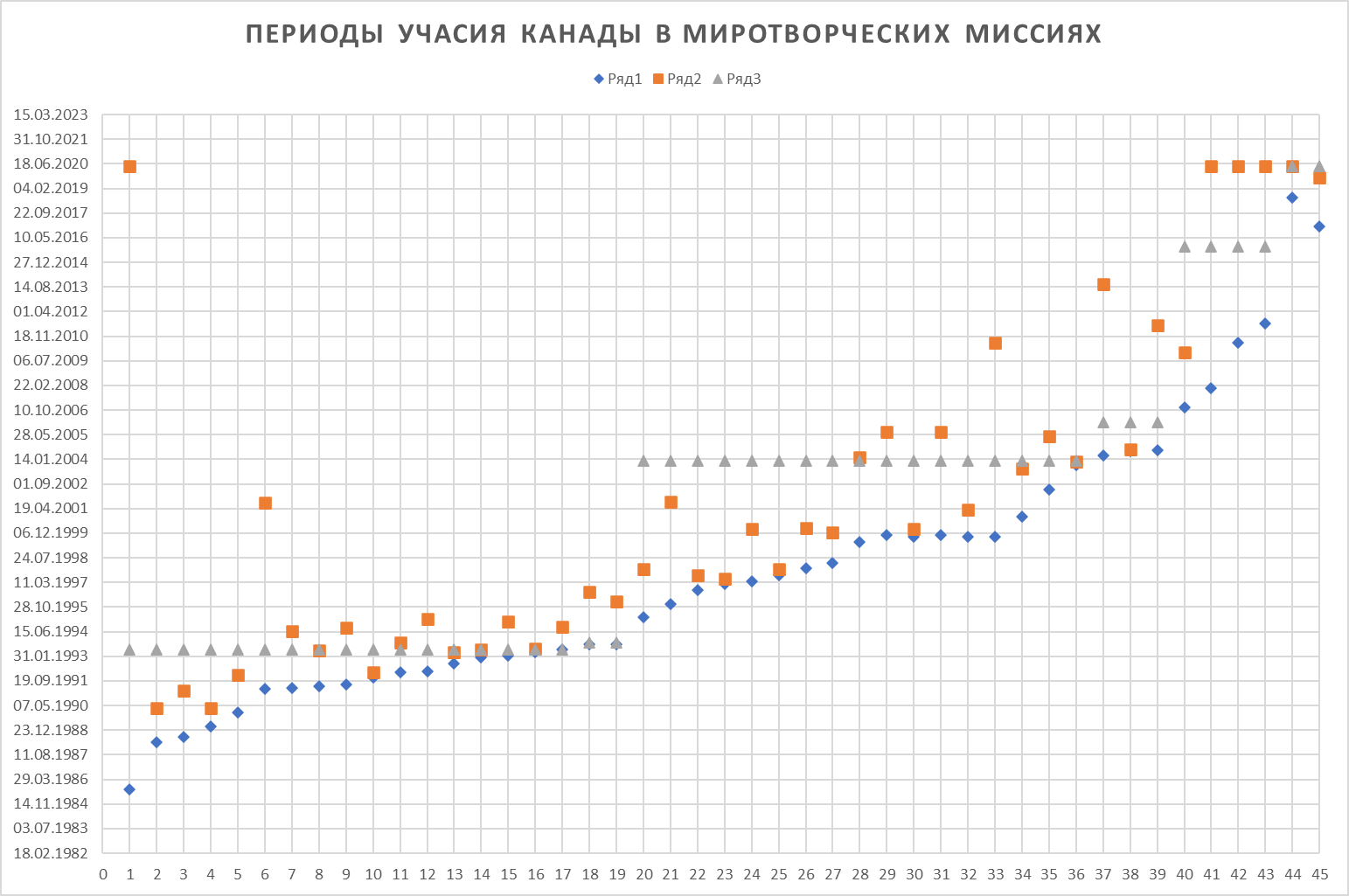 Рис. 2. Сеть.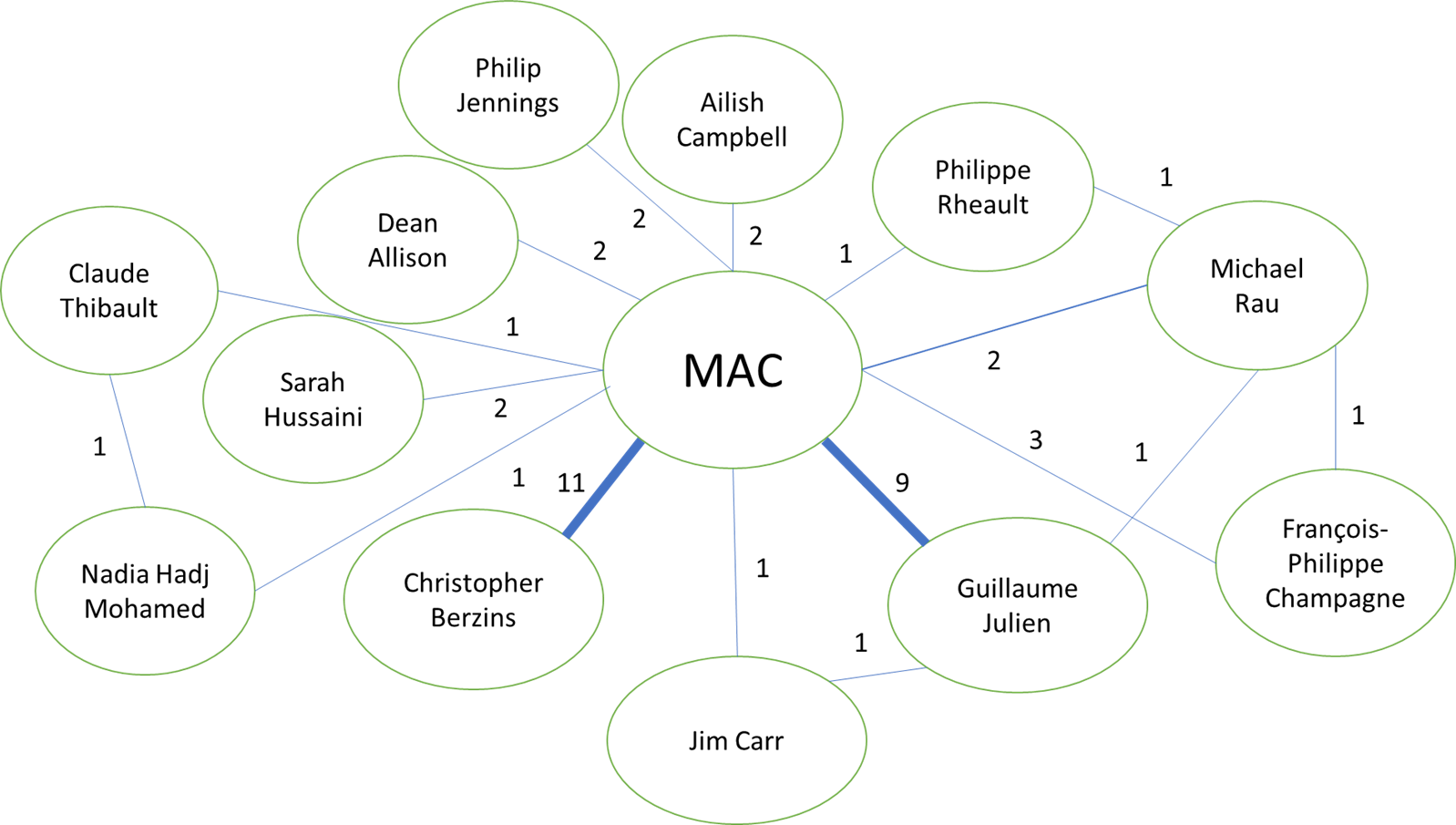 Введение2Глава 1. Применение методов математической статистики для выявления закономерности «присутствие/отсутствие канадских горнодобывающих компаний – участие/неучастие Канады в миссии».26Обзор канадской миротворческой деятельности в период с 1990-х гг. до настоящего времени.26Сбор данных для таблицы сопоставления участия/неучастия Канады в миссиях и присутствия/отсутствия канадских горнодобывающих компаний.29Применение методов математической статистики к выборке и описание полученных результатов.48Глава 2. Сетевой анализ лоббистской деятельности канадских горнодобывающих компаний в контексте участия Канады в миротворческой миссии MINUSMA в Мали.53Обзор ситуации вокруг миротворческой миссии в Мали MINUSMA.53Анализ коммуникаций канадских государственных служащих и представителей Горнодобывающей ассоциации Канады на основе данных Офиса Комиссара по лоббированию Канады.55Анализ информации о вершинах сети лоббистских коммуникаций с наибольшим показателем центральности на основе данных из официальных источников.67Глава 3. Моделирование идеальной ситуации принятия решения канадским правительством об участии Канады в миротворческой миссии MINUSMA в Мали с точки зрения рационального подхода в целях определения картины реальных событий.74Характеристика моделирования.74Моделирование принятия решения с точки зрения экономических интересов.76Моделирование принятия решения с точки зрения комплекса факторов: репутации, экономических интересов и потребности в поддержании хороших отношений с ключевыми международными игроками, имеющими интересы в Мали.80Заключение. 100Список использованных источников и литературы.102Приложение.125Номер миссии, в которой Канада участвуетНазвание миссии, в которой Канада участвуетНачало участия Канады в миссииКонец участия Канады в миссииКонец срока правления премьер-министра1MFO01.09.198501.05.202025.06.19932UNGOMAP01.05.198815.03.199025.06.19933UNIIMOG08.08.198828.02.199125.06.19934UNTAG14.03.198921.03.199025.06.19935ONUCA12.12.198924.01.199225.06.19936UNIKOM17.04.199115.08.200125.06.19937MINURSO29.04.199129.06.199425.06.19938UNAVEM II31.05.199131.05.199325.06.19939ONUSAL01.07.199131.08.199425.06.199310UNAMIC20.11.199115.03.199225.06.199311UNTAC15.03.199201.11.199325.06.199312UNPROFOR01.04.199201.03.199525.06.199313UNOSOM I04.09.199230.04.199325.06.199314UNITAF31.12.199215.06.199325.06.199315ONUMOZ14.02.199313.01.199525.06.199316UNOSOM II04.05.199305.07.199325.06.199317UNOMUR22.06.199321.09.199425.06.199318UNMIH01.10.199301.09.199603.11.199319UNAMIR05.10.199315.02.199603.11.199320UNPREDEP01.04.199504.12.199711.12.200321UNMOP01.01.199601.09.200111.12.200322UNSMIH01.10.199631.07.199711.12.200323MINUGUA31.01.199725.05.199711.12.200324UNMIBH07.04.199728.02.200011.12.200325UNTMIH30.07.199730.11.199711.12.200326MIPONUH01.01.199816.03.200011.12.200327MINURCA15.04.199821.12.199911.12.200328UNMIK01.06.199929.02.200411.12.200329UNOMSIL06.11.199931.07.200511.12.200330INTERFET20.09.199923.02.200011.12.200331UNAMSIL06.11.199931.07.200511.12.200332UNTAET01.10.199901.04.200111.12.200333MONUC26.09.199930.06.201011.12.200334UNMEE03.11.200012.07.200311.12.200335UNMISET01.05.200201.05.200511.12.200336UNMIL18.09.200321.11.200311.12.200337UNOCI01.04.200401.10.201306.02.200638MINUSTAH25.06.200402.08.200406.02.200639UNMIS22.07.200401.07.201106.02.200640UNMIT01.12.200601.01.201004.11.201541UNAMID01.01.200801.01.201904.11.201542MONUSCO30.06.201001.01.201904.11.201543UNMISS01.08.201101.01.201904.11.201544MINUSMA01.08.201801.01.201901.05.202045MINUJUSTH01.01.201708.09.201901.05.2020Премьер-министры (Партия)Периоды правленияКоличество действовавших при каждом премьер-министре миссий в таблицеКонсерваторы (Брайан Малруни)17.09.1984 – 24/25.06.199317Консерваторы (Ким Кэмпбелл)25.06.1993 –03/04.11.199311Либералы (Жан Кретьен)04.11.1993 – 11/12.12.200326Либералы (Пол Мартин)12.12.2003 – 05/06.02.20069Консерваторы (Стивен Харпер)06.02.2006 – 03/04.11.20157Либералы (Джастин Трюдо)04.11.2015 – н. в.6Премьер-министры (Партия)Периоды правленияСколько раз было инициировано участие Канады в миротворческих миссиях Консерваторы (Брайан Малруни)17.09.1984 – 24/25.06.199317Консерваторы (Ким Кэмпбелл)25.06.1993 –03/04.11.19932Либералы (Жан Кретьен)04.11.1993 – 11/12.12.200317Либералы (Пол Мартин)12.12.2003 – 05/06.02.20063Консерваторы (Стивен Харпер)06.02.2006 – 03/04.11.20154Либералы (Джастин Трюдо)04.11.2015 – н. в.2#Название миротворческой операцииСтранаПериод проведения миротворческой операцииПериод участия в миротворческой операцииУчастие/неучастие Канады (+/-)Присутствие/отсутствие канадских компаний (+/-)Название компанийUNGOMAPАфганистан и Пакистан05.88 – 03.9005.88 – 03.90+ +TransCanada Pipelines.UNIIMOGИран и Ирак08.88 – 02.9108.88 – 02.91+--UNAVEM IАнгола01.89 – 06.91--+Carson Gold Corporation, and its subsidiary, Branch Energy Ltd.MFOЕгипет04.81– н. в.09.85 – н. в.+ --UNTAGНамибия04.89 – 03.9003.89 – 03.90++Rio Algom, Canada.ONUCAКоста-Рика, Сальвадор, Гватемала,Гондурас, Никарагуа 11.89 – 01.9212.89 – 01.92++Placer Dome, Inc., both of Canada.UNIKOMИрак и Кувейт04.91 – 10.0304.91 – 08.01+--MINURSOЗападная Сахара04.91 – н. в.04.91 – 06.94++Odyssey Resources of Canada.UNAVEM IIАнгола06.91 – 02.9505.91 – 05.93++ Carson Gold Corporation, and its subsidiary, Branch Energy Ltd.ONUSALСальвадор07.91 – 04.9507.91 – 08.94++Canada's Mirage Resources.UNAMICКамбоджа10.91 – 03.9211.91 – 03.92++Colossal Natural Resources Exploitation of Canada.UNPROFORБывшая Югославия02.92 – 03.9504.92 – 03.95+--UNTACКамбоджа03.92 – 09.9303.92 – 11.93++Colossal Natural Resources Exploitation of Canada. UNOSOM IСомали04.92 – 03.9309.92 – 04.93++  В соседней Эритрее Pan African Resources Corp. of Canada.UNITAFСомали12.92 – 05.9312.92 – 06.93++  В соседней Эритрее Pan African Resources Corp. of Canada.ONUMOZМозамбик12.92 – 12.9402.93 – 01.95++Mincor Resources Inc. of Canada.UNOSOM IIСомали03.93 – 03.9505.93 – 07.93++  В соседней Эритрее Pan African Resources Corp. of Canada.UNOMURУганда и Руанда06.93 – 09.9406.93 – 09.94++Rift Resources Ltd. of Canada.UNOMIGГрузия и Абхазия08.93 – 06.09----UNOMILЛиберия09.93 – 09.97--+Consolidated Venturex Holdings Ltd. of CanadaUNMIHГаити09.93 – 06.9610.93 – 09.96++  St. Genevieve Resources, Mazarin Mining Corp., Majescor. UNAMIRРуанда08.93 – 03.9610.93 – 02.96++В соседней Демократической Республике Конго Banro Resource Corp. of Canada.UNASOGЛивия и Чад05.94 – 06.94----UNMOTТаджикистан12.94 – 05.00--+Canada's Gulf International Minerals.UNAVEM IIIАнгола02.95 – 06.97--+ Carson Gold Corporation, and its subsidiary, Branch Energy Ltd.UNCROХорватия05.95 – 01.96----UNPREDEPБывшая Югославия (Македония)03.95 – 02.9904.95 – 12.97+--UNMIBHБывшая Югославия (Босния и Герцеговина)12.95 – 12.0204.97 – 02.00+--UNTAESБывшая Югославия (Хорватия)01.96 – 01.98----UNMOPБывшая Югославия (Хорватия)01.96 – 12.0201.96 – 09.01+ --UNSMIHГаити07.96 – 07.9710.96 – 07.97++ St. Genevieve Resources, Mazarin Mining Corp., Majescor. MINUGUAГватемала01.97 – 05.9701.97 – 05.97++Kinross Gold Ltd. Francisco Gold Corp. of Canada..MONUAАнгола 06.97 – 02.99--+Carson Gold Corporation, and its subsidiary, Branch Energy Ltd.UNTMIHГаити08.97 – 11.9707.97 – 11.97++  St. Genevieve Resources, Mazarin Mining Corp., Majescor. MIPONUHГаити12.97 – 03.0001.98 – 03.00++  St. Genevieve Resources, Mazarin Mining Corp., Majescor. UNCPSGСербская Автономная Область Восточная Славония, Баранья и Западный Срем01.98 – 10.98----MINURCAЦентральная Африканская Республика04.98 – 02.0004.98 – 12.99++ Diamondworks Ltd. of Canada, иVaaldiam Resources Ltd. of CanadaDiamondworks Ltd. of Canada.UNOMSILСьерра Леоне07.98 – 10.9911.99 – 07.05++Cream Minerals Ltd.of CanadaINTERFETВосточный Тимор09.99 – 02.0009.99 – 02.00++Kalimantan Gold Corp. Ltd. of CanadaUNMIKКосово06.99 – н. в.06.99 – 02.04+ --UNAMSILСьерра Леоне10.99 – 12.0511.99 – 07.05++   Olympus Stone, Inc., of Canada.UNTAETВосточный Тимор10.99 – 05.0210.99 – 04.01++ Kalimantan Gold Corp. Ltd. of Canada.MONUCДемократическая Республика Конго11.99 – 06.1009.99 – 06.10++Banro Resource Corp. ofCanada.UNMEEЭфиопия и Эритрея07.00 – 07.0811.00 – 07.03++  Rift Resources Ltd. of Canada.UNMISETВосточный Тимор05.02 – 05.0505.02 – 05.05++Kalimantan Gold Corp. Ltd. of Canada.MINUCIКот д’Ивуар05.03 – 04.04--+Canadian Natural Resources Ltd.UNMILЛиберия09.03 – н. в.09.03 – 11.03+ +Mano River Resources Inc. (MRR) of Canada.UNOCIКот д’Ивуар04.04 – 06.1704.04 – 10.13+  +Canadian Natural Resources Ltd.MINUSTAHГаити06.04 – 10.1706.04 – 08.04++  KWG Resources и St. Genevieve Resources.ONUBБурунди06.04 – 12.06--+Argosy Minerals Inc.UNMISСудан03.05 – 07.1107.04 – 07.11++  Canada’s La Mancha Resources.UNMITВосточный Тимор08.06 – 12.1212.06 – 01.10+  + Kalimantan Gold Corp. Ltd. of Canada.UNAMIDСудан07.07 – н. в.01.08 – н. в.+ + Canada’s La Mancha Resources.MINURCATЦентральная Африканская Республика и ЧА09.07 – 12.10--+Axmin Inc. of Canada.MONUSCOДемократическая Республика Конго07.10 – н. в.06.10 – н. в. + +First Quantum Minerals Ltd. of Canada.UNISFAСудан06.11 – н. в.--+La Mancha Resources Inc. of Canada.UNMISSЮжный Судан07.11 – н. в.08.11 – н. в.+  +La Mancha Resources Inc. of Canada.UNSMISСирия04.12 – 08.12--+Loon Latakia Ltd. (partially owned by MENA HydrocarbonsInc. of Canada).MINUSMAМали04.13 – н. в.08.18 – н. в. + +Barrick Gold Corporation.NPK Resources Ltd, Carmin resources Ltd. of Canada.MINUSCAЦентральная Африканская Республика04.14 – н. в.--+AXMIN Inc. of Canada.MINUJUSTHГаити10.17 – н. в.01.17 – 09.19+     + Указание на канадские компании в СМИ без упоминания названий.Исход есть Исхода нет ВсегоФактор присутствуетФактор отсутствует ВсегоКанада участвуетКанада не участвуетВсегоКомпании есть37 1148Компаний нет8513Всего4516611234567891011121314151617181920212223242526272829303132331MACx2111112113921111111111111212111112Michael Rau2x00000011100000000000000000000003Christopher Berzins11x0000000000000000000000000000004Robert Oliphant100x000000000000000000000000000005Marc Serre1000x00000000000000000000000000006Jamie Schmale10000x0000000000000000000000000007Dean Allison200000x000000000000000000000000008Shannon Stubbs1000000x00000000000000000000000009Philippe Rheault11000000x00000000000000000000000010François-Philippe Champagne310000000x0000000000000000000000011Guillaume Julien9100000000x000000000000000001000012Sarah Hussaini20000000000x00000000000000000000013Ali Ehsassi100000000000x0000000000000000000014Mark Eyking1000000000000x000000000000000000015Karen Ludwig10000000000000x00000000000000000016Nathan Cullen100000000000000x0000000000000000017Gary Anandasangaree1000000000000000x000000000000000018Dan Van Kesteren10000000000000000x00000000000000019Mary Ng100000000000000000x0000000000000020Pierre-Hugues Boisvenu1000000000000000000x000000000000021Marilou McPhedran10000000000000000000x00000000000022Claude Thibault100000000000000000000x1000000000023Nadia Hadj Mohamed1000000000000000000001x000000000024Cheryl Hardcastle10000000000000000000000x00000000025Paul Lefebvre100000000000000000000000x0000000026Philip Jennings2000000000000000000000000x000000027Sarah Goodman10000000000000000000000000x00000028Ailish Campbell200000000000000000000000000x0000029Jim Carr1000000000100000000000000000x000030Patricia Bovey10000000000000000000000000000x00031Robert Nault100000000000000000000000000000x0032Elizabeth May1000000000000000000000000000000x033Richard Cannings 10000000000000000000000000000000x